Stredná odborná škola techniky a služieb, 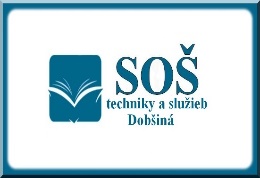 SNP 607, DobšináŠKOLSKÝ VZDELÁVACÍ PROGRAMSOŠ techniky a služieb Dobšiná„Škola pre prax“6460 H predavačPredkladateľ:Názov školy: 	Stredná odborná škola techniky a služieb, SNP 607,  DobšináAdresa: 		SNP 607, 049 25 DobšináIČO:			53966864Riaditeľ školy: 	Mgr. Ondrej DovalovskýPlatnosť od: 	1.9.2021ObsahI.	Všeobecná charakteristika školy	21.1.	Úvodné identifikačné údaje	21.2.	Charakteristika školy	41.1.1.	Ciele a poslanie výchovy a vzdelávania na škole	41.1.2.	Plánované aktivity školy	71.3.	Charakteristika žiakov	91.4.	Charakteristika pedagogického zboru	91.4.1.	Ďalšie vzdelávane pedagogických zamestnancov	101.4.2.	Kontinuálne vzdelávanie pedagogických zamestnancov	111.5.	Organizácia prijímacieho konania	171.6.	Spolupráca s rodičmi a inými subjektmi	171.7.	Priestorové a materiálno–technické podmienky školy	171.8.	Škola ako životný priestor	191.9.	Zdravotné požiadavky	191.10.	Podmienky na zaistenie bezpečnosti a ochrany zdravia pri výchove a vzdelávaní	201.11.	Vnútorný systém kontroly a hodnotenia	201.11.1.	Hodnotenie vzdelávacích výsledkov práce žiakov	211.11.2.	Vnútorný systém kontroly a hodnotenia zamestnancov	221.11.3.	Hodnotenie školy	23II.	CHARAKTERISTIKA ŠKOLSKÉHO VZDELÁVACIEHO PROGRAMU	242.1.	CHARAKTERISTIKA VZDELÁVACIEHO PROGRAMU	242.1.1.	Základné údaje	252.1.2.	Ciele odborného vzdelávania a prípravy na úrovni ISCED  3C	252.2.	Celková charakteristika absolventa	262.3.	Kompetencie	272.4.	Charakteristika školského vzdelávacieho programu	342.4.1.	Rámcový učebný plán pre 3 – ročné učebné odbory  ŠVP	352.4.2.	Školský vzdelávací program	402.5.	Podmienky bezpečnosti práce a ochrany zdravia pri výchove a vzdelávaní	1062.6.	Podmienky vzdelávania žiakov s osobitnými výchovno-vzdelávacími potrebami	1062.7.	Systém kontroly a hodnotenia žiakov	108Všeobecná charakteristika školyÚvodné identifikačné údajeKontakty pre komunikáciu so školouZriaďovateľ: Úrad Košického samosprávneho krajaOdbor školstva Námestie Maratónu mieru 1 042 66  Košicewww.kosice.vucke.skVnútorný systém kontroly a hodnoteniaCharakteristika školy	Stredná odborná škola techniky a služieb v Dobšinej sa nachádza blízko centra mesta. Je strednou školou, ktorá zabezpečuje  teoretické aj praktické vyučovanie žiakov. Pre zabezpečenie výučby žiakov vo všetkých odboroch máme k dispozícii niekoľko objektov:budovy teoretického vyučovania –  SNP 607, Dobšiná budovu praktického vyučovania pre odbor mechanik elektrotechnik, obchodný pracovník, predavač, praktická žena a výroba konfekcie – Zimná 96, Dobšinábudovu praktického vyučovania pre odbory strojárska výroba, stavebná výroba, murár a strojný mechanik – P. J. Šafárika 656, DobšináKapacita školy podľa odborov:denné štúdiumštudijné odbory ISCED 3A (1. – 4. ročník )				– 4 triedy učebné odbory ISCED 3C (1. – 3. ročník )				– 2 triedyučebné odbory s osobitne upraveným učebným plánom ISCED 2C	 - 2 triedyKapacita školy 200 žiakov v jednej zmene.Na škole pracuje rada školy, rada rodičov a žiacka školská rada, ktorá zastupuje záujmy žiakov na našej škole, organizuje žiacke aktivity a vytvára podmienky pre dobrú komunikáciu a spoluprácu medzi učiteľmi a žiakmi.Ciele a poslanie výchovy a vzdelávania na škole	Ciele a poslanie výchovy a vzdelávania v našom školskom vzdelávacom programe vychádza z cieľov stanovených v Zákone o výchove a vzdelávaní (školský zákon) a Štátnom vzdelávacom programe pre skupinu štvorročných , trojročných a dvojročných  odborov  . Poslanie školy vyplýva aj z komplexnej analýzy školy.  Poslaním našej školy nie je len odovzdávať vedomosti a pripravovať našich žiakov na povolanie a získanie prvej kvalifikácie, ale aj formovať u mladých ľudí  ich postoje, viesť ich k dodržiavaniu etických a ľudských princípov. Škola sa stane otvorenou inštitúciou pre rodičov, sociálnych partnerov a širokú verejnosť s ponukou rôznej vzdelávacej a spoločenskej činnosti.  Naša škola má nielen vzdelávať, ale aj vychovávať. Naše ciele v systéme výchovy a vzdelávania spočívajú v cieľavedomom a systematickom rozvoji poznávacích schopností, emocionálnej zrelosti žiaka, motivácie k sústavnému zdokonaľovaniu sa a schopnosti prevziať  zodpovednosť za seba a svoj rozvoj. Ciele výchovy a vzdelávania orientované na vytváranie predpokladov celoživotného vzdelávania sú zamerané na:Pripraviť  žiaka pre samostatný život a vytvoriť predpoklady, ale aj potrebu celoživotného vzdelávania. Posilnenie výchovnej funkcie školy so zámerom: umožniť všetkým žiakom prístup ku kvalitnému záujmovému vzdelávaniu,  najmä žiakom zo sociálne znevýhodneného prostredia ako formy prevencie sociálno-patologických javov a podchytenia nadaných a talentovaných jedincov,vytvárať motiváciu k učeniu, ktorá žiakom umožní pokračovať v ďalšom vzdelávaní,podporovať špecifické záujmy, schopností a nadania žiakov,formovať ucelený názor na svet a vzťah k životnému prostrediuvytvárať vzťah k základným ľudským hodnotám ako je úcta a dôvera, sloboda a zodpovednosť, poskytovať pre žiakov a širokú verejnosť ponuku vzdelávacích služieb vo voľnom čase.Realizáciu stratégie rozvoja školy s dôrazom na:prípravu a tvorbu vlastných školských vzdelávacích programov s cieľom:uplatňovať nové metódy a formy vyučovania zavádzaním aktívneho učenia, realizáciou medzipredmetovej integrácie, propagáciou a zavádzaním projektového a programového vyučovania,zabezpečiť kvalitné vyučovanie cudzieho jazyka vytvorením jazykového laboratóriá, získania kvalifikovaných učiteľov pre výučbu cudzích jazykov a zabezpečením dostupných podmienok pre výučbu cudzieho jazyka v zahraničí,skvalitniť výučbu informačných a komunikačných technológií zabezpečením špeciálnej učebne a softwarového vybavenia, podporovaním ďalšieho vzdelávania učiteľov v oblasti informačných technológií,zohľadniť potreby a individuálne možnosti žiakov pri dosahovaní cieľov v študijnom odbore mechanik elektrotechnik,vytvárať priaznivé sociálne, emocionálne a pracovne prostredie v teoretickom a praktickom vyučovaní,zavádzať progresívne zmeny v hodnotení žiakov,zachovávať prirodzené heterogénne skupiny vo vzdelávaní.    posilnene úlohy a motivácie učiteľov:rozvíjať a posilňovať kvalitný pedagogický zbor jeho stabilizáciou, podporovať a zabezpečovať ďalší odborný rozvoj a vzdelávanie učiteľov,rozvíjať hodnotenie a sebahodnotenie vlastnej práce a dosiahnutých výsledkov.  podporu talentu, osobnosti a záujmu každého žiaka s cieľom:skvalitňovať vzťah medzi učiteľom - žiakom – rodičom,rozvíjať tímovú spoluprácu medzi žiakmi, odstraňovať prejavy šikanovania, diskriminácie, násilia, xenofóbie, rasizmu a intolerancie v súlade s Chartou základných ľudských práv  a slobôd,viesť žiakov ku komunikácii a vyjadreniu svojho názoru,zapájať sa do projektov zameraných nielen na rozvoj školy, ale aj na osvojenie si takých vedomostí, zručností a kompetencií, ktoré žiakom prispejú k ich uplatneniu sa na trhu práce,presadzovať zdravý životný štýl,vytvárať širokú ponuku športových, záujmových, ......vytvárať fungujúci systém merania výsledkov žiakov.skvalitnenie spolupráce so sociálnymi partnermi, verejnosťou a ostatnými školami::zapojiť rodičov do procesu školy a do príprav a tvorby školského vzdelávacieho programu,aktívne zapájať zamestnávateľov do tvorby školských vzdelávacích programov, spolupracovať so zriaďovateľom na koncepciách rozvoja odborného vzdelávania a prípravy,vytvárať spoluprácu so školami v regióne a vzájomne si vymieňať skúseností a poznatky,rozvíjať spoluprácu s mestom a organizáciami, ktoré sú svojou činnosťou zamerané na mládež.e) SWOT analýzaNaším cieľom je priblížiť proces výchovy a vzdelávania čo najviac potrebám a požiadavkám žiakov, rodičov či  podnikateľských subjektov a odstrániť slabé stránky školy. Využiť všetky príležitosti na zlepšenie našej práce a eliminovať ohrozenia. Plánované aktivity školyDosahovanie požadovaných aktivít a vhodná prezentácia školy sú výsledkom kvality vzdelávania. Škola sa bude snažiť vytvoriť a zabezpečiť všetky podmienky pre skvalitnenie života na škole:Záujmové aktivity:	Stolnotenisový krúžok	Krúžok literárneho čítania	Konverzácia v nemeckom jazyku	Práca s počítačom po anglicky	Technický krúžokKrúžok elektronických šípokKrúžok paličkovaniaÚčtovníctvo v praxiSOČ – počítačeKrúžok šikovných rúkStrelecký krúžokKrúžok šitia	Futbalový krúžokSúťaže: 	Šípkárske súťaže	Súťaže v ľahkej atletike	Cezpoľný beh	FutbalFloorballHalový futbalStolný tenisŠportovo-turistické akcie	Turistický výstup na Kráľovu Hoľu	Návšteva plavárneExkurzie:	Technické a Východoslovenské múzeum	Slovenské elektrárne Dobšiná	Čajovňa	Čínska reštaurácia	Kovostroj Dobšiná	Vagónka Poprad	Kaštieľ Betliar	Hrad Krásna Hôrka	Letecké múzeum	Banícke múzeum	Výstava GastroSpoločenské a kultúrne podujatia	Návšteva divadelných predstavení v Rožňave ( podľa aktuálnej ponuky )	Návšteva spoločenských podujatí v Kultúrnom stredisku v Dobšinej ( podľa aktuálnej ponuky – koncerty, filmy...)	Vianočná výstavka prác žiakov všetkých odborov	Veľkonočná výstavka	Deň otvorených dveríMediálna propagácia	Prezentácia školy v partnerských školách	Príspevky do Dobšinských novín 	Aktualizácia www stránky v spolupráci so žiakmiBesedy a pracovné stretnutia	Ako na trh práce (úrad práce)	Ako sa správne učiť (výchovný poradca)	Vydieranie a šikanovanie (zástupca polície)	Odbúranie stresu na skúškach 	Moje skúseností s drogou	Nepriaznivé dôsledky fajčenia a alkoholuVšetky aktivity sa budú realizovať s pedagogickými zamestnancami školy a žiakmi. Aktivity sú určené predovšetkým žiakom, učiteľom ale aj rodičom.Charakteristika žiakovSpádovú oblasť Strednej odbornej školy tvoria Základná škola Eugena Ruffyniho v Dobšinej, Základná škola v Rejdovej, Základná škola v Nižnej Slanej, Základná škola v Gemerskej Polome. Napriek tomu, že Základná škola v Slavošovciach nepatrí do našej spádovej oblasti, máme s ňou veľmi dobrú spoluprácu, žiaci aj napriek vzdialenosti si volia štúdium na našej škole jednak v študijných ale aj v učebných odboroch. Počtom žiakov je najväčšou školou v regióne Základná škola v Dobšinej. Každoročne nám pribúdajú žiaci so špeciálnymi výchovno – vzdelávacími potrebami. Málopočetné triedy, odborné vedomosti a samotný prístup učiteľov a majstrov odbornej výchovy nám umožňuje v maximálnej miere sa venovať takýmto žiakom a pripraviť ich na budúce povolanie. Nie sú výnimočné aj prípady, keď sa žiak po dvoch rokoch štúdia vráti do normálneho vyučovacieho procesu bez akýchkoľvek obmedzení.Charakteristika pedagogického zboruChod školy riadi riaditeľ školy, zástupca pre teoretické vyučovanie a hlavný majster. O odborné vedomosti a zručnosti sa starajú učitelia a majstri odbornej výchovy vo všetkých odboroch. Všetci pedagogickí zamestnanci sú plne kvalifikovaní s vyhovujúcou odbornou a pedagogickou spôsobilosťou. Piati pedagogickí zamestnanci absolvovali aj druhú kvalifikačnú skúšku a ďalší sa na ňu pripravujú. Prácu so žiakmi a rodičmi realizuje výchovný poradca spolu s triednymi učiteľmi. Pravidelne si pozývajú rodičov hlavne žiakov u ktorých sa zhoršila nielen dochádzka ale aj prospech alebo sa vyskytli aj iné problémy v správaní a informujú zákonných zástupcov ich o výsledkoch.Pedagogickí zamestnanci sa pravidelne zúčastňujú odborných seminárov a školení, využívajú nové poznatky vo vyučovacom procese. Majstri OV si zvyšujú kvalifikáciu štúdiom na vysokej škole.V súčasnosti na škole pracuje 19 pedagogických zamestnancov – 10 učiteľov (vrátane vedenia školy) a 9 majstrov OV:Vedenie školy venuje neustálu pozornosť:uvádzaniu začínajúcich učiteľov do pedagogickej praxe,príprave pedagogických zamestnancov na zvyšovanie si svojich kompetencií hlavne jazykových spôsobilostí, schopností efektívne pracovať s IKT,príprave pedagogických zamestnancov na tvorbu školského vzdelávacieho programu,motivovaniu pedagogických  zamestnancov pre neustále sebavzdelávanie, vzdelávanie, zdokonaľovanie profesijnej spôsobilosti,zdokonaľovaniu osobnostných vlastnosti pedagogických zamestnancov, spôsobilosti pre tvorbu efektívnych vzťahov, riešenie konfliktov, komunikáciu a pod.,sprostredkovaniu pedagogickým pracovníkom najnovšie poznatky  (inovácie) z metodiky vyučovania jednotlivých predmetov, pedagogiky a príbuzných vied, ako aj z odboru,príprave pedagogických zamestnancov na výkon špecializovaných  funkcií, napr. triedny učiteľ, výchovný poradca, predseda predmetovej komisie, príprave pedagogických zamestnancov pre výkon činností nevyhnutných pre rozvoj školského systému, napr. pedagogický výskum, tvorba ŠkVP, tvorba štandardov, tvorba pedagogickej dokumentácie, príprave pedagogických zamestnancov pre prácu s modernými materiálnymi prostriedkami: videotechnikou, výpočtovou technikou,  multimédiami a pod.,rozvíjaniu tvorivosti pedagogických zamestnancovpríprave pedagogických zamestnancov na získanie prvej a druhej atestácie.Ďalšie vzdelávane pedagogických zamestnancov	Plán ďalšieho vzdelávania pedagogických zamestnancov je súčasťou Plánu práce školy.  Príprava pedagogických zamestnancov na zvyšovanie si svojich kompetencií, schopností efektívne pracovať s IKT.Motivovanie pedagogických  zamestnancov pre neustále sebavzdelávanie, zdokonaľovanie profesijnej spôsobilosti.Zdokonaľovanie osobnostných vlastností pedagogických zamestnancov, spôsobilosti pre tvorbu pozitívnych vzťahov, riešenie konfliktov, komunikáciu a pod.Sprostredkovanie pedagogickým pracovníkom najnovšie poznatky  (inovácie) z metodiky vyučovania jednotlivých predmetov, pedagogiky a príbuzných vied, ako aj z odboru.Príprava pedagogických zamestnancov na výkon špecializovaných  funkcií, napr. triedny učiteľ, výchovný poradca, predseda predmetovej komisie. Príprava pedagogických zamestnancov pre prácu s modernými materiálnymi prostriedkami: videotechnikou, výpočtovou technikou,  multimédiami a pod.Zhromažďovanie a rozširovanie progresívnych skúsenosti z pedagogickej a  riadiacej praxe, podnecovať a rozvíjať tvorivosť pedagogických zamestnancovKontinuálne vzdelávanie pedagogických zamestnancovStredná odborná škola techniky a služieb, SNP 607, DobšináTabuľka kontinuálneho vzdelávania pedagogických zamestnancov 2022/2023Analýza zloženia pedagogických zamestnancov školyAnalýza podľa kariérového stupňaAnalýza podľa kariérovej pozície4. Druhy kontinuálneho vzdelávaniaPoznámka: *Predpokladaný rozpočet uvádzať len pri vzdelávaní, pri ktorom sa uplatňuje náhrada funkčného platu v súlade so zákonom o pedagogických zamestnancoch a o odborných zamestnancoch a o zmene a doplnení niektorých predpisov o zamestnancoch a o odborných zamestnancoch a o zmene a doplnení niektorých predpisov. Organizácia prijímacieho konaniaŠkola prijíma žiakov na štúdium do 1. ročníka -uchádzači o štúdium popri zamestnaní sú prijatí bez prijímacích pohovorov, na základe predchádzajúceho vzdelania sú zaradení do jednotlivých odborov,kritériá prijatia sú zverejnené na dostupných miestach v škole a na EP v Sečovciach a na www stránke školy,v prípade záujmu žiakov so zdravotným znevýhodnením môžu mať prijímaciu skúšku upravenú. Úprava prijímacích skúšok pre žiakov so zdravotným znevýhodnením je upravená pre príslušný školský rok v súbore „Prijímacie skúšky“Prijímacie skúšky sa organizujú v príslušnom školskom roku podľa platnej legislatívy.Kritéria pre prijímacie skúšky a pohovory na denné a externé štúdium do jednotlivých odborov sú prerokované a schválené na porade vedenia, v pedagogickej rade a v rade školy. Organizácia záverečnej skúšky – SOŠ techniky a služiebŠtúdium sa na našej škole končí záverečnou skúškou. Záverečná skúška pozostáva z písomnej, praktickej a ústnej časti. Písomná časť záverečnej skúšky pozostáva z testu, ktorý obsahuje úlohy z viacerých odborných predmetov alebo opis technologického postupu.Praktická časť záverečnej skúšky obsahuje niekoľko tém, podľa počtu žiakov, je organizovaná ako individuálna alebo skupinová. Ústna časť záverečnej skúšky obsahuje 25 – 30 tém, ktoré obsahujú úlohy z odborných predmetov. Záverečná skúška sa koná podľa platnej legislatívy.Spolupráca s rodičmi a inými subjektmiSOŠ techniky a služiebRada školy pri Spojenej škole, Zimná 96, Dobšiná má 11 členov. Sú v nej zastúpení pedagogickí a nepedagogickí zamestnanci školy, žiaci, rodičia, poslanci KSK a delegovaní zástupcovia mesta a organizácií v regióne. Rada školy zasadá pravidelne minimálne 3 – krát ročne, zasadnutí sa zúčastňuje riaditeľ školy, rieši problémy školy, podieľa sa na výbere nových odborov, prejednáva výber voliteľných predmetov pre žiakov študijných odborov, ekonomickú situáciu na škole a aktuálne problémy.Rodičovské združenia sú na škole organizované triednymi učiteľmi 4 – krát ročne a podľa potreby. Na triednických schôdzkach sa riešia problémy prospechu, dochádzky a správania sa žiakov v škole ale aj na verejnosti. Pravidelne sa stretávajú členovia rodičovskej rady, na zasadnutiach riešia nielen rozpočet rodičovskej rady, ale prichádzajú aj s konkrétnymi návrhmi  a opatreniami na zlepšenie života na škole.Spolupráca so zamestnávateľmi v regióne sa v budúcnosti bude výraznejšie rozvíjať vzhľadom na skutočnosť, že škola má záujem o to, aby aspoň časť absolventov našla uplatnenie v našom regióne. Žiacka školská rada  má 7 členov – zástupcov z každej triedy . Koordinátorom ŽŠR je učiteľ. Pracuje podľa štatútu ŽŠR a vypracovaného plánu práce.Podieľa sa na tvorbe školské poriadku a tvorby plánu práce (exkurzie, krúžky, športové súťaže...)Spolupráca s rodičmi a inými subjektmi EPRodičovské združenia sú na škole organizované triednymi učiteľmi 2 – krát ročne a podľa potreby. Na triednických schôdzkach sa riešia problémy prospechu, dochádzky a správania sa žiakov v škole ale aj na verejnosti. Spolupráca so zamestnávateľmi v meste sa nachádzajú prevádzky vrátane samotného mesta, s ktorými by sme chceli uzavrieť dohodu o spolupráci hlavne v oblasti stavebných prác.Žiacka školská rada bola založená v školskom roku 2017/2018, bude pozostávať zo zástupcov jednotlivých tried. Koordinátorom ŽŠR je učiteľ alebo MOV. Pracuje podľa štatútu ŽŠR a vypracovaného plánu práce na príslušný školský rok.Podieľa sa na tvorbe školské poriadku a tvorby plánu práce (exkurzie, krúžky, športové súťaže a rôzne mimoškolské aktivity...)Priestorové a materiálno–technické podmienky školySOŠ techniky a služiebVyučovanie v Spojenej škole  prebieha v troch budovách. Teoretické vyučovanie pre študijné a učebné odbory na ulici SNP 607, praktické vyučovanie pre študijné a učebné odbory v budove na Zimnej 96. praktické vyučovanie prebieha tiež na ulici P.J.Šafárika 656. Na štúdium cudzích jazykov máme odborné učebne. Máme zariadené učebne výpočtovej techniky, multimediálnu učebňu, učebne s interaktívnymi tabuľami, odbornú učebňu pre elektrické merania a ostatné odborné predmety profesie mechanik elektrotechnik a odbornú učebňu strojopisu pre odbor obchodný pracovník.Škola má vlastný školský bufet, v ktorom žiakom a zamestnancom ponúkame nealkoholické nápoje, pečivo, mliečne výrobky, desiatové polievky a sladkosti. Škola má vlastnú telocvičňu a posilňovňu.Výchovný poradca má k dispozícii priestor, kde sa stretáva so žiakmi, rodičmi, sociálnymi zamestnancami a pod.    Pracoviská praktického vyučovania majú adekvátne vybavenie pre zabezpečenie odborných činností v rámci odborného výcviku, osobitné kabinety pre majstrov odborného výcviku, šatne pre žiakov a dielne.Každoročne dopĺňame a vymieňame pomôcky a výpočtovú techniku, aby sa mohli plne realizovať učebné osnovy pre jednotlivé odbory.Teoretické vyučovanie je realizované v budove školy na SNP 607 v Dobšinej.Kapacita školy – SOŠ techniky a služieb:Školský manažment – SNP 607, Dobšiná:	kancelária riaditeľa školy,  	kancelárie pre zástupcu RŠ pre teoretické vyučovanie, 	kabinet pre výchovnú poradkyňu,	Pedagogickí  zamestnanci školy – SNP 607, Dobšiná:	zborovňa, 	sociálne zariadenie.	Pedagogickí  zamestnanci školy – Zimná 96, Dobšiná:	zborovňa, kancelárie MOV, kancelária pre hlavného majstra OV,	sociálne zariadenie.	Nepedagogickí zamestnanci – SNP 607, Dobšiná:	kancelárie pre sekretariát, ekonómku a PAM, príručný sklad s odkladacím priestorom, 	archív.Kotolňa, sklad upratovačiek, sociálne zariadenie,	Nepedagogickí zamestnanci školy – Zimná 96, Dobšiná :	Kotolňa, sklad upratovačiek, sociálne zariadenie, archív, sklad učebníc.Žiaci – SNP 607, Dobšiná:           	Prízemie –  3 triedy pre TV,  posilňovňa, telocvičňa, šatne, sociálne zariadenia Poschodie – 3 triedy pre TV, odborná učebňa CJ, multimediálna učebňa, učebňa výpočtovej techniky, odborná učebňa elektrotechniky, sociálne zariadeniaŽiaci – Zimná 96, Dobšiná:	Prízemie – 3 dielne pre OV,  2 triedy , sociálne zariadenia 	Poschodie– 3 dielne pre OV, 1 trieda pre TV, učebňa výpočtovej techniky, sociálne zariadenia. Priestory na Šafárikovej ulici8 dielne pre OV,šatne,kancelárie MOV,1 odborná učebňasociálne zariadenia,kotolňa,garážeŠkola ako životný priestorŽiaci a pedagogickí či nepedagogickí zamestnanci strávia v škole veľa času, preto kladieme dôraz na to, aby sa žiaci i pedagógovia cítili v škole čo najpríjemnejšie. Počas celého roka sa snažíme:- aby prostredie tried bolo upravené, čisté a estetické,  - aby priestory chodieb dotvorili kvety, aktuálne nástenky, ktoré verejnosti sprostredkujú život na škole, - informujú žiakov, rodičov a širokú verejnosť o pripravovaných aktivitách školy,- aby atmosféra medzi učiteľmi a žiakmi bola priateľská, aby žiaci našli cestu k svojim pedagógom, ktorí v mnohých prípadoch zastupujú aj rodičov.Zdravotné požiadavkyVšetky zdravotné požiadavky vychádzajú zo všeobecne platných predpisov (nariadení,  vyhlášok, noriem a pod.).Možnosť pokračovať v štúdiu na SOŠ vo zvolenom odbore potvrdí dorastový lekár na prihláške žiaka v odboroch podľa pokynov MŠVVaŠ SR. Uchádzač ktorý má zmenenú pracovnú schopnosť, pripojí k prihláške rozhodnutie príslušnej lekárskej posudkovej komisie o schopnosti študovať zvolený odbor podľa platných predpisov o prijímaní na štúdium na stredné školy.V prípade zmenenej pracovnej schopnosti (ďalej len „ZPS“) uchádzačov je potrebné  odporúčanie  posudkovej  komisie sociálneho zabezpečenia.Najčastejšími chorobami a ohrozeniami  zdravia v dôsledku výkonu povolania  sú:  reumatizmus, alergie,  choroby z prechladnutia, úrazy a ohrozenia zdravia  pri práci vo výškach, s mechanizačnými prostriedkami, strojmi a zariadeniami, s horľavými a výbušnými materiálmi.Podmienky na zaistenie bezpečnosti a ochrany zdravia pri výchove a vzdelávaníŠkola má vytvorené bezpečné a zdraviu vyhovujúce podmienky v priestoroch pre teoretické a praktické vyučovanie. Žiaci sú na začiatku školského roku na triednickych hodinách poučení o bezpečnosti a ochrane zdravia pri práci. Pravidelné školenia zamestnancov školy o bezpečnosti a ochrane zdravia pri práci a proti požiaru vykonáva bezpečnostný technik.O kompletnú dokumentáciu na škole sa stará a zodpovedá bezpečnostný technik a riaditeľ školy. Na škole sú vykonávané pravidelné kontroly a revízie hasiacich prístrojov, elektrických zariadení a ručného náradia, kotolní a komínov a pod. V prípade zistenia nedostatkov sú tieto odstránené ihneď či už samotnými zamestnancami školy alebo dodávateľským spôsobom.Vedenie školy spolu s odborovou organizáciu venuje náležitú pozornosť vykonávaniu preventívnych prehliadok, vstupných a výstupných prehliadok a podľa spracovaného časového harmonogramu zamestnanci dostávajú pracovnú obuv a odev.Neoddeliteľnou súčasťou teoretického a praktického vyučovanie je problematika bezpečnosti a ochrany zdravia pri práci, požiarnej ochrany a hygieny práce t.z.:dôkladné oboznámenie žiakov s predpismi OBP, protipožiarnymi predpismi   a technologickými postupmi,používanie technických zariadení, ktoré zodpovedajú bezpečnostným a požiarnym predpisom,používanie osobných ochranných pracovných pomôcok a prostriedkov podľa platných predpisov,vykonávanie stanoveného dozoru.Vo výchovno-vzdelávacom procese musí výchova k bezpečnosti a ochrane zdravia pri práci vychádzať z platných zákonov, vyhlášok a vykonávacích predpisov a noriem. Výklad musí smerovať od všeobecného ku konkrétnemu, t.j. špecifickému pre odbor.Vnútorný systém kontroly a hodnotenia – SOŠ techniky a služiebVnútorný systém hodnotenia kvality zameriame na 3 oblasti:1. Hodnotenie žiakov 2. Hodnotenie pedagogických zamestnancov3. Hodnotenie školy  Hodnotenie vzdelávacích výsledkov práce žiakov v SOŠ techniky a služiebCieľom hodnotenia vzdelávacích výsledkov žiakov v škole je poskytnúť samotnému žiakovi a jeho rodičom spätnú väzbu o tom, ako žiak zvládol danú problematiku, v čom má nedostatky, kde má rezervy, aké sú jeho pokroky. Súčasťou hodnotenia je tiež povzbudenie do ďalšej práce, návod, ako postupovať pri odstraňovaní nedostatkov. Cieľom je zhodnotiť prepojenie teoretických vedomostí  a praktických zručností.Pri hodnotení a klasifikácii výsledkov žiakov budeme vychádzať z metodických pokynov na hodnotenie a klasifikáciu.Klasifikácia  je výsledkom komplexného hodnotenia vedomostí, zručností a návykov žiaka.  Základom na pridelenie klasifikačného stupňa sú známky, čiže zaradenie žiaka alebo jeho výkonu do niektorej výkonnostnej skupiny. Vymedzenie klasifikačných stupňov sa opiera o hodnotenie podľa výkonových kritérií.Stupne prospechu a celkový prospechProspech žiaka je v jednotlivých vyučovacích predmetoch klasifikovaný týmito stupňami:1 – výborný2 – chválitebný3 – dobrý4 – dostatočný5 – nedostatočnýSprávanie žiaka je klasifikované týmito stupňami:1 – veľmi dobré2 – uspokojivé3 – neuspokojivéŽiak na konci prvého a druhého polroku je hodnotený takto:- Prospel s vyznamenaním- Prospel veľmi dobre- Prospel- NeprospelŽiak je neklasifikovaný, ak jeho absencia v danom predmete prekročila 25% celkovej dochádzky (riaditeľ školy môže odsúhlasiť skúšku na doplnenie klasifikácie). Žiak je neklasifikovaný aj v prípade, ak vyučujúci nemá dostatok podkladov na uzatvorenie klasifikácie. O tejto skutočnosti musí byť informovaný riaditeľ školy. Ak je žiak neklasifikovaný, nedostane vysvedčenie, iba výpis z katalógového listu. O dodatočnej klasifikácii rozhoduje riaditeľ školy v zmysle platnej legislatívy. Ak má žiak alebo jeho zákonný zástupca pochybnosti o správnosti hodnotenia, môže požiadať riaditeľa školy o komisionálne preskúšanie žiaka. Na základe kritérií hodnotenia sa uskutoční preskúšanie žiaka do 14 dní od doručenia jeho žiadosti prípadne v termíne po vzájomnej dohode medzi žiakom a riaditeľom školy. Komisionálne skúšky prebiehajú v súlade s právnymi predpismi.Opravné skúšky určuje riaditeľ školy v súlade s právnym predpisom.   Výchovné opatreniaPatria sem pochvaly, pokarhanie triednym učiteľom (majstrom odbornej výchovy), pokarhanie riaditeľom školy, podmienečné vylúčenie zo štúdia, vylúčenie zo štúdia. Akékoľvek výchovné opatrenie musí byť okamžite oznámené v písomnej forme rodičom alebo zákonným zástupcom žiaka. Opatrenie sa zaznamenáva do katalógového listu žiaka. Neuvádza sa na vysvedčení. Klasifikácia a hodnotenie žiakov so ŠVVP sa robí s prihliadnutím na stupeň poruchy. Vyučujúci rešpektujú doporučenia psychologických vyšetrení žiaka a uplatňujú ich pri klasifikácii a hodnotení správania žiaka. Vyberajú vhodné a primerané spôsoby hodnotenia vrátane podkladov na hodnotenie. Uplatňujú také formy a spôsoby skúšania, ktoré zodpovedajú schopnostiam žiaka a nemajú negatívny vplyv na ich rozvoj a psychiku. Volia taký druh prejavu, v ktorom má žiak predpoklady preukázať lepšie výkony.  Vnútorný systém kontroly a hodnotenia zamestnancovHodnotenie zamestnancov sa koná na základe:hospitácii na úseku teoretického vyučovania a praktického vyučovania zo strany RŠ a jeho zástupcovvýsledkov žiakov, ktorých učiteľ vyučuje – prospech, výsledky didaktických testov, ktorébudú spracované RŠ resp. ZRŠ, účasť a úspechy na súťažiachdodržiavanie pracovnej dobyúroveň spracovania pedagogickej dokumentácievedenie predmetovej komisiemanipulácia so zvereným majetkommimoškolské aktivityďalšie vzdelávanie pedagogických zamestnancovvzájomné hodnotenie pedagogických zamestnancov ( vzájomné hospitácie )hodnotenie pedagogických zamestnancov zo strany žiakov a rodičovpráca so žiakmi v čase mimo vyučovaniavedenie krúžkovpríprava žiakov na maturitné a záverečné skúškypráca s nadanými a slabo prospievajúcimi žiakmipráca so žiakmi so špeciálnymi potrebamikontroly na úseku nepedagogických zamestnancov, týkajúce sa plnenia si pracovných povinností, dodržiavania pracovnej doby, zaobchádzania s majetkom, ktorý im bol zverenýhodnotenie ekonomických ukazovateľovpropagácia školy na verejnostiToto hodnotenie vykonávať pravidelne, o zistených skutočnostiach viesť záznamy, prehodnotiť mesačne resp. štvrťročne prácu zamestnancov a upozorniť konkrétne na nedostatky. Vyzdvihnúť zamestnancov, ktorí dosahujú dobré pracovné výsledky a motivovať tých, kde pracovné výsledky sú priemerné alebo slabšie.Dávame prednosť slovnému hodnoteniu jednotlivých zamestnancov pred bodovým ohodnotením. Dôležité je postrehnúť a evidovať každú činnosť a rovnakou mierou ju hodnotiť. Hodnotenie školyCieľom hodnotenia je, aby žiaci a ich rodičia získali dostatočné a hodnoverné informácie o tom, ako zvládajú požiadavky na nich kladené, aby aj verejnosť vedela, ako škola dosahuje ciele, ktoré sú na žiakov kladené.Kritériom pre nás je:spokojnosť rodičov, žiakov a zamestnancov školykvalita výsledkov. Kvalitu školy je potrebné hodnotiť na základe:kvality výučby teoretickej a praktickejodbornosť učiteľov a majstrov odbornej výchovypríjemné a čisté prostredie školských zariadenívybavenie školy pomôckamikomunikácia „učiteľ – žiak“komunikácia „učiteľ – rodič“stravovanie žiakovšportové vybavenie školymimoškolské aktivity žiakovmanažment školyuplatnenie absolventov v praxi (práca – práca vo vyučenom odbore, ďalšie štúdium – pomaturitné resp. vysoká škola, evidencia na úrade práce)rast žiakov (tvorivosť a aktivita).Podklady na hodnotenie školy získame:dotazníkom, ktorý vyplnia rodičia, žiaci a pedagogickí zamestnanci,rozhovormi s rodičmi – na rodičovských združeniach, žiakmi – na triednických hodinách a učiteľmi – na zasadnutiach pedagogických rád resp. predmetových komisií,rozhovormi s majiteľmi a vedúcimi prevádzok (potenciálnymi zamestnávateľmi), kde naši žiaci vykonávajú odborný výcvik,rozhovormi s predstaviteľmi mesta.Po spracovaní výsledkov situáciu rozoberieme na porade vedenia a na pedagogickej rade.Na základe vnútorného výsledku kontroly vykonáme aj sebahodnotenie – čo sme splnili, do akej miery a kde máme resty.CHARAKTERISTIKA ŠKOLSKÉHO VZDELÁVACIEHO PROGRAMU      Skupina študijných odborov: 64 ekonomika a organizácia obchod a službyCHARAKTERISTIKA VZDELÁVACIEHO PROGRAMUPopis vzdelávacieho programu Vzdelávací program konkretizuje požiadavky ŠVP na odborné vzdelávanie žiaka v odboroch príslušných do skupiny odborov 64 Ekonomika a organizácia, obchod  a služby II.Ciele vzdelávania, ktoré sú vymedzené týmto vzdelávacím programom, smerujú do troch základných oblastí: rozvoj osobnosti žiaka, príprava pre život v občianskej  spoločnosti a príprava na pracovné uplatnenie.Odborné vzdelávanie tejto skupiny odborov vytvára predpoklady pre získanie kompetencií potrebných pre uplatnenie v rôznych okruhoch pracovnej činnosti v oblasti obchodu –predavačské práce. Dôraz je položený na prípravu absolventa so všeobecnovzdelávacím základom, s odbornými teoretickými vedomosťami a praktickýmizručnosťami, ktoré bude vedieť aplikovať v praxi. Vzdelávací program je rozvrhnutý tak, aby umožňoval vznik vzdelávacích programov, ktorých realizácia nepovedie iba k príprave úzko zameraných špecialistov v danej oblasti, ale k získaniu širšieho rozsahu kompetencií, ktoré umožnia absolventom hľadať a nachádzať zamestnanie v širšej oblasti trhu práce, prípadne umožní ich bezproblémovú rekvalifikáciu.Odborná zložka vzdelávania vymedzuje jednak učivo spoločné pre všetky odbory tejto skupiny vzdelávania bez ohľadu na ich profiláciu, kde spoločné vzdelávacie štandardypredstavujú povinný základ odborného vzdelávania danej skupiny. Pripravuje žiaka k porozumeniu základných vzťahov v trhovej ekonomike, základných podnikových činností a pracovnoprávnych vzťahov. Poskytuje žiakovi potrebné vedomosti opodnikaní, finančnej gramotnosti, spotrebiteľskej výchove ,pripravuje ho aktívne rozhodovať o svojej profesijnej kariére auplatniť sa na trhu práce, myslieť a konať ekonomicky a ekologicky, prispievať k dosahovaniu vyššej kvality svojej práce, dbať na bezpečnosť a ochranu zdravia pri práci. Ďalej je učivo rozdelené do špecifických vzdelávacích štandardovpodľa jednotlivých učebných odborov. Potrebné vedomosti, zručnosti a kompetencie žiak získava v teoretickom a praktickom vyučovaní. Teoretické vyučovanie a praktické vyučovanie sa uskutočňuje podľa všeobecne platných právnych predpisov a schválených ŠkVP.Základné údaje Ciele odborného vzdelávania a prípravy na úrovni ISCED  3COdborné vzdelávanie a príprava je súčasťou celoživotného vzdelávania a musí byť súčasťou spoločnosti založenej na vedomostiach, v ktorej je vzdelávanie cestou rozvoja ľudskej osobnosti. Zámerom OVP je pripraviť žiaka na úspešný, zmysluplný a zodpovedný osobný, občiansky a pracovný život. Všeobecné ciele OVP na úrovni ISCED 3C sú:  Cieľ - učiť sa poznávať znamená naučiť sa osvojiť si nástroje pochopenia sveta a rozvíjať schopnosti nevyhnutné k učeniu sa.OVP má:rozvíjať základné myšlienkové postupy žiakov, ich pamäť a schopnosť sústredenia,podporovať osvojovanie všeobecných princípov a algoritmov riešenia problémov, javov a situácií, ako aj bežných zručností pre prácu s informáciami,podporovať žiakov v lepšom poznaní a chápaní sveta, v ktorom žijú a nevyhnutnosť udržateľného rozvoja,viesť k porozumeniu základných vedeckých,  technologických a technických metód, postupov a nástrojov a rozvíjať zručnosti pri ich aplikácii,rozvíjať osvojenie si základných poznatkov, pracovných postupov a nástrojov potrebných pre kvalifikovaný výkon povolania na trhu práce,pripravovať žiakov pre celoživotné vzdelávanie.  Cieľ - učiť sa rozhodovať znamená naučiť sa tvorivo zasahovať do svojho životného, pracovného a spoločenského prostredia.	OVP má:rozvíjať aktívny a tvorivý prístup žiakov k riešeniu problémov a hľadaniu progresívnych riešení, podporovať flexibilitu, adaptabilitu a kreativitu žiakov,   viesť žiakov k aktívnemu prístupu k práci, profesijnej kariére  a prispôsobovaniu sa zmenám na trhu práce, rozvíjať cieľavedomý prístup žiakov k tímovej a samostatnej práci, vytvárať zodpovedný prístup žiakov k plneniu svojich povinností a rešpektovaniu stanovených pravidiel, viesť žiakov k hodnoteniu svojich schopností a rešpektovaniu schopností druhých,rozvíjať zručnosti potrebných k rokovaniu, diskusii, kompromisu, obhajobe svojho stanoviska a k akceptovaniu stanovísk druhých,viesť žiakov k chápaniu práce ako príležitosti pre sebarealizáciu.   Cieľ - učiť sa existovať  znamená porozumieť vlastnej osobnosti a jej vytváraniu v súlade so všeobecne akceptovanými morálnymi hodnotami.OVP má:rozvíjať telesné a duševné schopnosti a zručnosti žiakov,  prehlbovať zručnosti potrebné k sebareflexii, sebapoznaniu a sebahodnoteniu,    vytvárať primerané sebavedomie a inšpiráciu žiakov,   rozvíjať slobodné, kritické a nezávislé myslenie žiakov, ich úsudok a rozhodovanie,  viesť žiakov k prijímaniu zodpovednosti za svoje myslenie, rozhodovanie,  správanie a cítenie,  viesť žiakov k emocionálnemu a estetickému vnímaniu, rozvíjať kreativitu, nadanie, špecifické schopnosti a predstavivosť.    Cieľ - učiť sa žiť v spoločnosti a žiť s ostatnými  znamená vedieť spolupracovať s ostatnými a podieľať sa na živote spoločnosti a nájsť si v nej svoje miesto.OVP má:rozvíjať úctu k  životu a jeho hodnote,  vytvárať úctu a rešpekt k živej a neživej prírode, k ochrane životného prostredia a k chápaniu globálnych problémov ľudstva,     prehlbovať osobnostnú, národnostnú a občiansku identitu žiakov, ich pripravenosť chrániť vlastnú identitu a rešpektovať identitu druhých,   viesť žiakov k tomu, aby sa vo vzťahu k iným ľuďom oslobodili od predsudkov, xenofóbie, intolerancie, rasizmu, agresívneho nacionalizmu, etnickej, náboženskej a inej neznášanlivosti,  vytvárať zodpovedné a slušné správanie žiakov v súlade s morálnymi zásadami a zásadami spoločenského správania sa,   viesť žiakov k aktívnej účasti v občianskom živote a spolupráci na rozvoji demokracie,  rozvíjať komunikačné zručnosti žiakov a zručnosti pre hodnotný pracovný, občiansky, rodinný a partnerský život.      Celková charakteristika absolventaSkupina učebných odborov:	64 Ekonomika a organizácia, obchod a služby      Cieľom vzdelávacieho programu skupiny odborov 64 Ekonomika a organizácia, obchod a služby je pripraviť absolventov, ktorí budú schopní uplatniť sa vo svojich povolaniach so všeobecnovzdelávacím základom a odbornými teoretickými a praktickými zručnosťami aplikovateľnými v praxi s prirodzenou profesionálnou hrdosťou.Absolventi získajú schopnosť komunikovať v cudzom jazyku, riešiť problémové úlohy a pracovať v skupine. Aktívne sa zapájať do spoločnosti a svoje vedomosti  a zručnosti priebežne aktualizovať. Budú schopní prijímať zodpovednosť za vlastnú prácu a za prácu ostatných. Po absolvovaní vzdelávacieho programu získajú zručnosti pri práci s osobným počítačom a internetom. Naučia sa efektívne využívať informačné a komunikačné technológie pre svoj osobný rast a výkonnosť v práci.Odborné vzdelávanie v skupine odborov ekonomika a organizácia, obchod a služby  je dôležitou súčasťou stredoškolského odborného vzdelávania. Jeho charakteristickou črtou je široko koncipovaná odborná orientácia. Vzdelávací smer pripravuje absolventov pre uplatnenie sa vo výrobných podnikoch, v domácom obchode a v ďalších službách. Po absolvovaní vzdelávacieho programu absolvent disponuje týmito kompetenciami:KompetencieKľúčové kompetencieVzdelávanie v ŠVP v súlade s cieľmi stredného odborného vzdelávania na úrovni ISCED 3C smeruje k tomu, aby si žiaci vytvorili na tejto úrovni zodpovedajúce schopnosti a študijné predpoklady. Kľúčové kompetencie sa musia zakomponovať do všetkých vzdelávacích oblastí. V súlade so Spoločným európskym rámcom kľúčových kompetencií, ako základným orientačným nástrojom pre vymedzenie kľúčových kompetencií  ŠVP vymedzil nasledovné kľúčové kompetencie:Komunikatívne a sociálno-interakčné spôsobilostiV tomto ŠkVP sú vymedzené nasledovné kľúčové kompetencie: Absolvent má:rozumieť bežnému a odbornému ústnemu a písomnému prejavu druhých,komunikovať zreteľne  a kultivovane na primeranej odbornej úrovni,formulovať svoje myšlienky zrozumiteľne a súvisle, v písomnom prejave prehľadne a jazykovo správne,zúčastňovať sa aktívnej diskusie, formulovať svoje názory a postoje,  ovládať základy komunikácie v cudzom jazyku pre základné pracovné uplatnenie podľa potrieb a charakteru príslušnej odbornej kvalifikácie, chápať výhody ovládania cudzích jazykov pre životné a spoločenské uplatnenie a prehlbovať svoju jazykovú spôsobilosť,spracovávať bežné  administratívne písomnosti a pracovné dokumenty,dodržiavať jazykové a štylistické normy,   používať odbornú terminológiu a symboliku,vyjadrovať sa a vystupovať v súlade so zásadami kultúry prejavu a správania sa,využívať svoje vedomosti pri riešení bežných problémových situácií,ovládať prácu s príručkami, učebnicami, odborným textom a primerane ich interpretovať,ovládať užívateľské operácie na počítači  na úrovni spotrebiteľa a vnímať digitálnu gramotnosť ako východisko pre  celoživotné vzdelávanie,rozvíjať svoju tvorivosť,využívať informačné zdroje  poskytujúce prístup k informáciám a príležitostiam na vzdelávanie v celej Európe.Intrapersonálne a interpersonálne spôsobilostiV tomto ŠkVP sú vymedzené nasledovné kľúčové kompetencie: Absolvent má:posudzovať reálne svoje fyzické a duševné možnosti, odhadovať dôsledky svojho konania a správania sa v rôznych situáciách,vytvárať, objasňovať a aplikovať hodnotový systém  a postoje,určovať  vážne nedostatky a kvality vo vlastnom učení, pracovných výkonoch a osobnostnom raste,stanovovať si ciele a priority podľa svojich osobných schopností, záujmov, pracovnej orientácie a životných podmienok,reagovať adekvátne na hodnotenie svojho vystupovania a spôsobov správania zo strany iných ľudí, prijímať rady a kritiky, plniť plán úloh smerujúci k daným cieľom a snažiť sa ich vylepšovať formou využívania sebakontroly, sebaregulácie, sebahodnotenia a vlastného rozhodovania,overovať získané poznatky, kriticky posudzovať názory, postoje a správanie druhých,zmerať vlastnú činnosť na dodržiavaní osobnej zodpovednosti a dosiahnutie spoločného cieľa v pracovnom kolektíve,pracovať v tíme a podieľať sa na realizácií spoločných pracovných a iných činností,mať zodpovedný vzťah k svojmu zdraviu, starať sa o svoj fyzický a duševný rozvoj, byť si vedomí dôsledkov nezdravého životného štýlu a závislostí,prijímať a zodpovedne plniť dané úlohy,predkladať spolupracovníkom vlastné návrhy na zlepšenie práce, bez zaujatosti posudzovať návrhy druhých, prispievať k vytváraniu ústretových medziľudských vzťahov, predchádzať osobným konfliktom, nepodliehať predsudkom a stereotypom v prístupe k druhým. Schopnosť tvorivo riešiť problémyV tomto ŠkVP sú vymedzené nasledovné kľúčové kompetencie: Absolvent má:využívať zrozumiteľné návody na objasňovanie podstaty  problému,pochopiť zadanie úlohy alebo určiť jadro problému a získať informácie potrebné k riešeniu, navrhnúť jednoduchý spôsob riešenia, zdôvodniť ho, vyhodnotiť a overiť správnosť zvoleného postupu a dosiahnutých výsledkov,uplatňovať pri riešení problému rôzne jednoduché metódy myslenia a myšlienkových operácií,zhodnotiť význam informácií, zhromažďovať  a využívať ich pre optimálne riešenie základných pracovných problémových situácií, zvažovať výhody a nevýhody navrhovaných riešení,vybrať správny (optimálny) postup na realizáciu riešenia a dodržiavať ho,spolupracovať pri riešení problémov s inými ľuďmi.	Podnikateľské spôsobilostiV tomto ŠkVP sú vymedzené nasledovné kľúčové kompetencie: Absolvent má:mať zodpovedný postoj k vlastnej profesijnej budúcnosti a ďalšiemu vzdelávaniu, uvedomovať si význam celoživotného učenia a byť pripravený prispôsobovať sa k zmeneným pracovným podmienkam,využívať k učeniu rôzne informačné zdroje, vrátane skúseností iných a svoje vlastné,sledovať a hodnotiť vlastný úspech vo svojom učení, prijímať hodnotenie výsledkov svojho učenia zo strany iných ľudí,poznať možnosti ďalšieho vzdelávania, hlavne v odbore prípravy na povolanie,mať prehľad o možnostiach uplatnenia na trhu práce v danom odbore, cieľavedome a zodpovedne rozhodovať o svojej budúcej profesií a vzdelávacej ceste,mať reálnu predstavu o pracovných a iných podmienkach v odbore, o požiadavkách zamestnávateľov na pracovné činnosti a vedieť ich porovnávať so svojími predstavami a reálnymi predpokladmi,interpretovať základné informácie o prieskume trhu, reklame a cieľoch podnikania,vedieť získavať a vyhodnocovať informácie o pracovných a vzdelávacích príležitostiach, využívať poradenské a sprostredkovateľské služby tak v oblasti sveta práce, ako aj v oblasti vzdelávania,primerane komunikovať s potenciálnymi zamestnávateľmi, prezentovať svoj odborný potenciál a svoje odborné ciele,    vedieť vystihnúť podstatu, realitu, fakty, predvídať dôsledky,poznať zásady konštruktívnej kritiky, vedieť zaujať kritické postoje, prijímať kritiku druhých,poznať všeobecné práva a povinnosti zamestnávateľov a pracovníkov,poznať vlastné chyby a byť schopný sebareflexie,identifikovať a riešiť aj sporné problémy (nevyhýbať sa ich riešeniu),robiť aj nepopulárne, ale správne  opatrenia a rozhodnutia,chápať podstatu a princíp podnikania, mať predstavu o základných právnych, ekonomických, administratívnych, osobnostných a etických aspektoch súkromného podnikania,dokázať vyhľadávať a posudzovať podnikateľské príležitosti v súlade s realitou trhového prostredia, svojími predpokladmi a ďalšími možnosťami.  Spôsobilosť využívať informačné technológieV tomto ŠkVP sú vymedzené nasledovné kľúčové kompetencie: Absolvent má:ovládať počítač,  poznať jeho základné časti  a jednoduchý spôsob jeho obsluhy,pochopiť základné informácie o štruktúre a fungovaní počítača, pracovať s jednoduchými základnými a aplikačnými funkciami programu potrebnými pre výkon povolania,ovládať obsluhu  periférnych zariadení potrebných pre činnosť používaného programu,učiť sa používať nové jednoduché aplikácie, komunikovať elektronickou poštou, využívať jednoduché prostriedky online a offline komunikácie,vyhľadávať jednoduché informačné zdroje a informácie z otvorených zdrojov, ovládať základy  grafického znázorňovania a vedieť ich podľa potreby využiť v praktickom živote,evidovať, triediť a uchovávať informácie tak, aby ich mohol využívať pri práci,chrániť informácie pred znehodnotením alebo zmanipulovaním,posudzovať vierohodnosť rôznych informačných zdrojov, kriticky pristupovať k získaným informáciám a byť mediálne gramotný.Spôsobilosť byť demokratickým občanomV tomto ŠkVP sú vymedzené nasledovné kľúčové kompetencie: Absolvent má:rozumieť podstate sveta a spoločnosti na primeranej úrovni,rešpektovať, že telesná, citová, rozumová i vôľová zložka osobnosti sú rovnocenné a vzájomne sa dopĺňajú, konať zodpovedne, samostatne a iniciatívne, nielen vo svojom vlastnom záujme, ale aj vo verejnom záujme,dodržiavať zákony, rešpektovať práva a osobnosť druhých ľudí, ich kultúrne špecifiká, vystupovať proti neznášanlivosti, xenofóbií a diskriminácií, konať v súlade s morálnymi princípmi a zásadami spoločenského správania, prispievať k uplatňovaniu hodnôt demokracie,uvedomovať si vlastnú kultúrnu, národnú a osobnostnú identitu, pristupovať s toleranciou k identite druhých, zaujímať sa aktívne o politické a spoločenské dianie u nás a vo svete, rešpektovať rôzne názory na svet,chápať význam životného prostredia pre človeka a konať v duchu udržateľného rozvoja,uznávať hodnotu života, uvedomovať si zodpovednosť za vlastný život a spoluzodpovednosť  pri ochrane života a zdravia iných,uznávať tradície a hodnoty svojho národa, chápať jeho minulosť i súčasnosť v európskom a svetovom kontexte,podporovať hodnoty miestnej, národnej, európskej a svetovej kultúry a mať k nim vytvorený pozitívny vzťah,orientovať sa v problematike nerovnomerného hospodárskeho rozvoja, etnických, rasových a náboženských konfliktov, terorizmu,pochopiť pojmy: spravodlivosť, ľudské práva, zodpovednosť a aplikovať ich v globálnom kontexte.Všeobecné kompetencie                                                Absolvent má:rozlišovať spisovný a hovorový jazyk, dialekt a štýlovo príznačné javy, vo vlastnom prejave voliť prostriedky adekvátnej komunikačnej situácie,v písomnom a hovorenom prejave uplatňovať zásady slovenského pravopisu, využívať vedomostí o tvarosloví,pracovať s najnovšími normatívnymi príručkami slovenského jazyka,odhaľovať a opravovať jazykové nedostatky a chyby,používať adekvátnu slovnú zásobu vrátane príslušnej odbornej terminológie,orientovať sa v základnej výstavbe textu, prezentovať a obhajovať svoje stanoviská,vedieť položiť otázku a správne formulovať odpovede,vyjadrovať postoje neutrálne, pozitívne (pochvala) a negatívne (kritika, polemika),vyjadrovať sa vecne správne,  jasne a zrozumiteľne,rozoznávať funkčné štýly a v typických príkladoch slohový útvar,posúdiť kompozíciu textu, jeho slovnú zásobu a skladbu,orientovať sa v rôznych literárnych smeroch,porovnávať literárne diela a chápať súvislostí v dielach,naučiť sa čítať umelecké diela a chápať ich celistvosť a estetickú pôsobnosť, odborne sa vyjadrovať o javoch vo svojom odbore,vytvoriť základné útvary administratívneho štýlu,samostatne získavať potrebné informácie z dostupných zdrojov, triediť ich a kriticky k nim pristupovať,mať prehľad o dennej tlači a tlači podľa svojho záujmu,komunikovať v cudzom jazyku v rámci základných tém,vymieňať si informácie a názory v cudzom jazyku týkajúce sa základných všeobecných a odborných tém ústnym a písomným prejavom,zvoliť si adekvátnu komunikačnú stratégiu a jazykové prostriedky, zrozumiteľne vyjadrovať hlavné myšlienky v cudzom jazyku,pracovať so základným cudzojazyčným textom vrátane základného odborného textu, využívať text ako poznanie a prostriedok na skvalitnenie jazykových spôsobilostí,pracovať so slovníkom, jazykovými a inými príručkami, internetom a ďalšími zdrojmi informácií,chápať a rešpektovať tradície, zvyky a odlišnosti sociálnej a kultúrnej hodnoty iných národov a jazykových oblastí.   mať prehľad o knižniciach a ich službách. využívať prírodovedné poznatky a zručnosti v praktickom živote vo všetkých situáciách, ktoré súvisia s prírodovednou logicky uvažovať, analyzovať a riešiť jednoduché prírodovedné problémy,pozorovať a skúmať prírodu, robiť experimenty a merania, spracovávať a vyhodnocovať získané údaje,porozumieť základným ekologickým súvislostiam a postaveniu človeka v prírode, zdôvodniť nevyhnutnosť udržateľného rozvoja,posúdiť chemické látky z hľadiska nebezpečnosti a ich vplyvu na živé organizmy.vysvetliť základné etické pojmy, súvislosť medzi hodnotami a normami,popísať princípy náboženskej a nenáboženskej etiky,vysvetliť etické normy súvisiace so životom a zdravím,vysvetliť etické hodnoty súvisiace s rodičovstvom, rodinným životom a sexualitou,charakterizovať etiku práce,využívať vedomosti a spôsobilosti v praktickom živote pri riešení otázok svojho politického a občianskeho rozhodovania, hodnotenia a správania,konať zodpovedne a prejavovať občiansku aktivitu, vážiť si demokraciu a slobodu, využívať matematické poznatky v praktickom živote v situáciách, ktoré súvisia s matematikou,numericky počítať, používať a premieňať matematické a fyzikálne jednotky (dĺžka, hmotnosť, čas, objem, povrch, rovinný uhol, rýchlosť, mena, a pod.),orientovať sa v matematickom texte, pochopiť zadanie matematickej úlohy, kriticky vyhodnocovať informácie kvantitatívneho charakteru získané z rôznych zdrojov – grafov, diagramov, tabuliek, správne sa matematicky vyjadrovať.osvojiť si poznatky a špeciálne činnosti podporujúce úpravu porúch zdravia,osvojiť si základy zdravovedy a fyziológie ľudského tela,chápať otázky vzniku civilizačných porúch zdravia a princípy primárnej a sekundárnej prevencie,osvojiť si zásady správnej výživy a zdravého životného štýlu,zorganizovať si pohybový režim a program vlastných pohybových aktivít ako súčasť životného štýlu,hodnotiť a diagnostikovať telesnú zdatnosť a pohybovú výkonnosť,vedieť uplatňovať viaceré pohybové prostriedky na rozvoj svojich pohybových schopností,preukázať pohybovú gramotnosť k osobnému športovému výkonu,vedieť uplatniť získané poznatky o pravidlách z viacerých športových disciplín pri vykonávaní športovej činnosti.Odborné kompetencie Požadované vedomosti výkonový standard:Absolvent má: - vymenovať sortimentové druhy tovarov, - popísať úžitkové vlastnosti tovaru, jeho skladovanie a ošetrovanie, - popísať vonkajšiu úpravu predajne a priestorové riešenie predajne, - popísať základné, doplnkové a špeciálne zariadenie predajne, - charakterizovať základné a doplnkové formy predaja,- definovať jednotlivé maloobchodné operácie,- posúdiť význam prieskumu trhu,- vysvetliť obchodno-záväzkové vzťahy, - opísať doklady súvisiace s predajom tovaru, - opísať správny postup pri vybavovaní reklamácií, - vysvetliť hlavné zásady hotovostného a bezhotovostného platobného styku, - opísať postup pri inventarizácii, - vyčísliť inventarizačné rozdiely, - vysvetliť hmotnú zodpovednosť zamestnanca, - definovať organizácie, ktoré zabezpečujú služby pre predajňu, - vysvetliť podstatu tvorby cien, - popísať zásady bezpečnosti a ochrany zdravia pri práci.b)    Požadované zručnosti výkonový štandardAbsolvent vie:- aplikovať zásady bezpečnosti a ochrany a zdravia pri práci a hygieny práce- preberať, skladovať, ošetrovať tovar a manipulovať s tovarom v maloobchode a veľkoobchode,- pripraviť tovar na predaj, - aplikovať zásady techniky predaja v praxi, - zhotoviť spotrebiteľské a darčekové balenie, - upraviť a aranžovať tovar v predajných a výkladných priestoroch, - poskytnúť poradenskú činnosť a nevyhnutné informácie zákazníkovi, - predviesť funkcie tovaru, - uzatvoriť predajnú transakciu, - prijímať hotovostné a bezhotovostné platby pomocou platobných kariet, - obsluhovať pokladňu a pokladničné systémy,- vyhotoviť príjmový a výdavkový pokladničný doklad, - vyúčtovať tržby, - prijímať objednávky od zákazníkov na tovar, ktorý nemôže predajňa ihneď poskytnúť, - vybavovať dodávky tovaru pre zákazníkov zo skladu, zabezpečovať dopravu a dohodnúť termín dodávky, - plánovať druh a množstvo tovaru objednávaného do predajne podľa predpokladaného odbytu, - vyhotoviť objednávku, dodací list, faktúru,- vybavovať sťažnosti a reklamácie v súlade s platnou legislatívou, - vykonávať inventúru tovaru v predajni, - používať základné právne normy ochrany majetku a ochrany spotrebiteľa, - vystupovať kultivovane a taktne komunikovať so zákazníkmi.uplatniť v praxi etické a profesijné pravidlá, zásady spoločenského správania a vystupovania,aplikovať v praxi základné obchodno-podnikateľské aktivity a základné zásady marketingu,uplatňovať estetiku práce a prostredia s dodržaním hygienických zásad a zásad bezpečnosti práce na prevádzke,voliť správne technologické postupy práce, pripraviť pracovisko, pracovné prostriedky a predmety,ovládať bežnú údržbu pracovných prostriedkov, ktoré používa,ovládať odbornú terminológiu v svojom odbore a využívať všeobecné poznatky, pojmy a zásady pri riešení praktických úloh,základné užívateľské práce s výpočtovou technikou,vykonávať pracovné činnosti tak, aby nenarušoval životné prostredie,dbať na estetickú úroveň pracovného prostredia,pracovať v tíme,základné zásady rokovania s klientmi, zákazníkmi a spolupracovníkmi,konať hospodárne a v súlade so stratégiou trvale udržateľného rozvoja, tzn. aby absolvent:
poznal význam, účel a užitočnosť vykonávanej práce, jej finančné       a spoločenské   ohodnotenie, zvažoval pri plánovaní a posudzovaní určitej činnosti možné náklady, výnosy,     zisk, vplyv na životné prostredie, sociálne dopady,nakladal s materiálom, energiou, odpadom, vodou a inými látkami ekonomicky a s ohľadom na životné prostredie.Požadované osobnostné predpoklady, vlastnosti a schopnosti                                       Absolvent sa vyznačuje:-	manuálnou zručnosťou v činnostiach konkrétneho odboru, adaptabilitou, kreativitou, disponibilitou, spoľahlivosťou, trpezlivosťou, dôslednosťou a presnosťou, schopnosťou spolupracovať, sebadisciplínou, mobilitou, schopnosťami pracovať v tíme,  budovaním imidžu firmy, pozitívnym kontaktom so zákazníkom, samostatnou prácou, dodržovaním predpisov o ochrane spotrebiteľa, dodržiavaním firemnej kultúry, flexibilitou, profesionálnou hrdosťou, zodpovednosťou za zverený majetok, schopnosťou riešiť konfliktné situácie.Charakteristika školského vzdelávacieho programu          Skupina učebných odborov:	64 Ekonomika a organizácia, obchod a služby Odbor: 6460 H predavačRámcový učebný plán pre 3 – ročné učebné odbory  ŠVP ŠVP 6460 H predavačPoznámky k rámcovému učebnému plánu pre 3 - ročné učebné odbory: a) Rámcový učebný plán vymedzuje proporcie medzi všeobecným a odborným vzdelávaním (teoretickým a praktickým) a ich záväzný minimálny rozsah. Tento plán je východiskom pre spracovanie konkrétnych učebných plánov školských vzdelávacích programov, v ktorých budú vzdelávacie oblasti rozpracované do učebných osnov vyučovacích predmetov alebo modulov. Počty vyučovacích hodín pre jednotlivé vzdelávacie oblasti predstavujú nevyhnutné minimum. V školských vzdelávacích programoch sa rozširujú podľa potrieb odborov a zámerov školy z kapacity disponibilných hodín. b) Stredné odborné školy pre žiakov so zdravotným znevýhodnením plnia rovnaké ciele ako stredné odborné školy pre intaktných žiakov. Všeobecné ciele vzdelávania v jednotlivých vzdelávacích oblastiach a kompetencie sa prispôsobujú individuálnym osobitostiam žiakov so zdravotným znevýhodnením v takom rozsahu, aby jeho konečné výsledky zodpovedali profilu absolventa. Špecifiká výchovy a vzdelávania žiakov so zdravotným znevýhodnením (dĺžka, formy výchovy a vzdelávania, podmienky prijímania, organizačné podmienky na výchovu a vzdelávanie, personálne, materiálno-technické a priestorové zabezpečenie, ap.) stanovujú vzdelávacie programy vypracované podľa druhu zdravotného znevýhodnenia. c) Počet týždenných vyučovacích hodín v školských vzdelávacích programoch je minimálne 33 hodín a maximálne 35 hodín, za celé štúdium minimálne 99 hodín, maximálne 105 hodín. Výučba v učebných odboroch sa realizuje v 1. a 2. ročníku v rozsahu 33 týždňov, v 3. ročníku v rozsahu 30 týždňov (do celkového počtu hodín za štúdium sa počíta priemer 32 týždňov, spresnenie počtu hodín za štúdium bude predmetom školských učebných plánov). Časová rezerva sa využije na opakovanie a doplnenie učiva, na kurz na ochranu života a zdravia a kurzy pohybových aktivít v prírode ap. a v poslednom ročníku na absolvovanie záverečnej skúšky. d) Trieda sa môže deliť na skupiny podľa potrieb odboru štúdia a podmienok školy. e) Hodnotenie a klasifikácia vyučovacích predmetov sa riadi všeobecne záväznými právnymi predpismi. f) Výučba slovenského jazyka a literatúry sa v učebných odboroch realizuje s dotáciou minimálne v rozsahu 1,5 vyučovacích hodín v 1 ročníku, minimálne v rozsahu 1 vyučovacej hodiny v 2. a 3. ročníku. g) Vyučuje sa jeden z jazykov: jazyk anglický, nemecký, francúzsky, ruský, španielsky, taliansky. Podľa potreby a podmienok školy aj ďalšie cudzie jazyky. Výučba prvého cudzieho jazyka sa v učebných odboroch realizuje minimálne v rozsahu 3 týždenných vyučovacích hodín v 1., 2. ročníku a 2 týždenných vyučovacích hodín v 3. ročníku. Druhý cudzí jazyk sa môže vyučovať ako voliteľný predmet z časovej dotácie disponibilných hodín minimálne v rozsahu 2 týždenných vyučovacích hodín v ročníku. h) Súčasťou vzdelávacej oblasti „Človek a hodnoty“ sú predmety náboženská výchova v alternatíve s etickou výchovou. Predmety etická výchova/ náboženská výchova sa vyučujú podľa záujmu žiakov v skupinách najviac 20 žiakov. i) Súčasťou vzdelávacej oblasti „Človek a spoločnosť“ je predmet občianska náuka. Na cirkevných školách je povinnou súčasťou vzdelávacej oblasti „Človek a hodnoty“ predmet náboženstvo (podľa konfesie zriaďovateľa). Predmet etická výchova môže škola vyučovať v rámci voliteľných predmetov. Súčasťou vzdelávacej oblasti „Človek a spoločnosť“ je predmet občianska náuka. k) Súčasťou vzdelávacej oblasti „Človek a príroda“ sú predmety fyzika, chémia a biológia, ktoré sa vyučujú podľa ich účelu v danom odbore štúdia. Vyberie sa z predmetov podľa ich účelu v danom odbore štúdia. l) Súčasťou vzdelávacej oblasti Matematika a práca s informáciami sú predmety matematika a informatika, ktoré sa vyučujú podľa ich účelu v danom odbore štúdia. Výučba matematiky sa v učebných odboroch realizuje s dotáciou minimálne 2 hodín týždenne za celé štúdium. m) Súčasťou vzdelávacej oblasti „Zdravie a pohyb“ je predmet telesná a športová výchova. Predmet telesná a športová výchova možno vyučovať aj v popoludňajších hodinách a spájať do maximálne dvojhodinových celkov. n) Riaditeľ školy po prerokovaní s pedagogickou radou na návrh predmetových komisií rozhodne, ktoré predmety v rámci teoretického vzdelávania a praktickej prípravy možno spájať do viachodinových celkov. o) Praktická príprava sa realizuje podľa všeobecne záväzných právnych predpisov v rozsahu minimálne 1520 hodín za štúdium, čo je podmienkou vykonania záverečnej skúšky. Pre kvalitnú realizáciu vzdelávania je potrebné vytvárať podmienky pre osvojovanie požadovaných praktických zručností a činností formou praktických cvičení (v laboratóriách, dielňach, odborných učebniach, cvičných firmách a pod.) a odborného výcviku. Na praktických cvičeniach a odbornom výcviku sa môžu žiaci deliť do skupín, najmä s ohľadom na bezpečnosť a ochranu zdravia pri práci a na hygienické požiadavky podľa všeobecne záväzných právnych predpisov. Počet žiakov na jedného majstra odbornej výchovy je stanovený všeobecne záväznými právnymi predpismi. p) Disponibilné hodiny sú spoločné pre všeobecné a odborné vzdelávanie. Sú prostriedkom na modifikáciu učebného plánu v školskom vzdelávacom programe a súčasne na vnútornú a vonkajšiu diferenciáciu štúdia na strednej škole. O ich využití rozhoduje vedenie školy na základe vlastnej koncepcie výchovy a vzdelávania podľa návrhu predmetových komisií a po prerokovaní v pedagogickej rade. Možno ich využiť na posilnenie hodinovej dotácie základného učiva (povinných predmetov) alebo na zaradenie ďalšieho rozširujúceho učiva (voliteľných predmetov) v učebnom pláne. q) Účelové kurzy sa môžu realizovať v rámci časovej rezervy v školskom roku alebo v rámci praktickej prípravy, ak konkrétny kurz priamo súvisí s obsahom učiva predmetu odborný výcvik. r) Súčasťou výchovy a vzdelávania žiakov je kurz na ochranu života a zdravia a kurz pohybových aktivít v prírode, ktoré sú uvedené v učebnom pláne školského vzdelávacieho programu. Kurz na ochranu života a zdravia má samostatné tematické celky s týmto obsahom: riešenie mimoriadnych udalostí – civilná ochrana, zdravotná príprava, pobyt a pohyb v prírode, záujmové technické činnosti a športy. Organizuje sa v druhom ročníku štúdia a trvá tri dni po šesť hodín, resp. 5 dní pri realizácii internátnou formou. Účelové cvičenia sú súčasťou prierezovej témy Ochrana života a zdravia. Uskutočňuje sa jedno v každom ročníku štúdia, 6 hodín v teréne. Kurz pohybových aktivít v prírode sa koná v rozsahu piatich vyučovacích dní, najmenej však v rozsahu 15 vyučovacích hodín. OrganizujeŠkolský vzdelávací program Stredné odborné vzdelanie ISCED 3C6460 H  predavačNázov predmetu :           SLOVENSKÝ JAZYK A LITERATÚRACharakteristika vyučovacieho predmetuPredmet slovenský jazyk a literatúra  podľa ŠVP patrí  do vzdelávacej oblasti Jazyk a komunikácia.  Obsahovú časť tvoria dve rovnocenné a vzájomne sa dopĺňajúce zložky:  jazyk a literatúra. Vyučuje sa 1,5 hodiny týždenne v I.  ročníku a po 1 hodine v II. a III. ročníku učebných odboroch hostinský, murár, strojný mechanik. Slovenský jazyk je štátnym jazykom, tvorí základ dorozumievania sa, učenia a vyjadrovania  vo všetkých predmetoch. Podstatou predmetu je viesť žiakov k uvedomeniu si jazykovej kultúrnej pestrosti nielen v rámci Európy a sveta, ale aj v rámci jednotlivých sociálnych prostredí. Cez pochopenie významu jazyka pre národnú kultúru by mali dospieť k chápaniu odlišností, tolerancii a orientácii v multikultúrnom prostredí. Jazyková zložka predmetu sa zaoberá problematikou jazyka ako nástroja myslenia a komunikácie medzi ľuďmi, pričom primárne sa kladie dôraz na vnímanie jazyka ako potenciálneho zdroja osobného a kultúrneho obohatenia človeka. Do popredia sa vo vyučovaní jazyka dostáva analýza a interpretácia textov/prejavov a tvorba vlastných textov/prejavov, ktoré budú zodpovedať konkrétnej komunikačnej situácii. Kvalitné ovládanie materinského jazyka treba považovať za východisko lepších študijných výsledkov žiakov a ich schopnosti uplatniť sa na trhu práce a v súkromnom živote. Literárna zložka kladie dôraz na rozvoj čítania ako estetického osvojovania umeleckého textu a postupné rozvíjanie čitateľských schopností smerujúcich od analýzy umeleckého textu ku schopnosti hodnotiť prečítaný text.VŠEOBECNÉ CIELE PREDMETU Žiak nadobúda a rozvíja pozitívny vzťah k materinskému jazyku a pochopí jeho potenciálne zdroje pre svoje osobné a kultúrne bohatstvo, si uvedomuje kultúrnu a jazykovú pestrosť v rámci Európy a sveta a v rámci jednotlivých sociálnych prostredí, dospieva k chápaniu odlišností v multikultúrnom prostredí, k tolerancii prostredníctvom významu jazyka pre národnú kultúru, si upevňuje komunikačné spôsobilosti – písať, počúvať, hovoriť, si zdokonaľuje čitateľskú gramotnosť, a to tak ako pri vecnom, tak aj umeleckom texte. ŠPECIFICKÉ CIELE PREDMETU 1. Ústna a písomná komunikácia Žiak vytvorí ucelené texty s rôznym cieľom pre dané publikum a vzhľadom na komunikačnú situáciu, používa informácie a ucelené textové pasáže z rozličných zdrojov, používa slovnú zásobu primeranú určitému cieľu komunikácie a publiku, rešpektuje jazykové pravidlá, reviduje svoj ústny a písomný prejav, pri ústnom prejave využíva mimojazykové prostriedky. 2. Čítanie s porozumením Žiak plynulo číta súvislý vecný a umelecký text, pri hlasnom čítaní správne dýcha, artikuluje a dodržiava spisovnú výslovnosť, si vie vybrať vhodný text na čítanie, dokáže porozumieť obsahu a významu vecného a umeleckého textu, vie analyzovať formálnu a obsahovú stránku textu a zhodnotiť ho z vlastného hľadiska, odlíši vetu a text, chápe funkciu viet a ich nadväznosť v texte, chápe význam lexikálnych jednotiek v texte. 3. Zapamätanie a reprodukcia Žiak si dokáže zapamätať potrebné fakty a definície a vie demonštrovať ich znalosť, vie vysvetliť podstatu osvojených javov a vzťahov medzi nimi. VZDELÁVACÍ  ŠTANDARD Žiaci dosiahnu požadovaný výkon po absolvovaní učebného odboru.Jazyková zložkaKľúčové kompetencie a odborné zručnosti rozvíjané vzdelávacou oblasťou Schopnosť vyjadrovať  sa adekvátne komunikačnej situácii ústne a písomne / vhodná forma a obsah/ a aktívne počúvať.Čítať s porozumením súvislé aj nesúvislé texty.Obsahový a výkonový štandard je zhrnutý v tematických celkoch:Zvuková rovina jazyka a pravopisŽiak vie aplikovať v ústnom aj písomnom prejave vedomosti z pravopisu a zvukovej roviny jazyka: Žiak vie správne intonovať oznamovacie, opytovacie, rozkazovacie a zvolacie vety. Žiak vie v ústnom prejave správne artikulovať a prispôsobovať poslucháčom tempo svojho prejavu. Žiak vie revidovať svoj ústny a písomný prejav. Žiak vie pri ústnom prejave primerane komunikačnej situácii využívať mimojazykové prostriedky. Žiak vie reprodukovať definície štandardizovaných jazykovedných pojmov a uplatniť ich v písomnom a ústnom prejave. Žiak vie po primeranej príprave nahlas jazykovo správne, plynule a zrozumiteľne čítať akýkoľvek text. Žiak vie intonačne ohraničiť vety v texte. Žiak vie reprodukovať definície štandardizovaných jazykovedných pojmov a uplatniť ich pri čítaní a interpretácii textu. Lexikálna rovina jazykaŽiak vie reprodukovať definície štandardizovaných jazykovedných pojmov a uplatniť ich v písomnom a ústnom prejave.  Žiak vie zosúladiť slovnú zásobu s cieľom komunikácie pre dané publikumŽiak používa v pripravenom ústnom a písomnom prejave spisovné slová. Žiak vie pri tvorbe textu používať jazykové slovníky a kodifikačné príručky. Žiak dokáže rozlíšiť vhodnosť/nevhodnosť lexikálnych jednotiek v ústnom a písomnom jazykovom prejave. Žiak vie vysvetliť význam slov a správne ich použiť v texte. Žiak vie revidovať svoj ústny a písomný prejav. Morfologická rovina jazykaŽiak vie aplikovať v ústnom aj písomnom prejave nadobudnuté vedomosti z morfológie a pravopisu. Žiak vie revidovať svoj ústny a písomný prejav. Žiak vie reprodukovať definície štandardizovaných jazykovedných pojmov a uplatniť ich v písomnom a ústnom prejave. Syntaktická rovina jazykaŽiak vie reprodukovať definície štandardizovaných jazykovedných pojmov a uplatniť ich v písomnom a ústnom prejave. Žiak vie tvoriť jednoduché súvetia, pričom dodržiava správny slovosled a správne používa interpunkčné znamienka. Žiak vie uskutočniť revíziu vetnej skladby a interpunkcie svojho textu a opraviť chyby. Štylistická rovina, komunikácia a jazyková kultúraŽiak vie reprodukovať definície štandardizovaných jazykovedných pojmov a uplatniť ich v písomnom a ústnom prejave. Žiak vie štylizovať myšlienky a informácie s určitým cieľom pre dané publikum a v súlade s komunikačnou situáciou. Žiak vie vytvoriť ucelený text na základe stanoveného slohového útvaru/žánru, resp. témy. Žiak vie používať informácie a ucelené textové pasáže z iných zdrojov. Žiak vie revidovať svoj ústny a písomný prejav. Žiak vie pri ústnom prejave primerane využívať mimojazykové prostriedky. Literárna zložkaKľúčové kompetencie a odborné zručnosti rozvíjané vzdelávacou oblasťou Čitateľská kompetencia, verejná prezentácia textu. Zapamätať si definície pojmov, demonštrovať ich znalosť a vysvetliť podstatu osvojených javov. Uskutočniť jazykovú, štylistickú a významovú analýzu textu. Verejne prezentovať a obhajovať vlastný názor. Obsahový a výkonový štandard je zhrnutý v tematických celkoch:1. ročníkRodinaŽiak vie vysvetliť pojem literatúra ako zovšeobecnenie vecných a umeleckých textov a používať ho v ústnom a písomnom prejave. Žiak vie po primeranej príprave nahlas, plynulo, výrazne a jazykovo správne (výslovnosť) prečítať prozaický text.  Žiak vie sám alebo v spolupráci so spolužiakmi analyzovať prozaický text, predostrieť v triede pochopenie diela alebo prečítaného úryvku a v diskusii ho podporiť argumentmi. Žiak pozná a vie vysvetliť obsah pojmu novela, vie prebrané dielo určiť ako novelu a odôvodniť svoju výpoveď. Hrdinstvo Žiak vie vysvetliť pojem literatúra ako zovšeobecnenie vecných a umeleckých textov a používať ho v ústnom a písomnom prejave. Žiak vie po primeranej príprave nahlas, plynulo, výrazne a jazykovo správne (výslovnosť) prečítať pasáž z textu divadelnej hry alebo text svojej postavy pri dramatizovanom čítaní divadelnej hry. Žiak vie sám alebo v spolupráci so spolužiakmi analyzovať prečítaný úryvok, zaradiť ho do príbehu hry, s ktorým žiakov oboznámil učiteľ, vyjadriť kľúčové myšlienky a v diskusii uviesť argumenty podporujúce vlastné stanovisko. Žiak vie vysvetliť pojem herec. Žiak vie vysvetliť pojem replika a nájsť ju v texte preberanej hry. Žiak vie vysvetliť pojem humor, identifikovať ho v texte úryvku a vysvetliť jeho význam v kontexte preberanej hry. Dejiny svetovej a slovenskej literatúry Žiak vie vysvetliť pojem literatúra ako zovšeobecnenie vecných a umeleckých textov a používať ho v ústnom a písomnom prejave. Žiak vie reprodukovať charakteristické znaky umeleckého obdobia či smeru. Žiak vie prezentovať vybrané osobnosti a literárne diela danej vývinovej etapy a stručne charakterizovať ich prínos do umeleckej literatúry. Žiak vie po primeranej príprave nahlas, plynulo, výrazne a jazykovo správne (výslovnosť) prečítať úryvky z preberaných diel.2. ročník Príroda Žiak vie po primeranej príprave nahlas, plynulo, výrazne a jazykovo správne (výslovnosť, intonácia, tempo) prečítať lyrickú báseň. Žiak vie sám alebo v spolupráci so spolužiakmi analyzovať lyrickú báseň, predostrieť v triede vlastné chápanie básnikovho odkazu. Žiak vie reprodukovať definície pojmov personifikácia (zosobnenie) a zdrobnenina, vie ich identifikovať v texte a vysvetliť ich význam v preberanej básni. Láska mladých ľudí Žiak vie po primeranej príprave nahlas, plynulo, výrazne a jazykovo správne (výslovnosť, intonácia, tempo) prečítať text z prozaického diela alebo epickej básnickej skladby. Žiak vie sám alebo v spolupráci so spolužiakmi analyzovať preberaný úryvok zo štylistického a významového hľadiska a zaradiť ho do kompozičnej štruktúry diela. Žiak dokáže predostrieť v triede pochopenie prečítaného úryvku a v diskusii ho podporiť argumentmi. Žiak vie vysvetliť pojmy kompozícia, úvod, zápletka, vyvrcholenie, obrat, rozuzlenie, vie s pomocou učiteľa identifikovať tieto fázy v štruktúre deja. Žiak vie vysvetliť pojem chronológia v epickom diele a nájsť v ňom časovú a príčinnú následnosť. Dejiny svetovej a slovenskej literatúry Žiak vie reprodukovať charakteristické znaky umeleckého obdobia či smeru a nájsť ich v preberanom texte. Žiak vie prezentovať vybrané osobnosti a literárne diela danej vývinovej etapy a stručne charakterizovať ich prínos do umeleckej literatúry. Žiak vie po primeranej príprave nahlas, plynulo, výrazne a jazykovo správne (výslovnosť, intonácia, tempo) prečítať úryvky z preberaných diel. 3. ročníkHrdinstvo Žiak vie po primeranej príprave nahlas, plynulo a jazykovo správne (výslovnosť, intonácia, tempo) prečítať text prozaického diela a epickej básne. Žiak vie sám alebo v spolupráci so spolužiakmi analyzovať preberaný úryvok zo štylistického a významového hľadiska a zaradiť ho do kompozičnej štruktúry diela. Žiak dokáže predostrieť v triede pochopenie prečítaného úryvku. Žiak vie reprodukovať definície pojmov retrospektíva, vnútorný monológ a irónia. Vie nájsť retrospektívu, vnútorný monológ a iróniu v preberanom diele. Láska mladých ľudí Žiak vie po primeranej príprave nahlas, plynulo, výrazne a jazykovo správne (výslovnosť, intonácia, tempo) prečítať pasáže z textu divadelnej hry alebo text svojej postavy pri dramatizovanom čítaní divadelnej hry. Žiak vie sám alebo v spolupráci so spolužiakmi analyzovať prečítaný úryvok, zaradiť ho do príbehu hry, vyjadriť kľúčové myšlienky a v diskusii uviesť argumenty podporujúce vlastné stanovisko. Žiak vie vysvetliť pojmy režisér a inscenácia vo vzťahu k dramatickému textu. Dejiny svetovej a slovenskej literatúry Žiak vie reprodukovať charakteristické znaky umeleckého obdobia či smeru a nájsť ich v texte. Žiak vie prezentovať vybrané osobnosti a literárne diela danej vývinovej etapy a stručne charakterizovať ich prínos do umeleckej literatúry. Žiak vie po primeranej príprave nahlas, plynulo, výrazne a jazykovo správne (výslovnosť, intonácia, tempo) prečítať úryvky z preberaných diel.  Stratégia vyučovaniaMetódy a formy práceV závislosti od témy sa budú využívať tieto metódy a formy:skupinová práca, práca vo dvojiciach, individuálna práca, projektová práca,situačné metódy, inscenačné metódy, brainstorming, kognitívne metódy , výkladovo-ilustratívne metódy, reproduktívne metódy,  zážitkové metódy.Medzipredmetové vzťahyobčianska náuka, dejepis, etická výchovaUčebné zdrojeObert,V.: Literatúra pre1. 2. 3. 4. ročník gymnázií a stredných škôl. LITERA, Bratislava, 1996Caltíková,M.: Slovenský jazyk pre 1.2.3.4.ročník.OrbisPiktusIstropolitana, Bratislava, 2009Varsányivá,M.: Čítanka slovenskej literatúry pre stredoškolákov 1.a2. časť. VARIA PRINT s.r.o., Komárno 2004 Caltíková,M.: Sprievodca dielami slovenskej a svetovej literatúry. Enigma, Nitra 1997Lorencová,Z.: Maturujem zo slovenčiny. SPN, Bratislava 2003Didaktická technikadataprojektor, meotar, CD prehrávač, notebook, videoMateriálne výučbové prostriedkymonografie autorov, pravidlá, príručky, slovníky, portréty autorov, mapaĎalšie zdrojeinternet, autentické zdroje: noviny a časopisyHodnotenie a klasifikáciaPri každom hodnotení tematického celku používame všeobecné kritériá a klasifikáciu podľa zásad metodického pokynu MŠ SR č. 8/2009 – R zo dňa 14. mája 2009 na hodnotenie a klasifikáciu žiakov stredných škôl.Formy hodnotenia:ústna forma hodnotenie známkouzohľadnenie aktivíthodnotenie bodovanímhodnotenie písomným testovaním.Didaktické testy, cieľové otázky pre písomné cvičenia a frontálne  skúšanie pripravuje vyučujúci. Kritériá hodnotenia musia byť súčasťou didaktického testu. Otázky v didaktickom teste nesmú prevýšiť stanovenú úroveň vzdelávacích výstupov v jednotlivých tematických celkoch. Výsledky didaktického testu sú významnou súčasťou hodnotenia a uchovávajú sa počas doby štúdia žiaka. Slohové písomné práce sa píšu 2 v každom ročníku, hodnotia sa bodovaním a známkou, kontrolné diktáty 1-2 ročne, hodnotia sa známkou.Klasifikácia písomných a didaktických testov:	100 – 90 %	1	89 – 75 %	2	74 – 55 %	3	54 – 45 %	4	44 –   0 %	5Názov predmetu				Ruský JazykCharakteristika  predmetuObsah výučby vychádza zo vzdelávacej oblasti „Jazyk a komunikácia“ ŠVP 63 Ekonomika a organizácia, obchod a služby a 36 Stavebníctvo, geodézia a kartografia.Na túto vzdelávaciu oblasť ŠVP vyčlenil 3 hodiny týždenne v prvom, druhom a treťom  ročníku štúdia.Požiadavky pre vzdelávanie v ruskom  jazyku vychádzajú zo Spoločného európskeho referenčného rámca pre jazyky, ktorý popisuje rôzne úrovne ovládania cudzích jazykov. Vzdelávanie v ruskom  jazyku  smeruje na našej škole k dosiahnutiu úrovne A2 (podľa Spoločného európskeho referenčného rámca pre jazyky - SERR). Úspešnosť jazykového vzdelávania ako celku je závislá nielen od výsledkov vzdelávania v materinskom jazyku a v cudzom jazyku, ale závisí aj od toho do akej miery sa jazyková kultúra žiakov stane predmetom záujmu aj všetkých ostatných oblastí vzdelávania. Základným predpokladom je, že učiaci sa aktívne pristupuje k získavaniu vedomostí nielen na hodinách cudzieho jazyka, ale i prostredníctvom všetkých dostupných médií v rámci samo štúdia a v zhode so svojimi osobnými záujmami a profesijnou orientáciou.Obsahové štandardyObsahom výučby je systematické formovanie, rozvíjanie a prehlbovanie zručností , vedomostí  a návykov zameraných na:          - rečové zručnosti,- jazykové funkcie,- tematické okruhy,- jazykové prostriedky.Žiaci majú aplikovať nadobudnuté všeobecné zručnosti a rozširovať si odbornú terminológiu.Ciele vyučovacieho predmetu1. Spoločenské cielerozšíriť a prehĺbiť komunikatívne  kompetencie žiaka, s cieľom rozvíjať všetky štyri zručnosti,motivovať žiakov k štúdiu cudzích jazykov,rozšíriť ich všeobecný kultúrny rozhľad,vytvoriť základ pre profesijné a jazykové zdokonaľovanie žiakov,viesť žiakov k tolerancii voči iným kultúram, náboženstvám, rasám,zlepšiť mobilitu a nezávislosť žiakov,uľahčiť prístup k informačným zdrojom a využívať ich,formovať kritické myslenie, myšlienkovú a rečovú tvorivosť.2. Inštitucionálne cieleaktívne zvládnutie jazykových zručností a vedomostí smerujúce k osvojeniu takej úrovni komunikatívnych jazykových kompetencií, ktorá zodpovedá stupnici A2 Spoločného európskeho referenčného rámca,vytvárať odbornú spôsobilosť dorozumieť sa a komunikovať v cudzom jazyku v reálnych podmienkach a tým zvýšiť možnosti uplatnenia sa na trhu práce,motivovať žiakov k samostatnosti v učení sa a zodpovednosti za študijné výsledky.3. Špecifické cielePočúvanie s porozumením:porozumieť  bežným, jednoducho formulovaným výpovediam,porozumieť prejavu ako celku, téme a hlavnej myšlienke,zachytiť špecifické informácie z počutého textu,porozumenie špecifických informácií, niektorých kľúčových slov v texte,pochopiť úmysel hovoriaceho,porozumieť jednoduchým rečovým prejavom s tematikou každodenného životaautentické dialógy na bežné témy, napr. telefonický rozhovor, interview,prejavy naratívneho charakteru, napr. príbeh, zážitok, porovnávať a analyzovať získané informácie.Čítanie s porozumením:pochopiť hlavnú myšlienku textu,po príprave čítať nahlas a plynulo texty, ktorých obsah, štýl a jazyk sú primerané jazykovej úrovni učiacich sa,porozumieť korešpondencii: úradnému a súkromnému listu, pohľadnici, e-mailu,porozumieť obsahu jednoduchšieho autentického textu,naučiť sa získavať potrebné informácie z textu,odhadovať význam neznámych slov z kontextu,upevňovať a aktívne používať techniky efektívneho čítania,získať konkrétne informácie z bežne používaných textov (prospekty, inzeráty, nápisy),zaujať stanovisko k prečítanému textu,rozlíšiť podstatné a nepodstatné informácie z textu.Ústny prejav:zapojiť sa do dialógov v každodenných situáciách,začať, udržiavať a ukončiť rozhovor,interpretovať a odovzdávať informácie,opísať osoby, predmety, činnosti a udalosti,opísať obrázky, mapy, jednoduché grafy, porovnávať ich a vyjadriť svoj názor,reprodukovať krátky prečítaný text,na základe vypočutého prerozprávať príbeh,opísať svoje želania, záujmy,zdokonaľovať zručnosti potrebné na bežnú komunikáciu,aktívne sa zúčastňovať rozhovorov na bežné témy,rozvíjať si prezentačné schopnosti,využívať zložitejšie gramatické štruktúry,vedieť prebrať iniciatívu počas rozhovoru,zreprodukovať obsah poviedky, filmu,prezentovať jednoduchú slohovú prácu.Písomný prejav:správne používať osvojené lexikálne, gramatické a syntaktické prostriedky v písomnom prejave,vedieť napísať súkromný list,naučiť sa zostaviť osnovu, konspekt, anotáciu textu,napísať krátky oznam, správu, odkaz, ospravedlnenie,členiť písomný prejav do odsekov,vedieť opísať predmet, osobu, bezprostredné okolie, činnosť, udalosť,napísať jednoduchý životopis,napísať príbeh, rozprávanie,opísať jednoduchý pracovný postup,napísať krátky súvislý slohový útvar s vyjadrením vlastného názoru a pocitov.Výchovné a vzdelávacie stratégieKomunikatívne a sociálne interakčné spôsobilostiefektívna účasť v priamej a nepriamej komunikácii,vyjadriť alebo formulovať (jednoznačne) vlastný názor a záver, kriticky hodnotiť informácie (časopis, internet),správne interpretovať získané fakty, vyvodzovať z nich závery a dôsledky.Interpersonálne a intrapersonálne spôsobilostirozvíjať prácu v kolektíve, v družnej a priateľskej atmosfére,osvojiť si pocit zodpovednosti za seba a spoluzodpovednosti za prácu v kolektíve,hodnotiť a rešpektovať svoju vlastnú prácu a prácu druhých.Schopnosti riešiť problémyrozvíjať kritické myslenie a schopnosť tvorivo riešiť problémy v rámci ruského jazyka.Spôsobilosti využívať informačné technológierozvíjať spôsobilosti využívať informačné technológie pri štúdiu ruského jazyka.Stratégia vyučovaniaV závislosti od témy sa budú využívať tieto metódy a formy:skupinová práca, práca vo dvojiciach, individuálna práca, projektová práca,situačné metódy, inscenačné metódy, brainstorming, kognitívne metódy , výkladovo-ilustratívne metódy, reproduktívne metódy,  zážitkové metódy.Učebné zdrojeE. Kollárová - Ľ.B. Trušinová: Ruský jazyk pre 1. -2. ročník stredných škôlE. Kollárová - Ľ.B. Trušinová: Ruský jazyk pre 3. -4. ročník stredných škôlA. Fozikoš – T. Reiterová: Reálie rusky mluvících zemíDidaktická technikaDataprojektor, DVD, magnetofón, meotar, notebookMateriálne výučbové prostriedkyĎalšie zdrojeInternet, autentické zdroje – noviny, časopisyObsah vzdelávaniaHlavné obsahové štandardy:Ústny prejav                                                                       	 20. Komunikácia a jej formyPísomný prejav                                                                    	21. MasmédiáPočúvanie s porozumením                                                 	22. Mládež a jej svetČítanie s porozumením                                                      	 23. StravovanieReálie a literatúra Ruska                                                    	 24. Záľuby, voľný čas a životný štýlPreklad jednoduchého aj odborného textu                        25. Multikultúrna spoločnosťRodina                                                                               	26. Mestá a miestaKultúra  a umenie                                                               	 27. Obliekanie a módaŠport                                                                                    	28. Kniha - priateľ človekaBývanie                                                                              	29. Vzory a ideályObchod a služby                                                                  	30. Krajina, ktorej jazyk sa učímStarostlivosť o zdravie                                                      	 31. Slovensko - moja vlasťCestovanieVzdelanieZamestnanieVzťahy medzi ľuďmiČlovek a prírodaVeda a technikaČloveka spoločnosťMedzipredmetové vzťahyV predmete ruský jazyk sa uplatňujú medzipredmetové vzťahy: SJL,ETV,DEJ,INF,OBN,Hodnotenie a klasifikáciaPri každom hodnotení tematického celku používame všeobecné kritériá a klasifikáciu podľa zásad metodického pokynu MŠ SR č. 8/2009 – R zo dňa 14.mája 2009. Formy hodnotenia:ústna forma, hodnotenie známkou,zohľadnenie aktivity,hodnotenie bodovaním,hodnotenie písomným testovaním.Didaktické testy, cieľové otázky pre písomné cvičenia a frontálne  skúšanie pripravuje vyučujúci. Kritériá hodnotenia musia byť súčasťou didaktického testu. Otázky v didaktickom teste nesmú prevýšiť stanovenú úroveň vzdelávacích výstupov v jednotlivých tematických celkoch. výsledky didaktického testu sú významnou súčasťou hodnotenia a uchovávajú sa za dobu štúdia žiakaKlasifikácia písomných a didaktických testov:	100 – 90 %	1	89 – 75 %	2	74 – 55 %	3	54 – 45 %	4	44 –   0 %	5Názov predmetu: etická výchovaCharakteristika vyučovacieho predmetuHlavné obsahové štandardy tvoria: 1. Komunikácia2. Dôstojnosť ľudskej osoby- poznanie a pozitívne sebahodnotenie druhých3.Etické aspekty ochrany prírody4. Filozofické zovšeobecnenie osvojených etických zásad5. Viera a náboženstvo6. Telesné a duševné zdravie7. Rodinná výchova8. Etika sexuálneho života9.Ekonomické hodnoty, etika prácePoslaním povinne voliteľného predmetu etická výchova na stredných školách je vychovávať osobnosť s vlastnou identitou a hodnotovou orientáciou, v ktorej úcta k človeku a k prírode, spolupráca, prosociálnosť a národné hodnoty zaujímajú významné miesto. Pri plnení tohto cieľa sa neuspokojuje iba s poskytovaním informácií o morálnych zásadách, ale zážitkovým učením účinne podporuje pochopenie a interorizáciu (zvnútornenie) mravných noriem a napomáha osvojeniu správania sa, ktoré je s nimi v súlade. Pripravuje mladých ľudí pre život v tom zmysle, aby raz ako dospelí prispeli k vytváraniu harmonických a stabilných vzťahov v rodine, na pracovisku, medzi spoločenskými skupinami, v národe a medzi národmi.Etická výchova sa v prvom rade zameriava na výchovu k prosociálnosti, ktorá sa odráža v morálnych postojoch a v regulácii správania žiakov. Pre etickú výchovu je primárny rozvoj etických postojov a prosociálneho správania. Jej súčasťou je aj rozvoj sociálnych zručností (otvorená komunikácia, empatia, pozitívne hodnotenie iných ...), ako aj podpora mentálnej hygieny, podieľa sa na primárnej prevencii porúch správania a učenia. Ciele vyučovacieho predmetuumožniť žiakom na primeranej úrovni pomenovať a vysvetliť základné etické postoje a spôsobilosti,ďalej rozvíjať a zdokonaľovať u žiakov základné etické postoje a spôsobilosti, osvojené na základnej škole, ako sú sebaovládanie, pozitívne hodnotenie seba a druhých, komunikačné zručnosti, tvorivé riešenie medziľudských vzťahov atď.,umožniť žiakom na primeranej úrovni vysvetliť základné etické pojmy, súvislosť medzi hodnotami a normami,vysvetliť žiakom princípy náboženskej i nenáboženskej etiky, ukázať im cestu k pochopeniu a tolerovaniu správania a názorov spoluobčanov a spolužiakov,vysvetliť žiakom dôležité hodnoty a etické normy, súvisiace so životom a zdravím, rodinným životom, rodičovstvom a sexualitou, ekonomickým životom a prácou v povolaní, posilniť u žiakov rozvíjanie morálneho úsudku a zmyslu pre zodpovednosť,pomocou zážitkových metód, nácviku a prepojením osvojeného správania s každodenným životom umožniť žiakom osvojiť si základné postoje a spôsobilosti, súvisiace s uvedenými hodnotami a normami.Výchovné a vzdelávacie stratégieRozvíjať schopnosti tvorivo riešiť problémy :v etickej výchove ide predovšetkým o hodnotovú orientáciu, osvojovanie takých postojov, na základe ktorých je možné zlepšiť medziľudské vzťahy,nie je prvoradé množstvo vedomostí, ale hodnotová reflexia, ktorá spočíva v rozumovom uchopení zážitku a v jeho etickom vyhodnotení,  predpokladá dôveru, spontánnosť a slobodu vyjadrovania.Stratégia vyučovaniaVýučba prebieha v 1. 2. ročníku 1 hodinu týždenne. Medzi používané vyučovacie metódy patria:zážitkové učenie (riadený rozhovor, diskusný kruh),samostatná práca (kreslenie, tvorba projektov),práca v dvojiciach,skupinová práca.Medzipredmetové vzťahyV rámci vyučovania predmetu etická výchova sa využívajú v rámci možností medzipredmetové vzťahy s nasledovnými predmetmi:slovenský jazyk a literatúra 1.- 4. ročník,občianska náuka  1. - 3. ročník.Názov predmetu: občianska náukaCharakteristika vyučovacieho predmetuHlavné obsahové štandardy tvoria: Úvod do spoločenskovedného vzdelávania. Psychológia osobnosti. Sociálna psychológia a základy komunikácie.Demokracia a jej fungovanie.Mravné rozhodovanie človeka. Človek a právne vzťahy.Vplyv hospodárskych podmienok na život človeka. Zmysel a spôsob života.Filozoficko – etické základy hľadania zmyslu života.  Estetika životného prostredia.Ľudové a regionálne umenie.Aplikácia poznatkov z umenia a kultúry do života. Občianska náuka preferuje aktívne občianstvo, rôzne postupy riešenia problémov každodennej praxe, pochopenie zložitosti sociálnych vzťahov, uvedomenie si hodnoty vzdelávania a vzdelanostnej mobility.Predmet občianska náuka svojím obsahom pomáha žiakom orientovať sa v sociálnej realite a ich začleňovaniu do rôznych spoločenských vzťahov a väzieb. Otvára cestu k realistickému sebapoznávaniu a poznávaniu osobnosti druhých ľudí a k pochopeniu vlastného konania i konania druhých ľudí v kontexte rôznych životných situácií. Oboznamuje žiakov s možnými spôsobmi zapojenia sa jednotlivcov do občianskeho života, s činnosťou politických a spoločenských inštitúcií a strán. Rozvíja občianske a právne vedomie žiakov, posilňuje zmysel jednotlivcov pre osobnú i občiansku zodpovednosť a motivuje žiakov k aktívnej účasti na živote demokratickej spoločnosti. Rozvíja estetické cítenie žiaka v umeleckej oblasti prostredníctvom poznávania konkrétnych umeleckých diel hudobných, výtvarných a literárnych a ich žánrov.Ciele vyučovacieho predmetuchápať nutnosť svojho úspešného zapojenia sa do spoločenskej deľby práce a oceniť prospešnosť získavania nových spôsobilosti po celý čas života,ovládať schopnosti potrebné na sebapoznanie a sebavýchovu, snažiť sa ich uplatňovať v živote,mať základné sociálne návyky potrebné na styk s ľuďmi a prakticky uplatňovať pri styku s ľuďmi spoločensky uznávané normy,získať základné vedomosti o rovnosti rás, národov, etnických skupín a vedomosti o potrebe náboženskej tolerancie,uvedomovať si svoju národnú príslušnosť a svoje ľudské práva, mať ochotu rešpektovať práva iných ľudí,chápať princípy fungovania demokratickej spoločnosti a postupy, ako sa občan môže aktívne zapojiť do politického rozhodovania a ovplyvňovať verejné záležitosti na rôznych úrovniach (štát – región – obec),mať predpoklady na aktívne občianske správanie a konanie,v praxi uplatňovať humanitné zásady vzťahov medzi ľuďmi a ekologické zásady vo vzťahu k životnému prostrediu, vytvárať si vlastné filozofické a etické názory ako základ na sústavnejšiu a dokonalejšiu orientáciu pri posudzovaní a hodnotení javov ľudského a občianskeho života,byť prínosom pre ľudské spoločenstvo (v rodine, obci, regióne, štáte), nie záťažou pre spoločnosť,orientovať sa v estetických objektoch a umeleckých dielach na základe skúseností a zážitkov, mať vytvorené predpoklady pre estetické vnímanie skutočnosti,vytvoriť si pozitívny vzťah ku kultúrnym hodnotám, prírode a životnému prostrediu a aktívne sa podieľať na ich ochrane.Výchovné a vzdelávacie stratégieRozvíjať schopnosti tvorivo riešiť problémy v rámci vyučovacieho predmetu:vytvárať si vlastné filozofické a etické názory ako základ na sústavnejšiu a dokonalejšiu orientáciu pri posudzovaní a hodnotení javov ľudského a občianskeho života, Rozvíjať spôsobilosti využívať informačné technológie v OBN:vytvárať schopnosti využívať ako zdroj informácií rôzne verbálne a neverbálne prejavy spoločensko-vedného charakteru.Stratégia vyučovaniaVýučba prebieha v 1. 2.3.4. ročníku 1 hodinu týždenne. Medzi používané vyučovacie metódy patria:motivačné (hry, príklady zo života ...),expozičné (výklad a rozhovor),fixačné (rozhovor, riešenie úloh),frontálna a individuálna práca,práca v dvojiciach,práca s dokumentmi, informáciami,samostatná práca (projekty, prezentácie).Hodnotenie výsledkov žiaka:Vychádza zo školského klasifikačného poriadku a je založené na týchto ukazovateľoch:Ústne hodnotenie.Písomné skúšanie – päťminútové testy.Slovné hodnotenie znalostí a schopností – slúži k motivácii pre ďalšiu prácu, k sebahodnoteniu.Medzipredmetové vzťahyVo vyučovaní predmetu občianska náuka sa využijú v rámci možností medzipredmetové vzťahy s nasledovnými predmetmi: etická výchova 1.-2. ročník,dejepis 1.-2. ročník.Názov predmetu		 CHÉMIACharakteristika predmetuObsah výučby vychádza zo vzdelávacej oblasti „Človek a príroda“ ŠVP 64 Ekonomika a organizácia, obchod a služby. Na vytvorenie predmetu sme integrovali 4 obsahové štandardy „Všeobecná chémia“, „Anorganická chémia“, „Organická chémia“ a „Biochémia“. Predmet chémia v učebnom odbore 6460 2 00 predavač svojím obsahom nadväzuje na učivo základnej školy, rozvíja, rozširuje a prehlbuje ho. Jeho obsah je štruktúrovaný do tematických celkov (téma a podtémy). Vedomosti a zručnosti, ktoré žiaci získajú pri štúdiu v tomto predmete veľmi úzko súvisia so zabezpečovaním výživy, zložením potravín a biochemickými procesmi, ktoré v nich prebiehajú. Učivo sa skladá z poznatkov o všeobecnej chémii, periodickej sústave prvkov, chemickom názvosloví prvkov a zlúčenín, chemických zlúčeninách a ich chemickej väzbe,  endotermických a exoterických reakciách, základoch organickej chémie a biochémie a vzťahu chémie k metabolickému procesu živých organizmov. Žiaci si musia uvedomiť, že chémia a jej chemické procesy poskytujú ľuďom nielen nové poznatky, ktoré postupne využívajú, ale ovplyvňuje aj zmeny výroby, spôsobu života, výživu a rôzne biochemické výskumy. Preto sme pri výbere učiva veľmi citlivo pristupovali už aj vzhľadom k jej aplikácii v odborných predmetoch a s prihliadnutím na vymedzenú týždennú hodinovú dotáciu. Prihliadali sme aj na proporcionalitu a primeranosť učiva podľa schopností žiakov. Predmet vedie žiakov k tomu, aby základné komunikačné spôsobilosti a personálne vzťahy budovali na základe tolerancie, aby získali a osvojili si  teoretické vedomosti a zručnosti  v oblasti bezpečnej práce a manipulácie s chemickými látkami, aby tieto mohli využiť aj v občianskom živote, hlavne schopnosti poskytnúť prvú pomoc pri popálení kyselinami alebo zásadami, aby si uvedomili pozitívny a negatívny dopad chemických látok na zdravie a životné prostredie človeka.  Metódy, formy a prostriedky vyučovania chémie majú stimulovať rozvoj poznávacích schopností žiakov, podporovať ich cieľavedomosť, samostatnosť a tvorivosť. Uprednostňujeme také stratégie vyučovania, pri ktorých žiak ako aktívny subjekt v procese výučby má možnosť spolurozhodovať a spolupracovať, učiteľ zase má povinnosť motivovať, povzbudzovať a viesť žiaka k čo najlepším výkonom, podporovať jeho aktivity všeobecne, ale aj v oblasti zvýšeného záujmu v rámci učebného odboru.Stimulovať poznávacie činnosti žiaka predpokladá uplatňovať vo vyučovaní predmetu chémia proporcionálne zastúpenie a prepojenie empirického a teoretického poznávania. Výchovné a vzdelávacie stratégie napomôžu rozvoju a upevňovaniu kľúčových kompetencií žiaka. V tomto predmete budeme rozvíjať a skvalitňovať kľúčové kompetencie komunikatívne a sociálno interakčné, interpersonálne a intrapersonálne, spôsobilosti tvorivo riešiť problémy, spôsobilosti využívať informačné technológie a spôsobilosti byť demokratickým občanom.  Preto je dôležitou súčasťou teoretického poznávania a zároveň prostriedkom precvičovania, upevňovania, prehlbovania a systematizácie poznatkov okrem iného aj riešenie kvantitatívnych a kvalitatívnych úloh z učiva jednotlivých tematických celkov,  úloh komplexného charakteru, ktoré umožňujú spájať a využívať poznatky z viacerých častí učiva v rámci medzipredmetových vzťahov. Predmet chémia je veľmi úzko previazaný s predmetom potraviny a výživa takmer vo všetkých jeho tematických celkoch. K významným prvkom vo výchovno-vzdelávacom procese predmetu chémia patria aj chemické experimenty a laboratórne cvičenia, pre ktoré má škola vytvorené dobré materiálno-technické a priestorové vybavenie. Mnohé chemické experimenty sú zaznamenané na videu alebo CD nosičoch, preto využitie počítačov a internetu tiež prestavuje možnosti simulácie experimentov. Hodnotenie žiakov bude založené na kritériách hodnotenia v každom vzdelávacom výstupe. Klasifikácia bude vychádzať z pravidiel hodnotenia tohto školského vzdelávacieho programu. Použijú sa adekvátne metódy a prostriedky hodnotenia. Výučba bude prebiehať v odbornej učebni chémie a bežnej triede. Žiaci absolvujú 1 dňovú exkurziu do Konzervárne s.r.o. v Hodoníne. Obsahové štandardyLátky – prvky, zlúčeniny, zmesiZloženie a štruktúra atómovPeriodická sústava prvkovNázvoslovie anorganických látokStechiometriaChemické reakcieTermochémiaChemická rovnováhaUhľovodíkyChémia ako prírodná vedaZáklady biochémieCiele vyučovacieho predmetuCieľom vyučovacieho predmetu chémia v učebnom odbore 6444 2 00 čašník, servírka je poskytnúť žiakom  súbor vedomostí, zručností a kompetencií o chemických látkach, javoch, zákonitostiach a vzťahoch medzi nimi, formovať logické myslenie a rozvíjať vedomosti, zručnosti a kľúčové kompetencie využiteľné aj v ďalšom vzdelávaní, odbornom výcviku a občianskom živote. Žiaci získajú poznatky o vybraných pojmoch, osvoja si chemické názvoslovie, budú ovládať základné pravidlá bezpečnosti práce s chemickými látkami. Žiaci nadobudnú presvedčenie o užitočnosti teoretických poznatkov a praktických zručností, že chemické poznanie má význam pre ich osobnostný rast nielen z hľadiska konkrétneho praktického obsahu, ale aj z odhaľovania všeobecných princípov života na zemi.        Prehľad výchovných a vzdelávacích stratégií:Vo vyučovacom predmete chémia využívame pre utváranie a rozvíjanie nasledujúcich kľúčových kompetencií výchovné a vzdelávacie stratégie, ktoré žiakom umožňujú:Komunikatívne a sociálne interakčné spôsobilostisprostredkovať informácie vhodným spôsobom (video, text, hovorené slovo, diagram) tak, aby každý všetkému porozumel,vyjadriť alebo formulovať (jednoznačne) vlastný názor a záver, kriticky hodnotiť informácie (časopis, internet),správne interpretovať získané fakty, vyvodzovať z nich závery a dôsledky.Interpersonálne a intrapersonálne spôsobilostirozvíjať prácu v kolektíve, v družnej a priateľskej atmosfére,osvojiť si pocit zodpovednosti za seba a spoluzodpovednosti za prácu v kolektíve,hodnotiť a rešpektovať svoju vlastnú prácu a prácu druhých.Schopnosti riešiť problémyrozpoznávať problémy v priebehu ich chemického vzdelávania využívaním všetkých metód a prostriedkov, ktoré majú v danom okamihu k dispozícii (pozorovanie, meranie, experimentovanie, matematické prostriedky, grafické prostriedky a pod.),vyjadriť alebo formulovať (jednoznačne) problém, ktorý sa objaví pri ich chemickom vzdelávaní,hľadať, navrhovať alebo používať ďalšie metódy, informácie alebo nástroje, ktoré by mohli prispieť k riešeniu daného problému, pokiaľ doteraz používané metódy, informácie a prostriedky neviedli k cieľu,posudzovať riešenie daného chemického problému z hľadiska jeho správnosti, jednoznačnosti alebo efektívnosti a na základe týchto hľadísk prípadne porovnávať aj  rôzne riešenia daného problému,korigovať nesprávne riešenia problému,používať osvojené metódy riešenia chemických problémov aj v iných oblastiach vzdelávania žiakov, pokiaľ sú dané metódy v týchto oblastiach aplikovateľné. Spôsobilosti využívať informačné technológiezískavať informácie v priebehu ich chemického vzdelávania využívaním všetkých metód a prostriedkov, ktoré majú v danom okamihu k dispozícii,zhromažďovať, triediť, posudzovať a využívať informácie, ktoré by mohli prispieť k riešeniu daného problému alebo osvojiť si nové poznatky.Spôsobilosť byť demokratickým občanomformulovať a prezentovať svoje postoje v priebehu ich chemického vzdelávania využívaním všetkých metód a prostriedkov, ktoré majú v danom okamihu k dispozícii,preukázať vlastnú zodpovednosť za zverené veci, za svoje vlastné správanie sa, zdravie a spoluzodpovednosť za životné prostredie alebo stav spoločnosti ako celku. Stratégia vyučovaniaPri vyučovaní sa budú využívať nasledovné metódy a formy vyučovaniaInformačnoreceptívna -  výkladReproduktívna – riadený rozhovorHeuristická - rozhovor, riešenie úlohNázov predmetu    MATEMATIKACharakteristika vyučovacieho predmetuHlavné obsahové štandardy tvoria:   1. Úvod do štúdia matematiky   2. Funkcie, rovnice a nerovnice   3. Goniometrické funkcie a planimetria   4. Analytická geometria   5. Stereometria   6. Kombinatorika   7. Práca s údajmi a informáciamiMatematka učí žiakov schopnosti aplikovať získané vedomosti na zručnosti pri riešení úloh z praxe, potrebe overovať správnosť získaného výsledku, používať pri spracovaní úloh dostupné komunikačné technológie. Poskytuje žiakom vedomosti a zručnosti potrebné na úspešné zvládnutie odborných predmetov príslušného študijného odboru a pre výkon budúceho povolania. Na to je potrebné, aby žiaci získali pozitívny vzťah k matematike.Matematika umožňuje žiakom rozvíjať logické a abstraktné myslenie, učiť ich spájať poznatky do ucelených obrazov, vytvárať komplexný pohľad na problémy vyplývajúce z odborných predmetov a odbornej praxe. Nabáda ich používať príslušnú terminológiu , symboliku, efektívne metódy práce a algoritmy riešenia problémov. Logické, kritické a tvorivé myslenie prispieva k celkovému rozvoju mladých ľudí tak, aby sa z každého stala tvorivá osobnosť.Ciele vyučovacieho predmetu- komplexne rozvíjať osobnosť žiaka- získať schopnosť používať matematiku vo svojom budúcom živote- získať pozitívny vzťah k matematike- poskytnúť žiakom vedomosti a zručnosti, ktoré sú potrebné pre úspešné zvládnutie odborných predmetov príslušného študijného odboru- utvoriť obraz o matematike ako celku- osvojiť si pojmy, vzťahy, súvislosti, postupy a činnosti pri riešení úloh z praxe- naučiť využívať výpočtovú techniku pri riešení matematických úloh- naučiť sa logickému mysleniu, argumentácii, tvorivému prístupu pri riešení problémov- rozumieť základným matematickým pojmom a symbolike- ovládať základné matematické operácie- orientovať sa v jednotkách dĺžky, obsahu , objemu, hmotnosti a času- poznať a používať základné , jednoduché postupy pri riešení úloh- mať zručnosti v zostrojovaní jednoduchých geometrických nákresov- získať základné kompetencie v oblasti využívania IKT- pracovať na užívateľskej úrovni s počítačom- vyhľadávať, triediť a používať jednoduché informácie potrebné pre bežnú profesijnú informáciu- rozumieť matematickej terminológii a symbolike- rozumieť základným matematickým pojmom a vzťahom medzi nimi, obsahom základných definícií a viet - vyhľadávať, hodnotiť, triediť , používať matematické informácie- používať výpočtovú techniku a prístupné informačné a komunikačné technológie- previesť reálny problém na matematickú úlohu- orientovať sa v grafickom vyjadrení funkčnej závislosti- prevádzať numerické a grafické riešenia, vedieť pracovať s kalkulátorom- aplikovať matematické poznatky pri riešení úloh z odbornej praxe  - výchova premýšľavého človeka  - rozvoj samostatného a logického myslenia  - súhrn matematického myslenia , ktoré patrí k všeobecnému vzdelaniu kultúrneho človekaVýchovné a vzdelávacie stratégieVo vyučovacom predmete matematika využívame pre utváranie a rozvíjanie nasledujúcich kľúčových kompetencií výchovné a vzdelávacie stratégie. Ktoré  žiakom umožňujú :- schopnosť tvorivo riešiť problémy- rozpoznávať problémy v priebehu ich vzdelávania, využívaním všetkých metód a prostriedkov, ktoré majú v danom okamihu k dispozícii-vyjadriť alebo formulovať ( jednoznačne ) problém , ktorý sa objaví pri ich vzdelávaní- hľadať , navrhovať alebo používať ďalšie metódy, informácie alebo nástroje, ktoré by mohli prispieť k riešeniu daného problému, pokiaľ doteraz používané metódy , informácie a prostriedky neviedli k cieľu- posudzovať riešenie daného problému z hľadiska jeho správnosti, jednoznačnosti alebo efektívnosti na základe týchto hľadísk prípadne porovnávať aj rôzne riešenia daného problému- korigovať nesprávne riešenia problému- používať osvojené metódy riešenia problémov aj v iných oblastiach vzdelávania žiakov, pokiaľ sú dané metódy v týchto oblastiach aplikovateľnéRozvíjať schopnosti tvorivo riešiť  problémy v rámci vyučovacieho predmetu:-  pestovať logické myslenie, vedomosti a zručnosti potrebné pre praktický životRozvíjať spôsobilosti využívať informačné technológie  v matematike-  vytvárať schopnosti využívať ako zdroj informácií rôzne verbálne a neverbálne prejavy spoločensko-vedného charakteru.Stratégia vyučovaniaMetódy a formy práce:- informačnoreceptívna-výklad- reproduktívna – riadený rozhovor- Heuristická – rozhovor , riešenie úloh- problémové úlohy- motivačné príklady z praxe- expozičné( výklad, vysvetlenie, rozhovor)- fixačné (precvičovanie, riešenie úloh)- frontálna a individuálna práca- práca v skupinách- práca v dvojiciach- samostatná práca (projekty, prezentácie)- práca s knihou, grafmi a tabuľkami- práca s rysovacími pomôckamiMedzipredmetové vzťahyVo vyučovaní predmetu matematika sa využívajú v rámci možností medzipredmetové vzťahy s nasledovnými predmetmi: - fyzika 1.-3. Ročník- informatika- chémia- ekonomikaNázov predmetu:   INFORMATIKACharakteristika a ciele predmetu Jedným z najvýznamnejších procesov prebiehajúcich v súčasnosti v ekonomicky vyspelých krajinách je budovanie tzv. informačnej spoločnosti. Informačná spoločnosť je charakterizovaná podstatným využívaním digitálneho spracovania, prenosu a uchovávania informácií. Preto je vzdelanie v informačných a komunikačných technológiách nevyhnutnou podmienkou úspechu jednotlivca, ale aj celej spoločnosti. Žiaci sú pripravovaní k tomu, aby boli schopní pracovať s prostriedkami informačných a komunikačných technológií efektívne a využívali ich v priebehu vzdelávania, pri výkone povolania a v bežných činnostiach osobného života. Obsah vzdelávania je zameraný na základné poznatky a zručnosti v oblasti informačných a komunikačných technológii, ktoré je možné ďalej rozšíriť podľa aktuálnych vzdelávacích potrieb a podľa špecifikácie učebného odboru. Predmet vedie žiakov k tomu, aby základné komunikačné spôsobilosti a personálne vzťahy budovali na základe tolerancie, aby získali a osvojili si teoretické aj praktické vedomosti a zručnosti v oblasti informačných technológií, aby tieto mohli využiť aj v občianskom živote, hlavne schopnosti získať a spracovávať informácie čo najefektívnejšou formou so zreteľom na pozitívny aj negatívny dopad technológií na zdravie a životné prostredie človeka. Metódy, formy a prostriedky vyučovania informatiky majú stimulovať rozvoj poznávacích schopností žiakov, podporovať ich cieľavedomosť, samostatnosť a tvorivosť. Uprednostňujeme také stratégie vyučovania, pri ktorých žiak ako aktívny subjekt v procese výučby má možnosť spolurozhodovať a spolupracovať, učiteľ zase má povinnosť motivovať, povzbudzovať a viesť žiaka k čo najlepším výkonom, podporovať jeho aktivity všeobecne, ale aj v oblasti zvýšeného záujmu v rámci učebného odboru. Žiaci získajú základné vedomosti v oblasti Excel, grafiky, multimédií. Prioritným učivom je ovládanie aplikačného programu Excel. Dôraz je kladený taktiež na prácu s ostatnými aplikáciami Microsoft Office.Vedomosti a zručnosti, ktoré žiaci získajú pri štúdiu v tomto predmete veľmi úzko súvisia so získavaním a spracovaním informácií na počítači. Tieto vedomosti a zručnosti sú nevyhnutnou súčasťou ďalšieho vzdelávania a uplatnenia žiakov. Učivo sa skladá z poznatkov o internete, internetovej komunikácii, ako aj o možnostiach vytvárania rôznych druhov prezentácii. . Žiaci si musia uvedomiť, že informatika a práca s informáciami poskytujú ľuďom nielen nové poznatky, ktoré postupne využívajú, ale ovplyvňuje aj spôsob života. Preto sme pri výbere učiva veľmi citlivo pristupovali už aj vzhľadom k jej aplikácii v odborných predmetoch a s prihliadnutím na vymedzenú týždennú hodinovú dotáciu. Prihliadali sme aj na proporcionalitu a primeranosť učiva podľa schopností žiakov.Aby absolvent vzdelávacieho programu spoľahlivo preukázal výkon v tejto vzdelávacej oblasti musí vypracovať dielčie zadania z jednotlivých celkov. Zadanie bude koncipované v závislosti od zamerania učebného odboru.Prehľad výkonových štandardov Absolvent má: základnú zručnosť v práci s informáciami, základné znalosti o hardvérovom vybavení počítača, vedieť používať počítač a jeho periférie, vedieť pracovať s prostriedkami správy operačného systému, na základnej úrovni konfigurovať operačný systém, nastavovať jeho užívateľské prostredie, ovládať obsluhu periférnych zariadení potrebných pre prácu s aplikačnými programami chápať štruktúru dát a možnosti ich uloženia, rozumieť systému adresárov a ovládať základné práce so súbormi, predpoklady učiť sa nové aplikácie, najmä pomocou manuálu a nápovede, rozumieť bežným a odborným graficky stvárneným informáciám. ovládať prostredie kancelárskych programov pre prácu s textom vedieť nastaviť základné parametre pre vytvorenie textu vytvoriť text v prostredí textového editoru , previesť jeho formátovanie a archiváciu využívať nadstavbu textového editora /WORDART/ rozvíjať samostatné myslenie , tvorivosť, hľadať možné alternatívy riešenia vedieť využiť nástroje internetu na komunikáciu na vlastné učenie sa a aj na riešenie školských problémov, na získa- vanie a sprostredkovanie informácií. vedieť ako vznikajú a ako sa šíria počítačové vírusy, ako sa odhaľujú a odstraňujú vedieť rozdiel v používaní a šírení rôznych programov z pohľadu legálnosti pochopiť spôsob a mechanizmy vyhľadávania informácií na internete. pracovať s internetovým prehliadačom webových stránok pri vyhľadávaní informácii, založiť e- mailovu schránku. dokáže posúdiť spoľahlivosť získaných informácií. pracovať s elektronickou poštou, získať základné vedomosti o priamej komunikácii prostredníctvom internetu /ICQ,SKYPE/ v závislosti od učebného odboru vytvárať rôzne druhy prezentácii .Prehľad obsahových štandardov Základy výpočtovej technikyAplikačný softwareZáklady práce s Excel Základy práce s multimédiami Základy práce s grafikou Základné práce s internetom Powerpoint - prezentácie Stratégia vyučovania Pri vyučovaní sa budú využívať nasledovné metódy a formy vyučovaniaZáklady výpočtovej techniky Metódykomponenty informač. technológií programové vybavenie komponentov elektronická komunikácia, možnosti Internetu Informačnoreceptívna - výklad Reproduktívna – riadený rozhovor Heuristická - rozhovor, riešenie úloh Formy práceFrontálna výučba Frontálna a individuálna práca žiakov Skupinová práca žiakov Práca s knihou Demonštrácia a pozorovanie Aplikačný software Metódykancelárske textové aplikácie Informačnoreceptívna - výklad Reproduktívna – rozhovor Heuristická - rozhovor, riešenie úloh Formy práceFrontálna výučba Frontálna a individuálna práca žiakov Skupinová práca žiakov Práca s knihou Demonštrácia a pozorovanie Základy práce s EXCEL MetódyInformačnoreceptívna - výklad Reproduktívna – riadený rozhovor Heuristická - rozhovor, riešenie úloh Formy práceFrontálna výučba Frontálna a individuálna práca žiakov Skupinová práca žiakov Práca s knihou Demonštrácia a pozorovanie Základy práce s multimédiami MetódyInformačnoreceptívna - výklad Reproduktívna – rozhovor Heuristická - rozhovor, riešenie úloh Formy práceFrontálna výučba Frontálna a individuálna práca žiakov Skupinová práca žiakov Práca s knihou Demonštrácia a pozorovanie Základy práce s internetom MetódyInformačnoreceptívna - výklad Reproduktívna – riadený rozhovor Heuristická - rozhovor, riešenie úloh Formy práceFrontálna výučba Frontálna a individuálna práca žiakov Skupinová práca žiakov Donštrácia a pozorovanie Powerpoint MetódyInformačnoreceptívna - výklad Reproduktívna – rozhovor Heuristická - rozhovor, riešenie úloh Formy práceFrontálna výučba Frontálna a individuálna práca žiakov Skupinová práca žiakov Praktické cvičenie Demonštrácia a pozorovanie Učebné zdroje Na podporou a aktiváciu vyučovania a učenia žiakov sa využijú nasledovné učebné zdroje:JAŠKOVÁ Ľ – ŠNAJDER Ľ – BARANOVIČ R: Informatika pre stredné školy, práca s Internetom, Bratislava: Slovenské pedagogické nakladateľstvo, 2001 SKLALKA J – JAKAB I: Základy PC, Windows XP, Office 2003. Nitra: AM – Mgr. Ján Skalka, 2005 Kalaš a kol: informatika – učebnica pre SŠ Jaškova,Šmajder,Baranovič:  Informatika pre SŠ – práce s internetom Ivo Magara : Powerpoint 2003 Didaktická technika 	DataprojektorPCMagnetická tabuľaTabuľaSpätný projektorVideotechnikaNázov predmetu:	TELESNÁ   A  ŠPORTOVÁ   VÝCHOVACharakteristika vyučovacieho predmetu Vzdelávacia oblasť Zdravie a pohyb vytvára priestor na realizáciu a uvedomenie si potreby celoživotnej starostlivosti žiakov o svoje zdravie, osvojenie si teoretických vedomostí a praktických skúseností vo výchove k zdraviu prostredníctvom pohybových aktivít, telesnej výchovy, športovej činnosti a pohybových aktivít v prírodnom prostredí. Poskytuje základné informácie o biologických, fyzických, pohybových, psychologických a sociálnych základoch zdravého životného štýlu. Žiak získa kompetencie, ktoré súvisia s poznaním a starostlivosťou o vlastné telo, pohybový rozvoj, zdatnosť a zdravie, ktoré určujú kvalitu budúceho života v dospelosti. Osvojí si postupy ochrany a upevnenia zdravia, princípy prevencie proti civilizačným ochoreniam, metódy rozvoja pohybových schopností a pohybovej výkonnosti, v prípade žiakov so zdravotným oslabením alebo zdravotným postihnutím princípy úpravy zdravotných porúch. Získa vedomosti a zručnosti o zdravotne a výkonnostne orientovanej zdatnosti a telovýchovných činnostiach z viacerých druhov športových disciplín. Je vedený k pochopeniu kvality pohybu ako dôležitej súčasti svojho komplexného rozvoja, k zorientovaniu sa vo výbere pohybu pri vyskytujúcich sa zdravotných poruchách a ich prevencii, k poznaniu kompenzačných a regeneračných aktivít a ich uplatneniu v režime dňa. Na jednotlivých stupňoch vzdelávania postupne získaný komplex predmetových a kľúčových kompetencií spolu s osvojenými telovýchovnými a športovými zručnosťami by sa mal takto stať v konečnom dôsledku súčasťou jeho životného štýlu a výrazom jeho životnej filozofie. Vzdelávacia oblasť spája vedomosti, návyky, postoje, schopnosti a zručnosti o pohybe, športe, zdraví a zdravom životnom štýle, ktoré sú utvárané prostredníctvom realizovaných foriem vyučovania telesnej a športovej výchovy, zdravotnej telesnej výchovy alebo formou integrovanej telesnej a športovej výchovy. (Učebné osnovy pre zdravotnú telesnú výchovu sú spracované samostatne). Obsahové štandardy - predmet telesná a športová výchova obsahuje tieto tematické celky:AtletikaGymnastikaŠportové hryvolejbalbasketbalOdpory Ciele vyučovacieho predmetu	Všeobecným cieľom telesnej a športovej výchovy ako vyučovacieho predmetu je umožniť žiakom primerane sa oboznamovať, osvojovať si, zdokonaľovať a upevňovať správne pohybové návyky a zručnosti, zvyšovať pohybovú gramotnosť, rozvíjať kondičné a koordinačné schopnosti, podporovať rozvoj všeobecnej pohybovej výkonnosti a zdatnosti, zvyšovať aktivitu v starostlivosti o zdravie, nadobúdať vedomosti o motorike svojho tela, z telesnej výchovy a zo športu (šport v chápaní akejkoľvek pohybovej aktivity v zmysle Európskej charty o športe z roku 1992), utvárať trvalý vzťah k pohybovej aktivite, telesnej výchove a športu v nadväznosti na ich záujmy a individuálne potreby ako súčasť zdravého životného štýlu a predpoklad schopnosti k celoživotnej starostlivosti o svoje zdravie. Vzdelávacia oblasť spája vedomosti, návyky, postoje, schopnosti a zručnosti o pohybe, športe, zdraví a zdravom životnom štýle, ktoré sú utvárané prostredníctvom realizovaných foriem vyučovania telesnej a športovej výchovy, zdravotnej telesnej výchovy alebo formou integrovanej telesnej a športovej výchovy. (Učebné osnovy pre zdravotnú telesnú výchovu sú spracované samostatne).  Napĺňanie cieľov jednotlivých vzdelávacích oblastí a vyučovacích predmetov sa realizuje v školskom prostredí prostredníctvom kľúčových a predmetových kompetencií žiakov, ktoré zároveň rozvíja. Kľúčové kompetencie majú procesuálny charakter. Žiaci si ich osvojujú na veku primeranej úrovni prostredníctvom obsahu, metód vzdelávania  a  činnosti. Za klúčové kompetencie sa považujú  -  komunikácia v materinskom jazyku, komunikácia v cudzích jazykoch, matematická gramotnosť a kompetencie v oblasti prírodných vied a technológií, kompetencie v oblasti informačných a komunikačných technológií, učiť sa učiť, sociálne a občianske kompetencie, podnikateľské kompetencie a kultúrne kompetencie. Vyučovací predmet telesná a športová výchova sa podieľa na rozvoji kľúčových kompetencií  najmä rozvíjaním týchto predmetových kompetencií: Špecifickými cieľmi telesnej a športovej výchovy sú:- porozumeli zdraviu ako subjektívnej a objektívnej hodnotovej kategórii, prebrali zodpovednosť za svoje zdravie; - vedeli hodnotovo rozlišovať základné determinanty zdravia, pohybovej gramotnosti jednotlivca; - osvojili si vedomosti a zručnosti, ktoré súvisia so starostlivosťou o svoje telo, s aktívnym pohybovým režimom, s osobným športovým výkonom, zdravým životným štýlom a zdravím; - vedeli aplikovať a naplánovať si spôsoby rozvoja pohybových schopností pri zlepšovaní svojej pohybovej výkonnosti a telesnej zdatnosti; - porozumeli pozitívnemu pôsobeniu špecifických pohybových činností pri zdravotných poruchách a zdravotných oslabeniach, pri prevencii proti rozvoju civilizačných ochorení; - boli schopní zhodnotiť svoje pohybové možnosti, zorganizovať si svoj pohybový režim a zapojiť sa do spoluorganizovania športovej činnosti pre iných; - rozumeli vybraným športovým disciplínam, vzdelávacej, výchovnej, socializačnej a regeneračnej funkcii športových činností; - osvojili si poznanie, že prevencia je hlavný nástroj ochrany zdravia a získali zručnosti poskytnutia prvej pomoci; - racionálne jednali pri prekonávaní prekážok v situáciách osobného a verejného ohrozenia. Cieľom predmetu telesná a športová výchova v rámci školského vzdelávacieho programu je rozširovanie spektra pohybových a športových činností žiakov a vytvorenie príležitosti k ďalšiemu pohybovému zdokonaľovaniu a prehlbovaniu teoretických vedomostí a osvojeniu praktických pohybových a športových zručností. Špecifikácia cieľov predmetu je daná tým, aby žiaci: - osvojili si vedomosti a zručnosti k starostlivosti o vlastné zdravie a zdravie spoločnosti, - boli schopní zorganizovať si voľnočasové pohybové aktivity,- porozumeli účinkom realizovaných pohybových a športových činností na rozvoj pohybovej výkonnosti a zvýšenie úrovne pohybovej gramotnosti; - vytvorili si východiská na budúcu športovú prípravu. a) Pohybové kompetencie• Žiak si vie vybrať a vykonávať pohybové činnosti, ktoré bezprostredne pôsobia, ako prevencia civilizačných chorôb.• Žiak dokáže rozvíjať všeobecnú pohybovú výkonnosť s orientáciou na dodržanie a zlepšenie zdravia.• Žiak si osvojí primerane množstvo pohybových činností vo vybraných odvetviach telesnej výchovy a vie ich uplatniť vo voľnom čase.b) Kognitívne kompetencie• Žiak vie vysvetliť dôvody potreby vykonávania pohybovej činnosti v dennom režime so zameraním na úlohy ochrany vlastného zdravia.• Žiak vie používať odbornú terminológiu osvojených pohybových činností a oblastí poznatkov.• Žiak vie zostaviť a používať rozcvičenie pred vykonávaním pohybovej činnosti.• Žiak ma dodržiavať osvojene pravidlá pri vykonávaní pohybových činností súťažného charakteru.• Žiak ma vedieť, ktoré sú základné olympijské idei a riadiť sa nimi vo svojom živote.• Žiak vie posúdiť a diagnostikovať úroveň svojej pohybovej výkonnosti a telesného rozvoja podľa daných noriem.• Žiak vie poskytnúť prvú pomoc pri úraze v rôznom prostredí.• Žiak ma dodržiavať bezpečnostné a hygienické požiadavky pri vykonávaní pohybovej činnosti.• Žiak ma poznať životné priority v starostlivosti o vlastné zdravie.• Žiak ma poznať negatívne účinky návykových látok na organizmus.Špecifické ciele sa zabezpečujú prostredníctvom obsahu, ktorý tvoria základné poznatky o význame pohybových aktivít pre zdravie, prevenciu ochorení, správnej životospráve, športovej činnosti a jej organizovaní, pohybovej výkonnosti a jej hodnotení a pohybových prostriedkov.Vo vyučovacom predmete Telesná výchova je obsah výučby rozdelený do štyroch oblastí:Členenie predmetu a jeho ciele: Vzdelávanie v predmete telesná a športová výchova je rozdelené do štyroch hlavných modulov, zahrňujúcich základné vedomosti o zdraví, pohybe, výžive, o význame pohybových aktivít pre udržanie zdravia, prevencii ochorení, zdravotných rizík, športovej činnosti, pohybovej výkonnosti, telesnej zdatnosti, životnom štýle. Výstupom by mala byť pohybová kompetencia s integrovaným pohľadom na pohyb,  športovú činnosť, zdravie  a starostlivosť o neho v praktickom živote.Hlavné moduly: Zdravie a jeho poruchy Zdravý životný štýl Telesná zdatnosť a pohybová výkonnosť Športové činnosti pohybového režimu   Úlohou každého učiteľa telesnej výchovy je, aby vychádzajúc z hlavných cieľov s prihliadnutím na rozvoj kompetencií žiakov, na ich vývin, predpoklady, záujmy a podmienky školy vypracoval sám programy vyučovania telesnej výchovy pre jednotlivé skupiny žiakov. Dôraz kladie na prispôsobenie programov vývinovým etapám a mládeže, a to nielen chronologickému veku, ale hlavne biologickým, funkčným a psychickým predpokladom, s osobitným zreteľom na individuálne osobitosti každého žiaka. Zdravie a jeho poruchy – poznatky sa sprostredkovávajú žiakovi priebežne počas vyučovacích hodín. Učiteľ môže na to využiť v každom ročníku aj 1 - 2 teoretické hodiny. Pohybové činnosti tohto modulu tvoria cca 10 % z celkového obsahu vzdelávania. Zdravý životný štýl - poznatky sa sprostredkovávajú žiakovi priebežne do vyučovacích hodín. Učiteľ môže na to využiť v každom ročníku aj 1 - 2 teoretické hodiny. Pohybové činnosti tohto modulu tvoria cca 10 % z celkového obsahu vzdelávania. Telesná zdatnosť a pohybová výkonnosť – realizuje sa priebežne alebo koncentrovane, odporúčaný rozsah je do 30 % z celkovej hodinovej dotácie v každom ročníku. Počas štúdia by sa mali postupne rozvíjať všetky pohybové schopnosti, pričom na ich rozvoj sa môžu využívať rôzne športové činnosti 4. modulu. Športové činnosti pohybového režimu – predstavuje približne 50 % z celkovej hodinovej dotácie. Učiteľ si vyberá v každom ročníku aspoň 2 z ponúkaných oblastí z tohto modulu. V rámci oblastí si vyberá tie športové činnosti, na ktoré sú na škole podmienky, žiaci o ne majú záujem. Oblasť športových činností v prírodnom prostredí:lyžiarsky alebo snowbordový kurz,kurz plávania,turistický kurz.Hodnotenie žiakov Za najdôležitejšie pri hodnotení žiaka v telesnej a športovej výchove sa považuje:to, aké dôsledky zanechala táto činnosť na zlepšení zdravia, to, aká je pohybová gramotnosť,aká je výkonnosť, telesná zdatnosť žiaka, to, či žiak získal k tejto činnosti vzťah, či sa na nej so záujmom zúčastňoval,  to, či sa stala súčasťou jeho životného štýlu.Preto za základné ukazovatele hodnotenia žiaka sa považuje: posúdenie jeho vzťahu k pohybovej aktivite a vyučovaniu telesnej a športovej výchovy a jeho sociálneho správania a adaptácie,rozvoj telesných, pohybových a funkčných schopností žiaka, najmä rozvoj zdravotne orientovanej telesnej zdatnosti a pohybovej výkonnosti s prihliadnutím na individuálne predpoklady žiaka,proces učenia sa, osvojovania, zdokonaľovania a upevňovania pohybových zručností a teoretických vedomostí.Hodnotenie vzťahu žiaka k telesnej a športovej výchove realizuje učiteľ nielen na základe dlhodobého sledovania prejavov žiaka na vyučovaní, pri ktorej si všíma najmä jeho aktivitu, snahu, samostatnosť a tvorivosť, ale aj na základe jeho aktivity a angažovanosti v školskej i mimoškolskej záujmovej telovýchovnej a športovej činnosti. Úroveň poznatkov v telesnej výchove a športe posudzuje priebežne v procese a môže si na to vytvárať i pomocné vedomostné testy. Na hodnotenie telesného rozvoja, telesnej zdatnosti a všeobecnej pohybovej výkonnosti sa odporúča používať batérie somatometrických a motorických testov. Na hodnotenie zvládnutia obsahu učebných programov používa učiteľ pomocné posudzovacie škály, využíva testy špeciálnej pohybovej výkonnosti a pridržiava sa štandardov. 	Súhrnné hodnotenie žiaka je vyjadrené na vysvedčení. Ide o také súhrnné hodnotenie, aké sa na danej škole používa aj v iných vyučovacích predmetoch. Odporúča sa však priebežne počas vyučovania využívať najmä slovné hodnotenie, pretože umožňuje presnejšie vyjadriť klady a nedostatky žiakov a pre mnohých, a to osobitne pre dievčatá, je dôležitým a často aj silnejším motivačným činiteľom. Organizačné formy povinného vyučovania telesnej a športovej výchovy:vyučovacia hodina Základnou organizačnou formou je 45 minútová vyučovacia hodina telesnej a športovej výchovy. Zúčastňujú sa jej všetci žiaci zaradení do I. a II. zdravotnej skupiny. Žiaci so zdravotným oslabením (III. zdravotná skupina) sa zaraďujú do oddelení zdravotnej telesnej výchovy. Pre takýchto žiakov je potrebné vytvárať podmienky na samostatné povinné vyučovacie hodiny zdravotnej telesnej výchovy. Obsah vyučovania sa realizuje podľa samostatných učebných osnov. V prípade, že žiak nie je zaradený do  oddelenia zdravotnej telesnej výchovy, žiaka ponecháme na vyučovacích hodinách telesnej a športovej výchovy s intaktnými žiakmi a realizujeme integrované vyučovanie. Zásady integrácie na hodinách telesnej a športovej výchovy sú uvedené v učebných osnovách zdravotnej telesnej výchovy (Učebné osnovy zdravotnej telesnej výchovy pre stredné školy (č. CD-2004-3180/6220-1:095, platné od 1.9.2004) Žiak môže byť oslobodený od účasti  na vyučovaní telesnej a športovej výchovy iba na návrh lekára. Bezpečnosť pri vyučovaní zabezpečuje učiteľ svojou prítomnosťou po celý čas vyučovacej hodiny, dôsledným uplatňovaním obsahu učebných osnov, premyslenou a účelnou organizáciou práce, používaním adekvátnych vyučovacích metód a foriem, vydávaním presných a zreteľných povelov na riadenie činnosti, vysvetľovaním a dôsledným uplatňovaním zásad bezpečnosti pri práci v rôznych podmienkach telovýchovného procesu, sústavným overovaním bezpečnosti a funkčnosti náradia pred jeho používaním a zreteľným označením poškodeného náradia a náradia nezodpovedajúceho technickým normám.  	Ak nastane úraz, okamžite poskytne učiteľ prvú pomoc, zabezpečí lekárske ošetrenie, oznámenie rodičom a napíše záznam o úraze. Žiaci používajú na hodinách zodpovedajúci cvičebný úbor, ktorý zodpovedá zásadám bezpečnosti a hygieny telovýchovnej činnosti. kurzová forma výučby   Kurzové formy výučby sú súčasťou vyučovania predmetu, majú samostatnú časovú dotáciu. Sú formou s povinným obsahom a riadia sa samostatnými smernicami. Výber žiakov 1. – 4. ročníka absolvuje kurz pohybových aktivít v prírode so zameraním na zimné športy (lyžiarsky kurz, snowbordový kurz), kurz pohybových aktivít v prírode so zameraním na letné športy (kurz plávania, turistický kurz resp. kurz iných športov v prírode). V 3. ročníku je kurz ochrany života a zdravia. Na formy povinného vyučovania nadväzujú rôzne formy záujmovej telesnej a športovej výchovy za spolupráce s rodičmi a ostatnými učiteľmi školy. Stratégia vyučovaniaMetódy a formy práce:výklad,individuálna práca,práca v tíme,skupinová práca.Medzipredmetové vzťahyPri vyučovaní predmetu sa uplatňujú medzipredmetové vzťahy s predmetmi:etická výchova – 1. a 2. ročníkodborný výcvik – 1. a 2. ročníkNázov predmetu		EKONOMIKACharakteristika vyučovacieho predmetuVyučovací predmet Ekonomika v učebnom odbore hostinský ,murár poskytne žiakom základné poznatky o ekonomických pojmoch, trhu a trhovom mechanizme, získajú prehľad o právnych formách podnikania, národnom hospodárstve a medzinárodnej ekonomickej integrácii. Učivo poskytne žiakom vedomosti o postavení podnikov v trhovej ekonomike, jednotlivých činnostiach podniku, riadení podniku a vedení ľudí. Oboznámia sa s úlohou štátu pri vytváraní podmienok podnikania formou daní, peňažnej a úverovej politiky. Súčasťou výučby predmetu ekonomika budú aj problémové ekonomické situácie, ktoré hľadajú optimálne riešenia, overovanie si schopnosti aplikácie vedomostí v praktických činnostiach. K významným prvkom vo výchovno-vzdelávacom procese predmetu ekonomika patria aj prípadové štúdie, pri ktorých sa bude používať aj internet a počítače. Osvojenie základných ekonomických pojmov uľahčí žiakom orientáciu v ekonomike. Predmet vedie žiakov k tomu, aby porozumeli ekonomike, a tým skôr aby dokázali využiť jeho výhody, aby získali a osvojili si vedomosti a zručnosti. Metódy, formy a prostriedky vyučovania ekonomiky majú stimulovať rozvoj poznávacích schopností žiakov, podporovať ich cieľavedomosť, samostatnosť a tvorivosť. Uprednostňujeme také stratégie vyučovania, pri ktorých žiak ako aktívny subjekt v procese výučby má možnosť spolurozhodovať a spolupracovať, učiteľ zase má povinnosť motivovať, povzbudzovať a viesť žiaka k čo najlepším výkonom, podporovať jeho aktivity všeobecne, ale aj v oblasti zvýšeného záujmu v rámci študijného odboru. Stimulovať poznávacie činnosti žiaka predpokladá uplatňovať vo vyučovaní predmetu ekonomika proporcionálne zastúpenie a prepojenie empirického a teoretického poznávania. Výchovné a vzdelávacie stratégie napomôžu rozvoju a upevňovaniu kľúčových kompetencií žiaka. V tomto predmete budeme rozvíjať a skvalitňovať kľúčové kompetencie komunikatívne a sociálno interakčné, podnikateľské spôsobilosti, spôsobilosti tvorivo riešiť problémy, spôsobilosti využívať informačné technológie a spôsobilosti byť demokratickým občanom.Obsahové štandardyZákladné ekonomické pojmyTrh a trhový mechanizmus Právne formy podnikaniaNárodné hospodárstvoPodnik a právne formy podnikaniaVecná stránka činnosti podnikuEkonomická stránka činnosti podnikuVýrobná činnosť podnikuVzťahy podniku s okolímFinančná gramotnosťCiele vyučovacieho predmetuCieľom vyučovacieho predmetu Ekonomika v učebnom odbore hostinský ,murár je sprístupniť základné ekonomické poznatky o javoch, procesoch a vzťahoch v trhovom hospodárstve, celého národného hospodárstva i medzinárodnej ekonomickej integrácie. Tento predmet poskytne žiakom súbor vedomostí, zručností a kompetencií o problematike ekonomiky,  bude formovať logické myslenie a rozvíjať vedomosti,  zručností a kľúčové kompetencie na využitie aj v ďalšom vzdelávaní, odbornom výcviku a občianskom živote. Žiaci nadobudnú presvedčenie o užitočnosti teoretických poznatkov a praktických zručností, že ekonomika je predmet, ktorý je úzko spätý s reálnym životom. Ekonomika má význam pre ich osobnostný rast nielen z hľadiska konkrétneho praktického obsahu, ale aj z odhaľovania všeobecných princípov života. Väčšina tematických celkov obsahuje schémy a ekonomické hry, ktoré pomôžu žiakom ľahšie si zapamätať rôzne postupy, kroky, ciele, koncepcie, stratégie a členenia  ekonomiky. V jednotlivých témach  žiaci vyriešia otázky a diskusiou sa bude podnecovať ich kreatívne myslenie. Oblasť ekonomiky si vyžaduje neustále štúdium, pochopenie zmien, odhalenie nových možností a sústavné reagovanie na nové skutočnosti a možno tieto získané informácie sa stanú impulzom pre žiakom, aby odštartovali svoju kariéru v ekonomickej oblasti Výchovné a vzdelávacie stratégieVo vyučovacom predmete ekonomika využívame pre utváranie a rozvíjanie nasledujúcich kľúčových kompetencií výchovné a vzdelávacie stratégie, ktoré žiakom umožňujú:Komunikatívne a sociálne interakčné spôsobilosti sprostredkovať informácie vhodným spôsobom (video, text, hovorené slovo, schémy) tak, aby každý každému porozumel, vyjadriť alebo formulovať (jednoznačne) vlastný názor a záver, kriticky hodnotiť informácie (časopis, internet), správne interpretovať získané fakty, vyvodzovať z nich závery a dôsledky. Podnikateľské spôsobilosti- 	rýchle sa rozhodovať a prijímať opatrenia,- 	myslieť systémovo a komplexne,- 	rešpektovať právo a zodpovednosť,- 	mať reálnu predstavu o pracovných a iných podmienkach v odbore, o požiadavkách zamestnávateľov na pracovné činnosti a vedieť ich porovnávať so svojimi predstavami a reálnymi predpokladmi,- 	robiť aj nepopulárne, ale správne opatrenia a rozhodnutia,-     zisťovať dynamiku vývoja efektívnosti práce, podnikania a porovnávať ju s celospoločenskými požiadavkami a potrebami,-   chápať podstatu a princíp podnikania, mať predstavu o základných právnych, ekonomických,    administratívnych, osobnostných a etických aspektoch súkromného podnikania,- 	dokázať vyhľadávať a posudzovať podnikateľské príležitosti v súlade s realitou trhového prostredia, svojimi predpokladmi a ďalšími možnosťami.Schopnosti riešiť problémy-	získavať samostatným štúdiom všetky nové informácie vzťahujúce sa priamo k objasneniu neznámych oblastí problému,- 	zhodnotiť význam rozmanitých informácií, samostatne zhromažďovať informácie, vytriediť a využiť len tie, ktoré sú pre objasnenie problému najdôležitejšie,- 	spolupracovať pri riešení problémov s inými ľuďmi.Spôsobilosť využívať informačné technológie- 	vyhľadávať vhodné informačné zdroje a potrebné informácie,- 	komunikovať elektronickou poštou, využívať prostriedky online a offline komunikácie,- 	evidovať, triediť a uchovávať informácie tak, aby ich mohol využívať pri práci,- 	posudzovať vierohodnosť rôznych informačných zdrojov, kriticky pristupovať k získaným informáciám a byť mediálne gramotný.Spôsobilosť byť demokratickým občanom- 	konať zodpovedne, samostatne a iniciatívne, nielen vo svojom vlastnom záujme, ale aj vo verejnom záujme,- 	tvorivo riskovať, primerane kritizovať, jasne sa stavať k riešeniu problémov, rýchle sa rozhodovať, byť dôsledný, inšpirovať druhých pri vyhľadávaní podnetov, iniciatív a vytváraní možností,- 	konať v súlade s morálnymi princípmi a zásadami spoločenského správania, prispievať k uplatňovaniu hodnôt demokracie.Stratégia vyučovaniaMedzi používané vyučovacie metódy patria:expozičné (výklad a rozhovor),fixačné (rozhovor, riešenie úloh),frontálna a individuálna práca,práca s dokumentmi, informáciami,samostatná práca (projekty, prezentácie).Hodnotenie výsledkov žiaka:Vychádza zo školského klasifikačného poriadku a je založené na týchto ukazovateľoch:Ústne hodnotenie.Písomné skúšanie – päťminútové testy.Slovné hodnotenie znalostí a schopností – slúži k motivácii pre ďalšiu prácu, k sebahodnoteniu.Medzipredmetové vzťahyVo vyučovaní predmetu ekonomika sa využijú v rámci možností medzipredmetové vzťahy s nasledovnými predmetmi: Občianska náukadejepis úvod do sveta práceNázov predmetu:		Úvod do sveta práceCharakteristika vyučovacieho predmetuTento predmet patrí do odborného vzdelávania a to do oblasti ekonomické vzdelávanie. Učí sa v rozsahu 1 hod. týždenne.Obsahové okruhy vzdelávacej oblasti ekonomické vzdelávanie vymedzujú učivo spoločné pre všetky skupiny odborov bez ohľadu na ich profiláciu. Oblasť má medzipredmetový charakter, dopĺňa vedomosti a zručnosti žiaka, získané v ďalších odborných zložkách vzdelávania o najdôležitejšie poznatky a zručnosti súvisiace s jeho uplatnením vo svete práce. Tie by mu mali pomôcť  pri rozhodovaní o ďalšej profesijnej a vzdelávacej orientácii, pri vstupe na trh práce a pri uplatňovaní pracovných práv.Jedným zo základných cieľov vymedzených touto vzdelávacou oblasťou je príprava takého absolventa, ktorý má nielen určitý odborný profil, ale ktorý sa vďaka nemu dokáže tiež úspešne presadiť na trhu práce i v živote. Cieľom oblasti svet práce je vybaviť žiaka vedomosťami a kompetenciami, ktoré mu pomôžu optimálne využiť svoje osobnostné a odborné predpoklady pre úspešné uplatnenie na trhu práce a pre budovanie profesijnej kariéry. V rámci okruhu svet práce je žiak vedený k poznaniu významu vzdelania pre uplatnenie na trhu prace, uvedomuje si dôležitosť práce ako zdroja tvorby hodnôt, nástroja ekonomického zabezpečia rodiny i prostriedku vlastnej sebarealizácie. Žiak ďalej získava základné vedomosti a zručnosti v oblasti pracovnoprávnych vzťahov, učí sa racionálne ekonomicky uvažovať i konať, je vedený k uvedomovaniu si zodpovednosti za vlastnú prácu,  vo vzťahu k vlastnej osobe i vo vzťahu k svojmu zamestnávateľovi. Absolvent poznáva práva zamestnanca a vie tieto práva uplatňovať legitímnymi prostriedkami, chápe spoločenskú funkciu sociálnej pomoci a vie postupovať pri jej nárokovaní. Žiak rozmýšľa o vzťahu medzi nadobúdaním hmotných statkov a zmyslom života, vie chrániť svoj majetok a uplatňuje vo svojom ekonomickom konaní princípy všeobecnej morálky. Stále sa vyvíjajúca legislatíva a vzťahy na ekonomickom trhu i na trhu práce vyžadujú, aby absolvent dokázal teoretické vedomosti  aplikovať v praxi. Preto kladie táto vzdelávacia oblasť veľký dôraz na praktickú aplikáciu získaných zručností, ktoré žiak získa riešením modelových situácií a prácou s autentickými materiálmi, s ktorými sa bežne stretne v médiách. To predpokladá schopnosť používať moderné informačné technológie, bez ktorých sa v súčasnom svete práce nezaobíde. Pretože je v tejto oblasti kontakt s realitou veľmi významný, môžu byť súčasťou ekonomického vzdelávania i besedy s prizvanými odborníkmiHlavné obsahové štandardy predmetu:Absolvent v oblasti sveta práce má:posúdiť svoje zdravotné, osobnostné a kvalifikačné predpoklady pre výkon svojho povolania, možnosti ďalšieho štúdia a profesijnej orientácie,posúdiť profesijnú ponuku na slovenskom i európskom trhu práce a pružne na ňu reagovať ďalším vzdelávaním,vhodne prezentovať vlastnú osobu a prácu, vhodne vystupuje pri prijímacom pohovore,uviesť príklad postupu, ako uzatvoriť pracovnú zmluvu a podať výpoveď,používať svoje pracovné práva a vyžadovať ich rešpektovanie od ostatných, rešpektovať svoje pracovné povinnosti,vybrať bezpečné  pracovné postupy s ohľadom na životné prostredie,používať adekvátne pracovné prostriedky,sa správať poučene a adekvátne situácii v prípade pracovného úrazu.Charakteristika podľa obsahových a výkonových štandardovPre vzdelávaciu oblasť svet práceVoľba povolaniaMedzinárodný trh práceOsobný manažmentPracovné právoBezpečnosť práceVoľba povolaniaObsah vzdelávania zahŕňa učivo o základných pojmoch vo svete  práce (práca, povolanie, zamestnanie, pracovné miesto, pracovná úspešnosť a profesijný rast), o voľbe povolania, hodnotení vlastných schopností, vzdelávaní a príprave podľa voľby povolania. Žiaci sa učia ako sa uchádzať o zamestnanie (hľadanie zamestnania, písomné materiály uchádzača o zamestnanie, telefonická komunikácia, spôsob prezentácie u potenciálneho zamestnávateľa). Medzinárodný trh práceObsah vzdelávania oboznamuje žiakov  so svetom práce z hľadiska miestnych, regionálnych, národných, európskych a celosvetových možností. Žiaci sa naučia porozumieť základným atribútom trhu práce (ponuka a dopyt po pracovných miestach). Okruh ďalej zahŕňa učivo o informačných, poradenských a sprostredkovateľských službách, o pracovnom trhu v EÚ, globalizácii pracovného, profesijnej mobilite, rekvalifikácii a celoživotnom vzdelávaní. Osobný manažmentObsah učiva sa zameriava na rozvoj schopností žiakov v organizovaní svojho času, organizovaní svojej práce, rozhodovaní, zabezpečovaní osobného rozvoja v práci. Učí ich vyrovnávať sa so stresom v práci, o práci v tíme, hodnotiť seba samého.  Pracovné právoŽiaci sa naučia porozumieť pracovným podmienkam vzniku, zmeny a zániku pracovného pomeru. Okruh ďalej učí žiakov o uzatváraní pracovnej zmluvy, o druhoch pracovného pomeru, zmene pracovných podmienok, skončení pracovného pomeru, o právach a povinnostiach účastníkov pracovnoprávnych vzťahov (pracovný čas a čas odpočinku, mzda, prekážky v práci). Bezpečnosť práceUčivo sa zameriava na bezpečnosť práce, charakteristiku negatívnych udalostí (pracovný úraz, choroba z povolania a iné poškodenia zdravia z práce), povinnosti zamestnávateľa v oblasti BOZP. Žiaci sa učia právam a povinnostiam zamestnanca z hľadiska BOZP. Stratégia vyučovaniaMetódy a formy práceV závislosti od témy sa budú využívať tieto metódy a formy:skupinová práca, práca vo dvojiciach, individuálna práca, projektová práca,situačné metódy, inscenačné metódy, brainstorming, kognitívne metódy , výkladovo-ilustratívne metódy, reproduktívne metódy,  zážitkové metódy.Medzipredmetové vzťahyobčianska náuka, etická výchova, slovenský jazyk a literatúra, ekonomika, informatikaDidaktická technikadataprojektor, meotar, CD prehrávač, notebook, videoMateriálne výučbové prostriedkyDenná tlač, internet, tlačivá, odborné učebniceHodnotenie a klasifikáciaPri každom hodnotení tematického celku používame všeobecné kritériá a klasifikáciu podľa zásad metodického pokynu MŠ SR č. 8/2009 – R zo dňa 14. mája 2009 na hodnotenie a klasifikáciu žiakov stredných škôl.Formy hodnotenia:ústna forma hodnotenie známkouzohľadnenie aktivíthodnotenie bodovanímhodnotenie písomným testovaním.Didaktické testy, cieľové otázky pre písomné cvičenia a frontálne  skúšanie pripravuje vyučujúci. Kritériá hodnotenia musia byť súčasťou didaktického testu. Otázky v didaktickom teste nesmú prevýšiť stanovenú úroveň vzdelávacích výstupov v jednotlivých tematických celkoch. Výsledky didaktického testu sú významnou súčasťou hodnotenia a uchovávajú sa počas doby štúdia žiaka. Slohové písomné práce sa píšu 2 v každom ročníku, hodnotia sa bodovaním a známkou, kontrolné diktáty 1-2 ročne, hodnotia sa známkou.Klasifikácia písomných a didaktických testov:	100 – 90 %	1	89 – 75 %	2	74 – 55 %	3	54 – 45 %	4	44 –   0 %	5Názov predmetu                                  Technika administratívyCharakteristika predmetuHlavné obsahové štandardy tvoria:Nácvik písania na klávesnici na strednom, dolnom a hornom písmennom rade. Nácvik písania veľkých písmenNácvik písania písmen a číslic na číselnom radeNácvik písania znamienok a značiekUpevňovanie presnosti a zvyšovanie rýchlosti písaniaNácvik členenia textuNácvik písania podľa diktátuNácvik úpravy textu podľa korektorských značiekPísomný styk organizáciíNormalizovaná úprava písomnostíTvorba obchodných listovPísomnosti v oblasti marketinguPísomnosti v obchodnom styku     Úlohou predmetu obchodná administratíva je poskytnúť žiakom vedomosti a zručnosti na úspešné vykonávanie administratívnych prác. Žiaci si osvoja základnú odbornú terminológiu z oblasti techniky administratívy a hospodárskej korešpondencie, získajú zručnosti v obsluhe počítača, reprodukčnej techniky a ďalších moderných prostriedkov pre spracovanie textov.     Študenti nadobudnú klávesnicovú gramotnosť, teda zručnosť obsluhovať klávesnicu počítača desiatimi prstami hmatovou metódou, t.j. naslepo bez zrakovej kontroly. Pri základnom výcviku sa uprednostňuje maximálna presnosť pred rýchlosťou písania. Pri odpise a tvorbe obchodného listu sa žiaci naučia dodržať úpravu písomností podľa STN 01 6910.      Obsahom predmetu  je poskytnúť žiakom vedomosti z oblasti obchodnej administratívy  a naučiť ich vyhotovovať platobné doklady, písomnosti z pracovno-právnej oblasti, ako aj ďalšie písomnosti napr. z oblasti predaja a nákupu. Učivo vzdelávacieho okruhu hospodárska korešpondencia sa zameriava na odborný administratívny štýl v písomnej komunikácii v úradnom styku pri dodržiavaní jazykových, štylistických a formálnych zásad. Usmerňuje žiakov k tvorivosti pri štylizácii obchodných listov a ďalších písomností. Objasňuje organizáciu písomného styku, používanie moderných komunikačných prostriedkov a výpočtovej techniky. Pri vyučovaní využíva vyučujúci príslušné ukážky písomností, rozličné tlačivá a formuláre. Žiaci získavajú zručnosti v presnom a bezchybnom spracúvaní dokladov pri výkone administratívnych operácií. Obsahom učiva je poskytnúť žiakom vedomosti z danej oblasti a naučiť ich vyhotovovať platobné doklady, písomnosti z pracovno-právnej oblasti, ako aj ďalšie písomnosti napr. z oblasti predaja a nákupu. Ciele vyučovacieho predmetuSpoločenské cielemotivovať žiakov k zvládnutiu administratívnych prácmotivovať žiakov k absolútnej presnosti, k trpezlivosti a dôslednostivedieť aplikovať získané poznatky z ostatných odborných predmetov a slovenského jazyka, a pri styku so zahraničím z cudzích jazykovInštitucionálne cieleaktívne zvládnutie takých zručností, ktoré zodpovedajú normalizovanej úprave písomností podľa STN 01 6910dodržiavanie zásad bezpečnosti a ochrany zdravia pri práciosvojiť si vyhotovenie písomností z vecného, formálneho, štylistického hľadiskavedieť obsluhovať moderné prostriedky pre spracovanie textovŠpecifické cielezvládnuť desaťprstovú hmatovú metóduosvojiť si špeciálne úpravy textuzvyšovať rýchlosť a presnosť písaniaosvojiť si vyhotovenie písomností z vecného, formálneho, štylistického hľadiskazvládnuť vyhotovenie vnútropodnikových písomností, súkromných písomností, osobných listov, zamestnaneckých písomností, jednoduchých právnych písomnostímať kultivovaný písomný prejavvedieť obsluhovať moderné prostriedky pre spracovanie textovVýchovné a vzdelávacie stratégie  Komunikatívne a sociálne interakčné spôsobilostiosvojiť si základnú odbornú terminológiu z oblasti obchodnej administratívy a obchodnej a úradnej korešpondencie,ovládať platné normy pri písaní a formálnej úprave textu a vypracovávať vecne, gramaticky, štylisticky a formálne správne a psychologicky účinné  písomnosti z administratívnej praxe,vedieť prakticky aplikovať vedomosti najmä pri vypracovávaní písomností s osobitným zreteľom na kultúru jazykového prejavu.,mať kultivovaný prejav v písomnom i ústnom styku,voliť optimálnu formu a spôsob komunikácie,Interpersonálne a intrapersonálne spôsobilostirozvíjať prácu v kolektíve, v družnej a priateľskej atmosfére,osvojiť si pocit zodpovednosti za seba a spoluzodpovednosti za prácu v kolektíve,hodnotiť a rešpektovať svoju vlastnú prácu a prácu druhých.Schopnosti riešiť problémyrozvíjať kritické myslenie a schopnosť tvorivo riešiť problémy v rámci obchodnej administratívyorientovať sa v hospodárskych písomnostiach.spracovať písomný materiál zrozumiteľným spôsobom,používať pri vybavovaní agendy prostriedky štandardnej kancelárskej technikySpôsobilosti využívať informačné technológierozvíjať spôsobilosti využívať informačné technológie v obchodnej administratíve a pri vedení rôznej agendyV závislosti od témy sa budú využívať tieto metódy a formy:individuálna práca, skupinová práca, práca vo dvojiciach,  výkladovo-ilustratívne metódy, reproduktívne metódy,  Učebné zdrojeJudita Sehnalová: Administratíva a korešpondencia pre 1. ročník obchodných akadémiíHelena Ďurišová, Judita Sehnalová: Administratíva a korešpondencia pre 2. ročník obchodných akadémiíHelena Ďurišová, Mária Kuláková, Judita Sehnalová: Administratíva a korešpondencia pre 3. ročník obchodných akadémiíNázov predmetu                    OBCHODNÁ PREVÁDZKACharakteristika vyučovacieho predmetuHlavné obsahové štandardy tvoria:1. Maloobchod a jeho význam2. Formy predaja a služieb3. Obchodné operácie v predajni4. Pracovníci predajne5. Predajňa a jej zariadenie6. Riadenie predajne7. Inventarizácia Absolventi v danom predmete získavajú schopnosti riešiť problémové úlohy a pracovať v skupinách. Aktívne sa zapájať do spoločnosti a svoje vedomosti a zručnosti priebežne aktualizovať. Budú schopní prijímať zodpovednosť za vlastnú prácu a za prácu ostatných. Po absolvovaní získavajú zručnosti pri práci s osobným počítačom a internetom. Naučia sa efektívne využívať informačné a komunikačné technológie pre svoj osobný rast a výkonnosť v práci. Odborné vzdelávanie v predmete obchodná prevádzka je dôležitou súčasťou stredoškolského odborného vzdelávania. Vzdelávací smer pripravuje absolventov pre uplatňovanie sa vo výrobných podnikoch.Ciele vyučovacieho predmetuposkytnúť žiakom základné vedomosti o prevádzke obchodných organizácií a predajní,o spôsoboch a formách predaja a služieb oboznámiť ich s predpismi pre prácu predajní,                                                       poskytnúť im vedomosti týkajúce sa problematiky nákupu a príjmu tovaru, veľkoobchodných skladov a ich činnosti,oboznámiť ich s právnymi povinnosťami pracovníkov obchodu                                                                                                                                                            získajú poznatky o fungovaní a prevádzke obchodu, o spoločenskej komunikácii a spoločenskom správaní sadať žiakom potrebný ekonomický rozhľad, vedomosti a zručnosti na využívanie pokrokových pracovných metód, ich prispôsobovanie zvyšovaniu nárokov spotrebiteľov na služby obchodu. Výchovné a vzdelávacie stratégie:Vo vyučovacom predmete obchodná prevádzka využívame pre utváranie a rozvíjanie nasledujúcich kľúčových kompetencií výchovné a vzdelávacie stratégie, ktoré žiakom umožňujú:Komunikatívne a sociálne interakčné spôsobilostiPatria sem schopnosti nevyhnutné pre pracovný a spoločenský život, ktoré v konkrétnych situáciách umožnia, žiakom primerane ústne a písomne sa vyjadrovať, spracovávať a využívať písomné materiály, znázorňovať, vysvetľovať a riešiť problémové úlohy a situácie.Sú to:sprostredkovať informácie vhodným spôsobom (video, text, hovorené slovo, diagram) tak, aby každý každému porozumel,vyjadriť alebo formulovať (jednoznačne) vlastný názor a záver,kriticky hodnotiť informácie (časopis, internet),správne interpretovať získané fakty, vyvodzovať z nich závery a dôsledky.Interpersonálne a intrapersonálne spôsobilostiSú to spôsobilosti, ktoré žiak získava za účelom aktívneho zapojenia sa do spoločnosti. rozvíjať prácu v kolektíve, v družnej a priateľskej atmosfére:osvojiť si pocit zodpovednosti za seba a spoluzodpovednosti za prácu v kolektíve,hodnotiť a rešpektovať svoju vlastnú prácu a prácu druhých.Schopnosti riešiť problémyrozpoznávať problémy, ktoré sa vyskytnú v priebehu ich vzdelávania na predmete obchodnáprevádzka využívaním všetkých metód a prostriedkov, ktoré majú v danom okamihu k dispozíciivyjadriť alebo formulovať (jednoznačne) problém, ktorý sa objaví v danom predmetehľadať, navrhovať alebo používať ďalšie metódy, informácie alebo nástroje, ktoré by mohli prispieťk riešeniu daného problému, pokiaľ doteraz používané metódy, informácie a prostriedky neviedlik cieľu,posudzovať riešenie daného problému z hľadiska jeho správnosti, jednoznačnosti alebo efektívnosti a na základe týchto hľadísk prípadne porovnávať aj rôzne riešenia daného problému,korigovať nesprávne riešenia problému,používať osvojené metódy riešenia problémov aj v iných oblastiach vzdelávania žiakov, pokiaľ súdané metódy v týchto oblastiach aplikovateľné.Spôsobilosti využívať informačné technológiezískavať informácie v priebehu ich chemického vzdelávania využívaním všetkých metód a prostriedkov, ktoré majú v danom okamihu k dispozícii,zhromažďovať, triediť, posudzovať a využívať informácie, ktoré by mohli prispieť k riešeniudaného problému alebo osvojiť si nové poznatky.Spôsobilosť byť demokratickým občanomformulovať a prezentovať svoje postoje v priebehu ich vzdelávania využívaním všetkých metód a prostriedkov, ktoré majú v danom okamihu k dispozícii,preukázať vlastnú zodpovednosť za zverené veci, za svoje vlastné správanie sa, zdravie a spoluzodpovednosť za životné prostredie alebo stav spoločnosti ako celku.Výkonové štandardyAbsolvent má:pracovať podľa zásad bezpečnosti a ochrany zdraviapoužívať základné technické a technologické pojmyvedieť zásady spotrebiteľskej výchovy a ochrany spotrebiteľapoznať základné druhy strojov používaných na pracoviskuorientovať sa v hospodárskych písomnostiachposúdiť profesijnú ponuku na slovenskom i európskom trhu práce a pružne na ňu reagovať vhodne prezentovať vlastnú osobu a prácusamostatne získavať potrebné informácie z dostupných zdrojov, triediť ich a kriticky k nim pristupovaťObsahové štandardy1. Maloobchod a jeho význam2. Formy predaja a služieb3. Obchodné operácie v predajni4. Pracovníci predajne5. Predajňa a jej zariadenie6. Riadenie predajne7. InventarizáciaPopis obsahových štandardovMaloobchod a jeho významObsah učiva sa zameriava na zásady správnej výrobnej praxe, zásady bezpečnosti a ochrany zdravia pri práci Žiaci sa oboznamujú zo základnými typmi predajní, ich funkciou, odbytovými strediskami a strediskami služieb.Formy predaja a služiebUčivo sa zameriava na základné vlastnosti, rozdelenie a získavanie surovín a manipuláciu s nimi. Žiaci získavajú vedomosti o úprave a použití surovín a materiálov, o finálnych výrobkoch o reklamácii a ochrane spotrebiteľa.Obchodné operácie v predajniObsah učiva sa zameriava na prípravu strediska pred začatím prevádzky, na pracovné činnosti počas prevádzky strediska a pracovné činnosti po ukončení prevádzky. Oboznamujú sa zo základným vybavením predajne ako aj špeciálnym vybavením a doplnkovými službami, ktoré môže predajňa prevádzať.Pracovníci predajneUčivo sa zameriava na rozdelenie zamestnancov a ich úlohy, ktoré im vyplývajú z ich postavenia v predajniPredajňa a jej zariadenieObsah učiva sa zameriava na praktický nácvik objednávania surovín, vypĺňaním objednávkových listov, nácvikom vybavovania reklamácií. Žiaci sa oboznamujú s hmotnou zodpovednosťou a učia sa vedeniu evidencie a zásob.Riadenie predajneObsah učiva sa zameriava na základné povinnosti riadiacich pracovníkov v predajniInventarizáciaUčivo je zamerané na význam, postupy a zodpovednosť pracovníkov ktorí vykonávajú a pripravujú InventarizáciuStratégia vyučovaniaPri vyučovaní sa budú využívať nasledovné metódy a formy vyučovania-   informačnoreceptívna – výklad   -    reproduktívna – riadený rozhovor                                                                                                                                                                                                            -    Heuristická – rozhovor, riešenie úloh-    frontálna výučba-    frontálna a individuálna práca-    skupinová práca žiakov-    práca s knihouMedzipredmetové vzťahyVo vyučovaní predmetu obchodná prevádzka sa využijú v rámci možností medzipredmetové vzťahy s nasledovnými predmetmi:-  ekonomika-  propagácia  a aranžovanie-  psychológia práce a trhu-  tovaroznalectvo-  odborný výcvikCharakteristika vyučovacieho predmetuJeho výučba je orientovaná do 1. 2. 3.a 4 ročníka štúdia.Hlavné obsahové štandardy tvoria:Hodnotenie tovaru podľa jeho vlastnostíVplyvy pôsobiace na rozličné druhy tovaruOchrana vlastností tovaru a jeho kvalityObalyDodržanie zásad hygienyPotravinyDrogériový tovarTextil a odevyObuv a kožená galantériaDrobný tovarElektrotechnický tovarDomáce potrebyCieľom vyučovacieho predmetu tovaroznalectvo je poskytnúť žiakom základné vedomosti o tovare a jeho úžitkových vlastnostiach, o odbornej manipuláciis tovarom, naučiť ich poskytovať odborné rady, rýchle reagovať na kvalitnú ponuku a orientovať sa v predaji nových druhov tovaru.Úlohou predmetu tovaroznalectvo je dať žiakom odborné vedomosti podľa zamerania o typických druhoch tovaru, o ich charakteristike, úžitkových vlastnostiach, zásadách ošetrovania, skladovania a hodnotenia tovaru. Žiaci sa oboznámia s vplyvmi, ktoré pôsobia na tovar vo sfére obehu a spotreby, s odborným predajom a poradenskou službou z hľadiska typických znakov hlavných druhov tovaru. Učivo v oblastiach spracovania, výroby, pestovania a ťažby nie je základným učivom. Vyučujúci s ním oboznámia žiakov len informatívne.Neoddeliteľnou súčasťou predmetu tovaroznalectvo sú laboratórne cvičenia, ktoré sú zaradené v osnove ako posledný tematický celok, ale vykonávajú sa v priebehu celého roka. Pri práci na laboratórnych cvičeniach sa trieda delí na skupiny podľa platných predpisov. Laboratórne cvičenia vyžadujú dôsledné dodržiavanie zásad bezpečnosti a ochrany zdravia pri práci a hygieny práce. Predpokladom úspešného zvládnutia učiva je primerane vybavené tovaroznalecké laboratórium. Vyučovanie majú dopĺňať aj odborne vedené exkurzie.Vyučovanie predmetu tovaroznalectvo je priamou prípravou na odborný výcvik. Žiaci si v odbornom výcviku tovaroznalecké vedomosti rozširujú o praktické poznanie sortimentu predávaného tovaru a manipuláciou s ním.Odborný predmet tovaroznalectvo v študijnom odbore 6442 K 00 obchodný pracovník rozvíja, rozširuje a prehlbuje učivo chémie a obchodnej prevádzky. Jeho obsah je štruktúrovaný do tematických celkov (téma a podtémy). Vedomosti a zručnosti, ktoré žiaci získajú pri štúdiu v tomto predmete, veľmi úzko súvisia so zložením potravín a biochemickými procesmi, ktoré v nich prebiehajú. Učivo sa skladá z poznatkov o potravinách, hodnote potravín, potravinách rastlinného a živočíšneho pôvodu, pochutinách a koreninách, mliečnych výrobkoch, sladidlách, zásadách správnej výživy, pokiaľ ide o potravinársky tovar a poskytuje základné poznatky aj o priemyselnom tovare. Pri výbere učiva sme pristupovali už aj vzhľadom k jeho aplikácii v ďalších odborných predmetoch a s prihliadnutím na vymedzenú týždennú hodinovú dotáciu. Prihliadali sme aj na proporcionalitu a primeranosť učiva podľa schopností žiakov. Predmet vedie žiakov k tomu, aby základné komunikačné spôsobilosti a personálne vzťahy budovali na základe tolerancie, aby získali a osvojili si  teoretické vedomosti a zručnosti  v oblasti bezpečnej a hygienickej práce a manipulácie s tovarom.. Odborný predmet je medzipredmetovo previazaný s odbornými vyučovacími predmetmi odborný výcvik, obchodná administratíva, obchodná prevádzka, ekonomika, chémia, psychológia, fyzika, sociológia, biológia, geografia a ekológia.   Metódy, formy a prostriedky vyučovania predmetu majú stimulovať rozvoj poznávacích schopností žiakov, podporovať ich cieľavedomosť, samostatnosť a tvorivosť. Uprednostňujeme také stratégie vyučovania, pri ktorých žiak ako aktívny subjekt v procese výučby má možnosť spolurozhodovať a spolupracovať, učiteľ zase má povinnosť motivovať, povzbudzovať a viesť žiaka k čo najlepším výkonom, podporovať jeho aktivity všeobecne, ale aj v oblasti zvýšeného záujmu v rámci študijného odboru. Pri výučbe používame formu výkladu, riadeného rozhovoru, preferujeme prácu s učebnicami a počítačom. Odporúčajú sa aj rôzne odborné časopisy Stimulovať poznávacie činnosti žiaka predpokladá uplatňovať vo vyučovaní predmetu tovaroznalectvo  proporcionálne zastúpenie a prepojenie praktického a teoretického poznávania. Výchovné a vzdelávacie stratégie napomôžu rozvoju a upevňovaniu kľúčových kompetencií žiaka. V tomto predmete budeme rozvíjať a skvalitňovať kľúčové kompetencie tvorivo riešiť problémy a spôsobilosti využívať informačné technológie.  Preto je dôležitou súčasťou teoretického poznávania a zároveň prostriedkom precvičovania, upevňovania, prehlbovania a systematizácie poznatkov okrem iného aj riešenie kvantitatívnych a kvalitatívnych úloh z učiva jednotlivých tematických celkov, úloh komplexného charakteru, ktoré umožňujú spájať a využívať poznatky z viacerých častí učiva v rámci medzipredmetových vzťahov.  K významným prvkom vo výchovno-vzdelávacom procese predmetu tovaroznalectvo patria aj ukážky vybraných druhov potravín a pochutín, degustácia rôznych výrobkov, katalógy, prospekty a obrázky inovovaných druhov priemyselného tovaru. Mnohé druhy tovarov sú zaznamenané na videu alebo CD nosičoch, preto využitie počítačov a internetu tiež predstavuje možnosti simulácie experimentov. Hodnotenie žiakov bude založené na kritériách hodnotenia v každom vzdelávacom výstupe. Klasifikácia bude vychádzať z pravidiel hodnotenia tohto školského vzdelávacieho programu. Použijú sa adekvátne metódy a prostriedky hodnotenia. Výučba bude prebiehať v bežnej triede. Žiaci absolvujú podľa plánu exkurzií 1 dňovú exkurziu do vybraného podniku, resp. na výstavu. Ciele vyučovacieho predmetuCieľom vyučovacieho predmetu tovaroznalectvo je poskytnúť žiakom základné vedomosti o tovare a jeho úžitkových vlastnostiach, o odbornej manipulácii s tovarom, naučiť ich poskytovať odborné rady, rýchle reagovať na kvalitnú ponuku a orientovať sa v predaji nových druhov tovaru.Výchovné a vzdelávacie stratégiePrehľad výchovných a vzdelávacích stratégií:Vo vyučovacom predmete tovaroznalectvo využívame pre utváranie a rozvíjanie nasledujúcich kľúčových kompetencií výchovné a vzdelávacie stratégie, ktoré žiakom umožňujú:Schopnosti riešiť problémyrozpoznávať problémy v priebehu ich vzdelávania využívaním všetkých metód a prostriedkov, ktoré majú v danom okamihu k dispozícii (pozorovanie, degustovanie a pod.),vyjadriť alebo formulovať (jednoznačne) problém, ktorý sa objaví pri ich vzdelávaní,hľadať, navrhovať alebo používať ďalšie metódy, informácie alebo nástroje, ktoré by mohli prispieť k riešeniu daného problému, pokiaľ doteraz používané metódy, informácie a prostriedky neviedli k cieľu,posudzovať riešenie daného problému z hľadiska jeho správnosti, jednoznačnosti alebo efektívnosti a na základe týchto hľadísk prípadne porovnávať aj  rôzne riešenia daného problému,korigovať nesprávne riešenia problému,používať osvojené metódy riešenia problémov aj v iných oblastiach vzdelávania žiakov, pokiaľ sú dané metódy v týchto oblastiach aplikovateľné. Spôsobilosti využívať informačné technológiezískavať informácie v priebehu ich odborného vzdelávania využívaním všetkých metód a prostriedkov, ktoré majú v danom okamihu k dispozícii,zhromažďovať, triediť, posudzovať a využívať informácie, ktoré by mohli prispieť k riešeniu daného problému alebo osvojiť si nové poznatky.Stratégia vyučovaniaInformačnoreceptívna-výklad Reproduktívna-rozhovor Heuristická-rozhovor,riešenie úloh Medzipredmetové vzťahyOdborný predmet je medzipredmetovo previazaný s odbornými vyučovacími predmetmi odborný výcvik, obchodná administratíva, obchodná prevádzka, ekonomika, chémia, psychológia, fyzika, sociológia, biológia, geografia a ekológia.   Názov predmetu		SPOLOČENSKÁ KOMUNIKÁCIACharakteristika vyučovacieho predmetuHlavné obsahové štandardy tvoria: 1. Podstata a štruktúra osobnosti2. Dynamika psychiky3. Psychické zdravie a stres4. Sociálne skupiny5. Podstata etiky 6. Spoločenská etiketa, spoločenské vystupovaniePredmet spoločenská komunikácia vychádza zo vzdelávacej oblasti ŠVP 64 Ekonomika a organizácia, obchod a služby a základného okruhu „komunikácie“. Pri tvorbe predmetu sme vychádzali z obsahového štandardu „spoločenská komunikácia“. Cieľom vyučovacieho predmetu je naučiť žiaka sebapoznaniu a sebaregulácie cez poznatky z oblasti poznania štruktúry osobnosti. Predmet obsahuje pojmy a kategórie psychológie osobnosti, všeobecnej psychológie, sociálnej psychológie, etiky, ekonomiky. Ich zvládnutie umožňuje lepšiu orientáciu a osvojenie si základných návykov správania, vystupovania pri najrôznejších spoločenských a pracovných aktivitách. Predmet učí zvládnuť komunikáciu pri rôznych situáciách v osobnom i pracovnom živote. Súčasťou predmetu je rozvíjať osobnosť s vlastnou identitou a hodnotovou orientáciou. Viesť žiaka k poznaniu silných a slabých stránok svojej osobnosti, vychovávať k sebaovládaniu, k empatii, asertivite, pozitívnemu hodnoteniu druhých a rozvíjať estetické cítenie. Žiak úspešne komunikuje vo formálnych i neformálnych sociálnych skupinách, ovláda spoločenské vystupovanie, etiku, morálku. Vyučovací predmet formuje osobnosť žiaka s dôrazom na morálne správanie, konanie, na správnu komunikáciu.Ciele vyučovacieho predmetuvedieť predvídať a odhadnúť konanie a správanie ľudí- vedieť správne ohodnotiť seba a druhých- viesť k nadväzovaniu sociálnych väzieb v skupine- naučiť sa adekvátne komunikovať s ľuďmi  - vedieť primerane reagovať na rôzne pracovné a spoločenské situácie- byť pripravený na výberové pracovné konania- ovládať základné pracovné pravidlá budovania kariéry- naučiť zvládať organizáciu pracovných ciest, konferencií a podobne- vedieť vystupovať v súlade so zásadami spoločenského styku- ovládať základné zručnosti a návyky v oblasti prípravy malého pohostenia, podávania      nápojov a jedál pri spoločenských podujatiach.Výchovné a vzdelávacie stratégieKomunikatívne spôsobilosti      sprostredkovať informácie vhodným spôsobom  (video, text, hovorené slovo)      kriticky hodnotiť informácie      správne interpretovať získané fakty      vyvodzovať zo získaných faktov závery a dôsledky      korigovať nesprávne riešenie problému       hľadať, navrhovať alebo používať ďalšie metódy, informácie alebo nástroje, ktoré by prispeli k riešeniu problémuInterpersonálne  a intrapersonálne spôsobilosti      rozvíjať prácu v kolektíve v priateľskej  atmosfére      osvojiť si pocit zodpovednosti za seba a spoluzodpovednosti za prácu v kolektíve      hodnotiť a rešpektovať svoju vlastnú prácu a prácu druhýchSpôsobilosti využívať informačné technológie      získavať informácie v priebehu ich odborného vzdelávania využívaním všetkých metód a prostriedkov, ktoré sú v danom okamihu k dispozícii      zhromažďovať, triediť, posudzovať a využívať informácie, ktoré by mohli prispieť k riešeniu daného problému alebo osvojiť si nové poznatky.Spôsobilosť byť demokratickým občanom      formulovať a prezentovať svoje postoje v priebehu ich vzdelávania využívaním všetkých metód a prostriedkov, ktoré sú v danom okamihu k dispozícii      preukázať vlastnú zodpovednosť za zverené veci, za svoje vlastné správanie sa, zdravie a spoluzodpovednosť za životné prostredie alebo stav spoločnosti ako celku. Stratégia vyučovaniaVýučba prebieha v 1. 2. ročníku 1 hodinu týždenne. Medzi používané vyučovacie metódy patria:informačnoreceptívna - výkladreproduktívna – riadený rozhovordialogické metódymetódy situačnéinscenačné metódyzručno-praktické metódybrainstorming – burza nápadovFormy prácefrontálna výučbafrontálna a individuálna výučbaskupinová práca žiakovpráca s knihou a časopisomexkurziebeseda s odborníkmi s praxeMetódy hodnoteniaústne skúšaniepísomné skúšanieProstriedky hodnoteniaústna odpoveďprojekty prezentácie referátov Medzipredmetové vzťahyVo vyučovaní predmetu spoločenská komunikácia sa využijú v rámci možností medzipredmetové vzťahy s nasledovnými predmetmi: etická výchova 1.- 2. ročník,občianska náuka 1. - 2. ročník.Názov predmetu                    PROPAGÁCIA A ARANŽOVANIECharakteristika predmetuHlavné obsahové štandardy tvoria: Základné pojmy v propagáciiPropagačné prostriedkyFarba v propagáciiPísmoPrvky aranžovaniaMateriály v propagáciiVýkladné skrine a reklamné plochyVýučba je orientovaná a 1. a 2. ročník štúdia. Odborný predmet propagácia a aranžovanie v študijnom odbore 6442 4, 6442 K obchodný pracovník rozvíja, rozširuje a prehlbuje učivo odborných predmetov a výtvarnej výchovy. Jeho obsah je štruktúrovaný do tematických celkov (téma a podtémy). V predmete propagácia a aranžovanie žiaci poznávajú a hodnotia umelecké diela, krásu ľudských výrobkov, životného prostredia. Pri výbere učiva sme pristupovali už aj vzhľadom k jeho aplikácii v ďalších odborných predmetoch a s prihliadnutím na vymedzenú týždennú hodinovú dotáciu. Prihliadali sme aj na proporcionalitu a primeranosť učiva podľa schopností žiakov. Predmet vedie žiakov k tomu, aby základné komunikačné spôsobilosti a personálne vzťahy budovali na základe tolerancie, aby získali a osvojili si teoretické vedomosti a zručnosti v oblasti bezpečnej a hygienickej práce . Úlohou predmetu je zorientovať sa v problematike propagácie a reklamy. Vyučovanie sa dopĺňa návštevami galérií a výstav výtvarného umenia, múzeí.Odborný predmet je medzipredmetovo previazaný s odbornými vyučovacími predmetmi ekonomika a organizácia, psychológia v obchode, obchodná prevádzka, tovaroznalectvo, odborný výcvik a všeobecnovzdelávacími predmetmi slovenský jazyk a literatúra, občianska náuka. Metódy, formy a prostriedky vyučovania propagácie a aranžovania majú stimulovať rozvoj poznávacích schopností žiakov, podporovať ich cieľavedomosť, samostatnosť a tvorivosť. Uprednostňujeme také stratégie vyučovania, pri ktorých žiak ako aktívny subjekt v procese výučby má možnosť spolurozhodovať a spolupracovať, učiteľ zase má povinnosť motivovať, povzbudzovať a viesť žiaka k čo najlepším výkonom, podporovať jeho aktivity všeobecne, ale aj v oblasti zvýšeného záujmu v rámci študijného odboru. Pri výučbe používame formu výkladu, riadeného rozhovoru, preferujeme prácu s učebnicami a počítačom. Odporúčajú sa aj rôzne odborné časopisy s výtvarnou a umeleckou tematikou a učivo sa dopĺňa o praktické cvičenia v rámci tvorby písma a o tvorbu výtvarných návrhov na úpravu výkladných priestorov a reklamných plôch. Stimulovať poznávacie činnosti žiaka predpokladá uplatňovať vo vyučovaní predmetu propagácia a aranžovanie proporcionálne zastúpenie a prepojenie praktického a teoretického poznávania. Výchovné a vzdelávacie stratégie napomôžu rozvoju a upevňovaniu kľúčových kompetencií žiaka. V tomto predmete budeme rozvíjať a skvalitňovať kľúčové kompetencie tvorivo riešiť problémy a spôsobilosti využívať informačné technológie. Preto je dôležitou súčasťou teoretického poznávania a zároveň prostriedkom precvičovania, upevňovania, prehlbovania a systematizácie poznatkov okrem iného aj riešenie kvantitatívnych a kvalitatívnych úloh z učiva jednotlivých tematických celkov, úloh komplexného charakteru, ktoré umožňujú spájať a využívať poznatky z viacerých častí učiva v rámci medzipredmetových vzťahov. Ciele vyučovacieho predmetuCieľom vyučovacieho predmetu propagácia a aranžovanie v študijnom odbore 6442 4, 6442 K obchodný pracovník je naučiť žiakov chápať význam a úlohu propagácie a reklamy. Účelne používať propagačné prostriedky v rámci obchodu a predajní. Hlavnou úlohou predmetu propagácia a aranžovanie je oboznámiť žiakov s obsahom, metódami a základnými formami propagačnej práce, s používaním a zhotovovaním bežných cenoviek, kratších propagačných textov a ovládaním techniky vystavovania tovaru v predajni. Predmet prispieva k formovaniu estetického cítenia žiakov, výchove, skvalitneniu a k starostlivosti o pracovné životné prostredie. Získavanie vedomostí a zručností tvorí významnú črtu vyučovania. Vyučujúci oboznámi žiakov so základnou terminológiou predmetu, s významom a poslaním propagácie a reklamy. Venuje pozornosť farbe a jej využitiu, technike písania cenoviek, krátkych reklamných textov. Žiaci by mali zvládnuť dva typy písma a využiť ich v reklamných textoch. Vyučujúci kladie dôraz na oboznámenie sa žiakov so zásadami praktického aranžovania tovaru podľa jednotlivých zameraní, na aranžérske pomôcky a materiály.Prehľad výchovných a vzdelávacích stratégií:Vo vyučovacom predmete estetika a výtvarná výchova využívame pre utváranie a rozvíjanie nasledujúcich kľúčových kompetencií výchovné a vzdelávacie stratégie, ktoré žiakom umožňujú: Schopnosti riešiť problémy rozpoznávať problémy v priebehu ich vzdelávania využívaním všetkých metód a prostriedkov, ktoré majú v danom okamihu k dispozícii (pozorovanie, vnímanie a pod.), vyjadriť alebo formulovať (jednoznačne) problém, ktorý sa objaví pri ich vzdelávaní, hľadať, navrhovať alebo používať ďalšie metódy, informácie alebo nástroje, ktoré by mohli prispieť k riešeniu daného problému, pokiaľ doteraz používané metódy, informácie a prostriedky neviedli k cieľu, posudzovať riešenie daného problému z hľadiska jeho správnosti, jednoznačnosti alebo efektívnosti a na základe týchto hľadísk prípadne porovnávať aj rôzne riešenia daného problému, korigovať nesprávne riešenia problému, používať osvojené metódy riešenia problémov aj v iných oblastiach vzdelávania žiakov, pokiaľ sú dané metódy v týchto oblastiach aplikovateľné. Spôsobilosti využívať informačné technológie získavať informácie v priebehu ich odborného vzdelávania využívaním všetkých metód a prostriedkov, ktoré majú v danom okamihu k dispozícii, zhromažďovať, triediť, posudzovať a využívať informácie, ktoré by mohli prispieť k riešeniu daného problému alebo osvojiť si nové poznatky. Stratégia vyučovaniaPri vyučovaní sa budú využívať nasledovné metódy a formy vyučovania: Informačnoreceptívna – výkladReproduktívna – rozhovorHeuristická – rozhovor, riešenie úlohPraktické cvičeniaMedzipredmetové vzťahyPredmet je medzipredmetovo previazaný so všeobecnovzdelávacími predmetmi s odbornými predmetmi ekonomika, obchodná prevádzka, obchodná administratíva, a s odborným výcvikom.Názov predmetu                    PRÁVNA NÁUKACharakteristika predmetu:Právo je civilizovaným prostriedkom na úpravu nespočetných ľudských vzťahov do podoby prospešnej pre celú spoločnosť. Predmet právna náuka je zameraný na osvojenie si a upevnenie základných právnych a ekonomických pojmov, na poznanie, osvojenie a orientáciu v právnych normách.Úlohou predmetu právna náuka je poskytnúť žiakom stručný prehľad o slovenskom právnom poriadku. Žiaci si osvoja poznatky o základoch organizácie štátu, základné práva a povinnosti občanov v rámci ústavného práva. Osvoja si základné právne pojmy a právne normy z oblasti občianskeho, obchodného, pracovného práva a naučia sa v nich orientovať a používať ich. Takisto sa žiaci oboznámia a osvoja si právne normy súvisiace so živnostenským podnikaním a rozvojom podnikania. Právna náuka pomáha žiakom zvýšiť ich právne vedomie na takú úroveň, aby boli presvedčení o potrebe práva a právnych noriem, aby poznali dôsledky vyplývajúce z ich porušenia. Vedie žiakov k dodržiavaniu právnych noriem.Poskytuje aj osvojenie si stratégie a postupov, ktoré umožňujú riešenie problémov v bežnom živote, schopnosť aplikovať získané odborné vedomosti a zručnosti v konkrétnych situáciách. Predmet právna náuka vedie žiakov k tomu, aby sústavne sledovali vydávanie právnych noriem. Vedie žiakov k ochrane životného prostredia.Metódy, formy a prostriedky vyučovania právnej náuky stimulujú rozvoj poznávacích schopností žiakov, podporujú ich cieľavedomosť, samostatnosť a tvorivosť. Pri vyučovaní sa používajú stratégie vyučovania, pri ktorých žiak ako aktívny subjekt v procese vyučovania môže spolurozhodovať a spolupracovať, učiteľ žiakov motivuje, povzbudzuje a vedie k čo najlepším výkonom, podporuje aktivity žiakov všeobecne, ale aj v oblasti zvýšeného záujmu v rámci svojho študijného odboru. Vyučovanie predmetu právna náuka kladie zvýšené požiadavky na vyučujúceho, jeho sústavný kontakt s praxou, osvojovanie si nových právnych predpisov a progresívnych foriem výučby.Ciele vyučovacieho predmetuVýchovno-vzdelávací proces  smeruje k tomu, aby sa žiaci:- oboznámili so základnými právnymi a ekonomickými pojmami a osvojili si ich,- nadobudli základné poznatky z ústavného, občianskeho, obchodného a pracovného práva a z oblasti   živnostenského podnikania a jeho rozvoja,- boli presvedčení o potrebe práva a právnych noriem,- poznali dôsledky vyplývajúce z porušenia právnych noriem,- vychováva žiakov k dodržiavaniu právnych noriem,- vedie ich k sústavnému sledovaniu zmien v právnych normách a predpisoch,- vedeli získavať, triediť, analyzovať a vyhodnocovať informácie z rozličných vedeckých a technologických   informačných zdrojov,- využívali informácie na riešenie problémov,- rozvíjali svoje schopnosti myslieť koncepčne, kreatívne, kriticky a analyticky ako aj schopnosť robiť   racionálne rozhodnutia,- osvojili si zásady bezpečnosti a ochrany zdravia pri práce,  hygieny práce a starostlivosti o životné   prostredie. Výchovné a vzdelávacie stratégieVo vyučovacom predmete  využívame pre utváranie a rozvíjanie nasledujúcich kľúčových kompetencií výchovné a vzdelávacie stratégie, ktoré žiakom umožňujú:Komunikatívne a sociálne interakčné spôsobilosti- sprostredkovať informácie vhodným spôsobom tak, aby každý každému rozumel - video, text, hovorené    slovo, písomnosti, tabuľka, ... ,- vyjadriť alebo formulovať vlastný názor,- kriticky hodnotiť získané informácie z multimédií,- správne interpretovať získané fakty, vyvodzovať z nich závery a dôsledky.Interpersonálne a intrapersonálne spôsobilosti- rozvíjať prácu v kolektíve, v priateľskej atmosfére,- osvojiť si pocit zodpovednosti za seba a spoluzodpovednosti za prácu v kolektíve,- hodnotiť a rešpektovať svoju vlastnú prácu a prácu druhých..Schopnosti riešiť problémy- správne formulovať problém,- hľadať, navrhovať alebo používať ďalšie metódy, informácie alebo nástroje, ktoré by mohli prispieť k  riešeniu daného problému, pokiaľ doteraz používané metódy, informácie a prostriedky neviedli k cieľu.Spôsobilosti využívať informačné technológie- získavať informácie využívaním všetkých metód a prostriedkov, ktoré majú v danom okamihu k dispozícii,- zhromažďovať, triediť, posudzovať a využívať informácie, ktoré by mohli prispieť k riešeniu určitého   problému.Spôsobilosť byť demokratickým občanom- formulovať a prezentovať svoje postoje,- preukázať vlastnú zodpovednosť za zverené veci, za svoje vlastné správanie, zdravie, spoluzodpovednosť  za životné prostredie alebo stav spoločnosti ako celku.STRATÉGIA VYUČOVANIAPri vyučovaní sa budú využívať nasledovné metódy a formy vyučovania:Názov predmetu:		Hospodárske výpočtyCharakteristika predmetuObsah výučby vychádza zo vzdelávacej oblasti „ekonomické vzdelávaniei “ ŠVP 64 Ekonomika a organizácia, obchod a služby. Na túto vzdelávaciu oblasť ŠVP vyčlenil 3 hodiny týždenne z ktorých sa odučia dve hodiny ekonomiky v prvom a druhom ročníku , jedna hodina hospodársky výpočtov v prvom ročníku , ktorú sme posilnili z disponibilných hodín o jednu hodinu v druhom ročníku.Žiaci v tomto predmete využívajú vedomosti nadobudnuté aj zo všeobecnovzdelávacích predmetov napr. matematika, informatika.Jeho obsah je štruktúrovaný do tematických celkov (téma a podtémy). Ako odborný predmet sústavne upevňuje, a doplňuje vedomosti, zručnosti a návyky žiakov. Podmienkou získania tejto zručnosti je dobre si osvojiť správne výpočtové postupy a tiež naučiť sa pracovať s prostriedkami výpočtovej techniky, ktoré uľahčia , skvalitnia a zrýchlia prácu. Pri vyučovaní sa žiaci oboznamujú s významom a použiteľnosťou vedomostí, zručností a návykov pre bezprostrednú odbornú prax, učia sa bezpečne a pohotovo spracúvať úlohy a merania, používať rôzne prostriedky výpočtovej techniky, grafické pomôcky a tabuľky. Ako prípravný predmet vedie žiakov k osvojovaniu si pojmového aparátu pre opisa pochopenie technických a ekonomických javov a závislostí s ktorými sa stretávajú v odborných predmetoch a v praxi . Pri výbere učiva sme prihliadali aj na proporcionalitu a primeranosť učiva podľa schopností žiakov.Ciele vyučovacieho predmetuCieľom vyučovacieho predmetu hospodárske výpočty je vypestovať základné schopnosti, vedomosti ,zručnosti a návyky nevyhnutné pri riešení ekonomických úloh. Naučiť žiakov aplikovať matematiku v hospodárskej oblasti. Podmienkou získania týchto zručností je dobre si osvojiť správne výpočtové postupy a tiež naučiť sa pracovať s prostriedkami výpočtovej techniky, ktoré uľahčia ,skvalitnia a urýchlia ich prácu. Úlohou tohto predmetu je nielen žiakov dobre naučiť počítať, ale aj vytvoriť základy na rozvíjanie logického a ekonomického myslenia .Tematickým zameraním obsahu jednotlivých úloh by mal získavať pozitívny vzťah k prírode a naučiť sa rešpektovať ľudské práva.Študent si osvojí pojmový aparát, vzťahy a súvislosti, niektoré postupy a činnosti pri riešení úloh z praxe. Naučí sa logicky myslieť, argumentovať a tvorivo pristupovať pri riešení problémov a prezentácii svojich úvah a postupov.Obsah učiva tvorí 8 tematických celkov. V nadväznosti na základnú školu je učivo usporiadané špirálovite. Predpokladá sa ,že žiaci jednotlivéčasti učiva zvládnu na kvalitatívne vyššej úrovni.Prehľad výchovných a vzdelávacích stratégií:Vo vyučovacom predmete hospodárske výpočty využívame pre utváranie a rozvíjanie nasledujúcichkľúčových kompetencií výchovné a vzdelávacie stratégie, ktoré žiakom umožňujú:Komunikatívne a sociálne interakčné spôsobilost isprostredkovať informácie vhodným spôsobom (video, text, hovorené slovo, diagram) tak, aby každý každému porozumel,vyjadriť alebo formulovať (jednoznačne) vlastný názor a záver,kriticky hodnotiť informácie (časopis, internet),správne interpretovať získané fakty, vyvodzovať z nich závery a dôsledky.Interpersonálne a intrapersonálne spôsobilost irozvíjať prácu v kolektíve, v družnej a priateľskej atmosfére,osvojiť si pocit zodpovednosti za seba a spoluzodpovednosti za prácu v kolektíve,hodnotiť a rešpektovať svoju vlastnú prácu a prácu druhých.Schopnosti riešiť problémymatematizovať reálne situácie na problémoch z tých oblastí, ktoré sú im známe z denného života alebo z predchádzajúceho vyučovania,vyjadriť alebo formulovať (jednoznačne) problém, ktorý sa objaví pri ich vzdelávaní,hľadať, navrhovať alebo používať ďalšie metódy, informácie alebo nástroje, ktoré by mohli prispieťk riešeniu daného problému, pokiaľ doteraz používané metódy, informácie a prostriedky neviedli k cieľu,posudzovať riešenie daného problému z hľadiska jeho správnosti, jednoznačnosti alebo efektívnosti a na základe týchto hľadísk prípadne porovnávať aj rôzne riešenia daného problému,korigovať nesprávne riešenia problému,používať osvojené metódy riešenia problémov aj v iných oblastiach vzdelávania žiakov, pokiaľ sú dané metódy v týchto oblastiach aplikovateľné.Spôsobilosti využívať informačné technológiezískavať informácie v priebehu ich ekonomického vzdelávania využívaním všetkých metód a prostriedkov, ktoré majú v danom okamihu k dispozícii,zhromažďovať, triediť, posudzovať a využívať informácie, ktoré by mohli prispieť k riešeniu daného problému alebo osvojiť si nové poznatky.Spôsobilosť byť demokratickým občanomformulovať a prezentovať svoje postoje v priebehu ich ekonomického vzdelávania využívaním všetkých metód a prostriedkov, ktoré majú v danom okamihu k dispozícii,preukázať vlastnú zodpovednosť za zverené veci, za svoje vlastné správanie sa, zdraviea spoluzodpovednosť za životné prostredie alebo stav spoločnosti ako celku.Prehľad výkonových štandardovAbsolvent má:- využívať matematické poznatky v praktickom živote v situáciách, ktoré súvisia s matematikou,- numericky počítať, používať a premieňať matematické a fyzikálne jednotky (dĺžka, hmotnosť, čas, objem, povrch, rovinný uhol, rýchlosť, mena, a pod.),- matematizovať jednoduché reálne situácie, využívať matematický model a vyhodnotiť výsledok riešenia vo vzťahu k realite,- skúmať a riešiť matematické problémy,- orientovať sa v matematickom texte, pochopiť zadanie matematickej úlohy, kriticky vyhodnocovať informácie kvantitatívneho charakteru získané z rôznych zdrojov – grafov, diagramov, tabuliek, správne sa matematicky vyjadrovať.Prehľad obsahových štandardov1. Charakteristika a význam hospodárskych výpočtov2. Základné počtové úkony3. Jednotky hmotnosti, dĺžky, objemu -premena jednotiek4. Vybrané počtové postupy5. Tabuľky a grafické znázornenia6. Percentový a promilový počet7. Úrokový počet8. Základné výpočty v peňažných ústavoch9. Výpočty na počítacích strojochStratégia vyučovaniaVýučba prebieha v 1. 2. ročníku 1 hodinu týždenne. Medzi používané vyučovacie metódy patria:informačnoreceptívna - výkladreproduktívna – riadený rozhovordialogické metódymetódy situačnéinscenačné metódyzručno-praktické metódybrainstorming – burza nápadovFormy prácefrontálna výučbafrontálna a individuálna výučbaskupinová práca žiakovpráca s knihou a časopisomexkurziebeseda s odborníkmi s praxeMetódy hodnoteniaústne skúšaniepísomné skúšanieProstriedky hodnoteniaústna odpoveďprojekty prezentácie referátov Medzipredmetové vzťahyVo vyučovaní predmetu spoločenská komunikácia sa využijú v rámci možností medzipredmetové vzťahy s nasledovnými predmetmi: matematikatechnika prevádzkypotraviny a výživaekológiaNázov predmetu:               Odborný výcvikCharakteristika vyučovacieho predmetuHlavné obsahové štandardy tvoria:MaloobchodNácvik základných operácií v predajni a v skladeDelenie tovaru – praktický nácvikBalenie tovaru a manipulácia s obalomVeľkoobchodManipulácia s tovarom a skladové  hospodárstvo MOJ, VOSPraktický nácvik balenia tovaruNácvik techniky predaja v rôznych formách predajaManipulácia s tovarom, skladové hospodárstvo v súlade s tovarovými skupinamiManipulácia s jednoduchou výpočtovou technikouAplikácia psychológie pri nákupe a predajiAdministratívne práce v predajni a vo veľkoobchodnom skladePráca s výpočtovou technikou a manipulácia s peniazmiKontrolná činnosť vo veľkoobchode a v maloobchodePráca v oblasti ostatnej obchodnej činnosti       Odborný predmet odborný výcvik pripravuje žiakov na povolanie v súlade s požiadavkami stanovenými profilom absolventa. Úlohou odborného výcviku je naučiť žiakov aplikovať do praxe odborné vedomosti z tovaroznalectva, ekonomiky, obchodnej prevádzky, účtovníctva, marketingu, administratívy, psychológie trhu, propagácie a aranžovania a ostatných predmetov. Predmet úzko súvisí s teoretickým vyučovaním, vzájomne sa prelínajú a dopĺňajú. Žiaci si utvárajú správne pracovné návyky, získavajú a upevňujú zručnosti dôležité pre vykonávanie budúceho povolania.     Vyučovací predmet prehlbuje a rozvíja u žiakov nielen odborné vedomosti, ale aj podnikateľské myslenie a odborné zručnosti potrebné pre pracovné činnosti obchodného manažmentu na strednej úrovni riadenia.      Pri preberaní tématických celkov, nácviku a upevňovaní zručností sa žiaci oboznamujú s bezpečnostnými predpismi, hygienickými zásadami a požiarnymi normami. So špecifickými opatreniami pre jednotlivé pracoviská a pracovné operácie sa žiaci oboznamujú v priebehu celého školského roka vždy v úvodnej časti vyučovacej hodiny. Žiaci I. ročníka sa oboznamujú :     -    so základnými právnymi normami ochrany majetku, ochrany spotrebiteľa, s dispozičným riešením predajní, s predajným procesom , komunikácia so zákazníkom pri predaji a poskytovaní služieb, odber a prebierka tovaru, jednoduché aranžérske práce.Žiaci II. ročníka :charakteristika, význam, členenie veľkoobchodu, manipulácia s tovarom a skladové hospodárstvo MOJ a VOS, balenie tovaru, nácvik techniky predaja.Žiaci III. ročníka :manipulácia s jednoduchou výpočtovou technikou, evidencia a zúčtovanie tržieb, aplikácia psychologie pri nákupe a predaji.Žiaci IV. ročníka :administratívne práce v predajni a vo veľkoobchodnom sklade, kontrolná činnosť, prieskum trhu, reklama, manažment – riadenie obchodnej prevádzky, živnosti. Súčasťou predmetu je odborná prax, ktorú žiaci absolvujú počas štúdia:  žiaci I. ročníka – 6 hodín týždenne, II. ročníka- 12 hodín týždenne, III. ročníka – 14 hodín týždenne, IV. ročníka- 7 hodín týždenne.      Metody, formy a prostriedky vyučovania odborného výcviku majú stimulovať rozvoj poznávacích schopností žiakov, podporovať ich cieľavedomosť, samostatnosť a tvorivosť. Uprednostňujeme také stratégie vyučovania, pri ktorých žiak ako subjekt v procese výučby má možnosť spolurozhodovať a spolupracovať, majster odbornej výchovy ma povinnosť motivovať, povzbudzovať  a viesť žiaka k čo najlepším výkonom. Pri výučbe používame formu výkladu ide o teoretické oboznámenie sa s činnosťou.     Výučba bude prebiehať v odbornej učebni, praktická činnosť žiakov priamo v priestoroch konkrétnej prevádzky. Žiaci absolvujú exkurzie do vybraného centra, veľkoobchodného skladu.Ciele vyučovacieho predmetu Cieľom vyučovacieho predmetu v odbore 6442 K 00 obchodný pracovník je poskytnúť žiakom  súbor vedomostí, zručností , zákonitosti fungovania ekonomiky v podmienkach voľného trhu.Získať základné vedomosti z marketingu, propagácie a reklamných akcií, výskumu trhu,  poskytovania služieb zákazníkom, odborných a poradenských služieb. Cieľom odborného  výcviku je vybaviť žiaka vedomosťami a kompetenciami ktoré mu pomôžu optimálne využiť  svoje osobnostné a odborné predpoklady pre úspešné uplatnenie na trhu práce a pre  budovanie profesijnej kariéry. Výchovné a vzdelávacie stratégie:   Vo vyučovacom predmete odborný výcvik využívame pre utváranie a rozvíjanie nasledujúcich kľúčových kompetencií výchovné a vzdelávacie stratégie, ktoré žiakom umožňujú:Schopnosti riešiť problémy rozpoznávať problémy v priebehu ich vzdelávania využívaním všetkých metód a  prostriedkov, ktoré majú v danom okamihu k dispozícii (pozorovanie,  degustovanie a  pod.), vyjadriť alebo formulovať (jednoznačne) problém, ktorý sa objaví pri ich vzdelávaní, hľadať, navrhovať alebo používať ďalšie metódy, informácie alebo nástroje, ktoré by mohli prispieť k riešeniu daného problému, pokiaľ        doteraz používané metódy,  informácie a prostriedky neviedli k cieľu, posudzovať riešenie daného problému z hľadiska jeho správnosti, jednoznačnosti alebo  efektívnosti a na základe týchto hľadísk prípadne        porovnávať aj rôzne riešenia daného problému,-    korigovať nesprávne  riešenia problému,-    používať osvojené metódy riešenia problémov aj v  iných oblastiach vzdelávania žiakov, pokiaľ sú dané metódy v týchto          oblastiach aplikovateľné. Spôsobilosti využívať informačné technológie -  získavať informácie v priebehu ich odborného vzdelávania využívaním všetkých  metód a prostriedkov, ktoré majú v danom okamihu k          dispozícii, zhromažďovať, triediť, posudzovať a využívať informácie, ktoré by  mohli prispieť k riešeniu daného problému alebo osvojiť si nové  poznatky. Stratégia vyučovania Metódy a formy práce:expozičné – výklad, nácvik zručností, rozhovor, diskusia,názorno-demonštračné a praktické metódy,práca v skupinách,individuálny prístup.Metódy a prostriedky hodnotenia:Vyučujúci zohľadňuje úroveň jeho odborných vedomostí a zručností, schopností aplikovať ich  v praxi, samostatnosť a aktivitu. Žiaci sa hodnotia aj navzájom, no súčasťou hodnotenia je aj sebahodnotenieMedzipredmetové vzťahyMedzipredmetové vzťahy sa uplatňujú v predmetoch:Obchodná prevádzka I-III. roč., S. Golanová, SPN Bratislava 2008Tovaroznalectvo I, Ing. Z. Olšanská, Bc. A. Balažovičová, SPN Bratislava 2005práca s PC, internetodborné časopisy s obchodnou tématikouPodmienky bezpečnosti práce a ochrany zdravia pri výchove a vzdelávaníVytváranie podmienok  bezpečnej a hygienickej práce je organickou súčasťou celého vyučovacieho procesu, osobitne odborného výcviku. Postupuje sa podľa platných predpisov, nariadení, vyhlášok, noriem a pod.  Priestory, v ktorých prebieha teoretické a praktické vyučovanie musia zodpovedať platným právnym predpisom, vyhláškam, technickým normám. Škola zabezpečuje všetky technické a organizačné opatrenia na elimináciu všetkých rizík spojených najmä s odborným výcvikom.  Zamestnanci, žiaci a rodičia sú podrobne s týmito rizikami oboznámení.. Žiaci sú s predpismi upravujúcimi BOZP podrobne oboznámení a poučení vždy v úvodných triednických hodinách a na odbornom výcviku. Obsahom školenia sú:Zákonník práce- vybrané state, pracovné podmienky  mladistvých zamestnancov.Zákon 124/2006 Z. z. o bezpečnosti a ochrane zdravia pri práci.Zákon NR SR č. 355/2007 Z. z. o ochrane,  podpore a rozvoji verejného zdravia a o doplnení niektorých zákonov Základné predpisy v oblasti hygieny práce. Zásady poskytovania prvej pomoci pri úrazoch a poraneniach, dôležité telefónne číslaPracovno-bezpečnostný technologický predpis pre žiakov vykonávajúcich odborný výcvik.Informácie o nebezpečenstvách a ohrozeniach, ktoré sa pri práci a v súvislosti s ňou môžu vyskytnúť a o výsledkoch posúdenia rizikaOboznámenie sa so všeobecnými požiadavkami ochrany pred požiarmi v objektoch školy a dielní.Výklad o nebezpečenstve vzniku požiaru charakteristickom pre objekty školy a protipožiarne opatrenia v škole.Rozmiestnenie hasiacich prístrojov, spôsob ich použitia a spôsob vyhlásenia požiarneho poplachu.Na odbornom výcviku sa žiaci zoznamujú s návodmi na obsluhu jednotlivých strojov, prístrojov a zariadení a prevádzkovými bezpečnostnými predpismi. Podmienky vzdelávania žiakov s osobitnými výchovno-vzdelávacími potrebamiVzdelávanie žiakov prebieha v súlade so štátnym vzdelávacím programom a Zákonom o výchove a vzdelávaní (školský zákon), ktoré stanovujú zásadné pravidlá vzdelávania a prípravy žiakov so špeciálnymi výchovno-vzdelávacími potrebami (ďalej len „ŠVVP“).  Pri formulovaní požiadaviek na ich štúdium sme vychádzali z  podmienok školy, analýzy potrieb a požiadaviek trhu práce, analýzy povolania a z odborných konzultácií so špecializovanými zamestnancami pedagogicko – psychologických poradní a dorastového lekára. Štúdium v študijnom odbore  obchodný pracovník vzhľadom na svoje špecifiká môže byť  umožnené pre žiakov len s nasledovnými špeciálnymi výchovno-vzdelávacími potrebami (ďalej len „ŠVVP“) : žiakov s telesným postihnutímUchádzači  nesmú trpieť predovšetkým závažným ochorením obmedzujúcim funkcie horných končatín (porucha hrubej a jemnej motoriky), závažným ochorením chrbtice,žiakov s vývinovými poruchami učenia K žiakom s ľahším stupňom špecifickej poruchy učenia sa, je pristupované so zreteľom na ich špecifické potreby . Tento individuálny prístup spočíva v tolerancii, uplatňovaní miernejšieho hodnotenia a klasifikácie, občasnej pomoci učiteľa na hodine. Pre žiakov s ťažším stupňom špecifickej poruchy bude vypracovaný individuálny študijný plán, s ktorým bude oboznámený zákonný zástupca žiaka.Vo všeobecnosti môžu byť prijatí uchádzači s dobrým zdravotným stavom. Zdravotnú spôsobilosť uchádzačov posúdi a písomne potvrdí dorastový lekár. Obsah vzdelávania žiakov so ŠVVP sa zásadne neodlišuje od obsahu vzdelávania ostatných žiakov.Integrácia žiakov zo sociálne znevýhodneného prostrediaTento vzdelávací program je otvorený pre žiakov zo sociálne znevýhodneného prostredia. Sú to žiaci, ktorí spĺňajú nasledujúce kritériá:Žiak pochádza z rodiny, ktorej sa poskytuje pomoc v hmotnej núdzi a príjem rodiny je najviac vo výške životného minima.Aspoň jeden zákonný zástupca žiaka (rodič) je dlhodobo nezamestnaný.Najvyššie ukončené vzdelanie rodičov je základné, alebo aspoň jeden z rodičov nemá ukončené základné vzdelanie.Neštandardné bytové a hygienické podmienky rodiny.Integrácia žiakov so sociálne znevýhodneného prostredia do učebného odboru musí spĺňať nasledovné požiadavky:Budú integrovaní do bežných tried a ich vzdelávanie a príprava budú individuálne sledované. Využijú sa všetky dostupné motivačné prostriedky na ich zapojenie sa do vzdelávacieho procesu, bude im poskytované nevyhnutné doučovanie a individuálna konzultácia.Pravidelne budú navštevovať výchovného poradcu.Zintenzívni sa spolupráca s rodičmi v podobe individuálnych konzultácií a návštev v rodinách.Systém kontroly a hodnotenia žiakovHodnotenie a klasifikácia žiakov sa vykonáva v zmysle pokynov Metodického pokynu č. 8/2009-R z 14. Mája 2009 na hodnotenie a klasifikáciu žiakov stredných škôl.Prospech žiaka  v jednotlivých vyučovacích predmetoch Jednotlivé vyučovacie predmety sa klasifikujú podľa § 55 ods. 5 zákona č. 245/2008 Z.z. v znení neskorších predpisov týmito stupňami:1 – výborný2 – chválitebný3 – dobrý4 – dostatočný5 – nedostatočný.V školskom roku 2010/2011 sa neklasifikuje predmet v I. a II. ročníku:etická výchova.Všetky povinné a voliteľné predmety vo všetkých odboroch ŠkVP sa klasifikujú.V predmete, ktorý sa neklasifikuje sa v katalógovom liste žiaka a na vysvedčení žiaka uvedie „absolvoval/absolvovala“ alebo „neabsolvoval/neabsolvovala“ v súlade so ŠkVP. Zákonných zástupcov žiaka o prospechu a správaní informuje triedny učiteľ alebo MOV. V  prípade výrazného zhoršenia prospechu alebo správania informuje zákonných zástupcov žiaka riaditeľ písomne.Celkové hodnotenie žiaka za I. a II. polrokCelkové hodnotenie žiaka prvého až štvrtého ročníka, ktorý bol hodnotený klasifikáciou, sa na konci prvého a druhého polroka vyjadruje na vysvedčení takto:a) prospel s vyznamenaním,b) prospel veľmi dobre,c) prospel,d) neprospel.Celkové hodnotenie žiaka na konci prvého a druhého polroku vyjadruje výsledky jeho klasifikácie v povinných vyučovacích predmetoch, ktoré sa klasifikujú a klasifikáciu jeho správania; nezahŕňa klasifikáciu v nepovinných vyučovacích predmetoch.Žiak prospel s vyznamenaním, ak ani v jednom povinnom vyučovacom predmete nemá stupeň prospechu horší ako chválitebný, priemerný stupeň prospechu z povinných vyučovacích predmetov nemá horší ako 1,5 a jeho správanie je hodnotené ako „veľmi dobré“.Žiak prospel veľmi dobre, ak ani v jednom povinnom vyučovacom predmete nemá stupeň prospechu horší ako dobrý, priemerný stupeň prospechu z povinných vyučovacích predmetov nemá horší ako 2,0 a jeho správanie je hodnotené ako „veľmi dobré“.Žiak prospel, ak nemá stupeň prospechu nedostatočný ani v jednom povinnom vyučovacom predmete.Žiak neprospel, ak má z niektorého povinného vyučovacieho predmetu aj po opravnej skúške stupeň prospechu nedostatočný.Výchovné opatrenia z dôvodu porušenia vnútorného školského poriadkuNapomenutie od triedneho učiteľa alebo MOV:- za neposlúchnutie pokynov službukonajúceho učiteľa.Pokarhanie od triedneho učiteľa alebo MOV:1 – 5 neospravedlnených hodín1- 2 krát svojvoľné opustenie priestorov školy a dielní.Pokarhanie riaditeľom školy:6 – 12	neospravedlnených hodínneplnenie si povinností na hodináchvulgárne vyjadrovanie v škole a dielňachprejavy intimity a sexuálneho správania sa v priestoroch školysústavné narušovanie vyučovacieho procesu používaním mobilov, mp3 prehrávačov3 krát svojvoľné opustenie priestorov školy.Podmienečné vylúčenie zo školy:opakované porušenie školského poriadku po udelení zníženej známky zo správania na stupeň 3 – menej uspokojivé.Vylúčenie zo školy:za závažné porušenie školského poriadku v skúšobnej lehote žiakom podmienečne vylúčeným zo štúdia.Správanie žiakov sa klasifikuje podľa kritérií:Stupňom 1 – veľmi dobré sa žiak klasifikuje, ak dodržiava ustanovenia školského poriadku a ďalších vnútorných predpisov školy a riadia sa nimi. Dodržiava morálne zásady a pravidlá spolunažívania v kolektíve a vo vzťahu k učiteľom. Ojedinele sa môže dopustiť menej závažných previnení.Stupňom 2 – uspokojivé – sa žiak klasifikuje, k jeho správanie je v súlade s ustanoveniami školského poriadku a ustanoveniami ďalších vnútorných predpisov školy, morálnymi zásadami a pravidlami spolunažívania vzhľadom k spolužiakom a učiteľom. Žiak sa dopustí závažnejšieho priestupku alebo sa opakovane dopúšťa menej závažných priestupkov voči ustanoveniu školského poriadku.Známka zo správania sa znižuje na stupeň 2 – uspokojivé v týchto prípadoch:13 – 20 neospravedlnených hodínsústavné narušovanie vyučovacieho procesu a znemožňovanie práce na vyučovanívedomé podvádzanie vyučujúcichneslušné správanie k spolužiakom, zamestnancom školy a iným osobám, ktoré sa zdržujú v školevedomé poškodzovanie školského zariadenia, učebných pomôcok, inventáru školy...prinášanie do školy alebo na akcie organizované školou veci ohrozujúce život, zdravie a rozptyľujúce pozornosť žiakov počas vyučovaniasprávanie žiaka, ktoré napĺňa znaky šikanovaniaakékoľvek slovné zastrašovanie, psychické a fyzické násilie.Stupňom 3 – menej uspokojivé sa žiak klasifikuje, ak sa dopustí závažného priestupku voči školskému poriadku a voči ďalším vnútorným predpisom školy alebo sa aj po udelení 2. Stupňa klasifikácie správania dopúšťa závažnejších priestupkoch voči orálnym zásadám a pravidlám spolunažívania, porušuje ľudské práva spolužiakov, pedagogických zamestnancov alebo ďalších osôb.Známka z správania sa zníži na stupeň 3 – menej uspokojivé v týchto prípadoch:21 – 30 neospravedlnených hodínprechovávanie a užívanie drog, alkoholu a iných omamných látokvážne ublíženie na zdravívandalizmus a úmyselné poškodzovanie školského majetkukrádežpodvody a falšovanie dokumentovvydieranie a šikanovanie žiakov a pedagogických zamestnancovprejavy rasizmu a nacionalizmuzvlášť hrubé a opakujúce sa neslušné správanie voči spolužiakom a pracovníkom školy.Stupňom 4 – neuspokojivé sa žiak klasifikuje, ak jeho správanie je v rozpore s ustanoveniami školského poriadku a s ustanoveniami ďalších vnútorných predpisov školy, s právnymi a etickými normami spoločnosti, výrazne porušuje ľudské práva spolužiakov, pedagogických zamestnancov alebo ďalších osôb. Dopustí sa závažných previnení, ktorými vážne ohrozuje výchovu ostatných žiakov. Zámerne narúša činnosť žiackeho kolektívu.Známka zo správania sa zníži na stupeň 4 – neuspokojivé v týchto prípadoch:31 – 50 neospravedlnených hodínprechovávanie a používanie zbraníopakované porušovanie školského poriadku, ak už bola znížená známka zo správania na stupeň 3 a žiakovi bolo udelené výchovné opatrenie podmienečné vylúčenie zo školyK návrhom na pokarhania a znížené známky zo správania z dôvodu neospravedlnenej absencie alebo iného závažného porušenia školského poriadku pristupovať individuálne, na návrh TU, MOV alebo vyučujúcich a po prerokovaní na zasadnutí pedagogickej rady.Znížené známky zo správania 3 a 4 stupňa sa schvaľujú na základe hlasovania členov pedagogickej rady.Výchovné opatrenia – pochvaly a oceneniaVýchovnými opatreniami sú:pochvaly a iné oceneniaopatrenia na posilnenie disciplíny.Pochvaly a iné oceneniapochvalu alebo iné ocenenie navrhuje žiakom triedny učiteľ, MOV, RŠ alebo iný orgán štátnej správy alebo samosprávynávrh sa prerokuje na zasadaní pedagogickej radypochvala alebo iné ocenenie môže byť udelené:triedny učiteľom, MOVriaditeľom školyzástupcom štátnej správy alebo samosprávyo týchto výchovných opatreniach sú informovaní:pochvala triednym učiteľomžiakžiaci triedyzákonný zástupcapochvala riaditeľom školy (zápis v katalógovom liste)žiakžiaci školyzákonný zástupca žiakapochvala od iného orgánu (zápis v katalógovom liste)žiakžiaci školyzákonný zástupca žiakaPochvaly žiakom sa udeľujú za:mimoriadne aktívny prístup k práci v triednom kolektívemimoriadne aktívny prístup k práci v škole napr.: krúžkystatočný čin, záchrana majetkových hodnôt, záchrana ľudského života...reprezentácia školy a šírenie dobrého mena školy v rámci regiónu, kraja, republiky.Opatrenia na posilnene disciplíny žiakovŽiakom možno za porušenie školského poriadku a pokynov PZ uložiť tieto výchovné opatrenia:napomenutie TU, MOVpokarhanie TU, MOVpokarhanie RŠ podmienečné vylúčenie zo školyvylúčenie zo školy.Pri určení výchovného opatrenia sa prihliada na:stupeň závažnosti a spôsob porušenia povinností žiakana prípadné opakovanie porušenia povinnostína postoj žiaka a jeho zákonného zástupcu ku skutku.Návrh na udelenie výchovných opatrení sa prerokuje na PR. Návrh predkladá po prešetrení TU alebo RŠ. Navrhujúci je povinný predložiť PR všetky skutočnosti, ktoré by mohli ovplyvniť stupeň výchovného opatrenia.Podľa závažnosti porušenia školského poriadku žiakom je spravidla možné uložiť žiakom tieto opatrenia:napomenutia,pokarhanie od TU, MOV – v prípade menej závažných porušení,pokarhanie RŠ – v prípade závažného porušenia školského poriadku, ktorého sa žiak dopustí v dobe do 6 mesiacov od predchádzajúceho porušenia povinností,podmienečne vylúčenie zo školy – v prípade závažnejšieho porušenia školského poriadku, skúšobná doba je 6 mesiacov až 1 rok,vylúčenie zo školy – ak sa žiak dopustí ďalšieho hrubého porušenia školského poriadku Klasifikácia a hodnotenie žiakov so ŠVVP sa robí s prihliadnutím na stupeň poruchy. Vyučujúci rešpektujú odporúčania psychologických vyšetrení žiaka a uplatňujú ich pri klasifikácii a hodnotení správania žiaka. Vyberajú vhodné a primerané spôsoby hodnotenia vrátane podkladov na hodnotenie. Uplatňujú také formy a spôsoby skúšania, ktoré zodpovedajú schopnostiam žiaka a nemajú negatívny vplyv na ich rozvoj a psychiku. Volia taký druh prejavu, v ktorom má žiak predpoklady preukázať lepšie výkony. Názov a adresa školySpojená škola, Zimná 96, Dobšináorganizačná zložkaStredná odborná škola techniky a služieb, Zimná 96,  DobšináNázov školského vzdelávacieho programuŠkola pre praxKód a názov ŠVP64 ekonomika a organizácia,obchod a službyKód a názov študijného odboru6460 HStupeň vzdelaniastredné odborné vzdelanie – ISCED 3CDĺžka štúdia3 rokyForma štúdia dennáVyučovací jazykslovenský Druh školy štátnaDátum schválenia ŠkVP1.9.2013Miesto vydania SOŠ techniky a služieb, Zimná 96, 04925 DobšináPlatnosť ŠkVP1.9.2013Titul, meno, priezviskoPracovná pozíciaTelefónFaxe-mailInéMgr. Ondrej Dovalovskýriaditeľ0948 376 803skola@sosdobsina.sksosdobsina.edupage.orgRNDr. Viera Hroncovázástupca riaditeľa pre teoretické vyučovanie0940 654 979Mgr. František Pamulahlavný majster0911 294 857PaedDr.Anna Klausmanovávýchovná poradkyňa0907 104 299Platnosť ŠkVPDátumRevidovanie ŠkVPDátumZaznamenanie inovácie, zmeny, úpravy a pod. 01.09.201601.09.2016Nový ŠkVP pre 1. ročník01.09.201731.08.2017Úprava ŠkVPNový ŠkVP pre 2. ročník01.09.202031.08.2020Úprava ŠkVP01.09.20221.9.2022Úprava ŠkVPSilné stránkydobrá kvalifikovanosť pedagógov,ochota pracovníkov školy k zmenám,schopnosť dohodnúť sa na riešení problémov,jazyková odbornosť učiteľov cudzích jazykov,motivácia pracovníkov k ďalšiemu vzdelávaniu, postupné vybavovanie školy modernou technikou,učebňa vybavená počítačovou technikou s prístupom na internet,využívanie aplikačného softvéru pri vyučovaní odborných predmetov,úspechy školy v športových súťažiachSlabé stránkynízky záujem niektorých žiakov o vzdelávanienemotivujúce finančné ohodnotenie pedagógov,rôzna miera flexibility pedagógov,Príležitostizlepšiť materiálne a technické vybavenie,zintenzívniť spoluprácu so sociálnymi partnermizatraktívniť školu a mimoškolskú činnosť,zvýšiť záujem o štúdium  zo strany žiakov ZŠ,rozvíjať pedagogické zručnosti pedagógov.Ohrozenianegatívne javy - drogy, fajčenie, alkoholchýbajúce skúsenosti,nadmerné nároky na pedagógov,neschopnosť žiakov zvládnuť 2 cudzie jazykynepravidelná dochádzka žiakov do školy,nedostatočná spolupráca s rodičmi problémových žiakov.Pedagogickí zamestnanciPedagogickí zamestnanciUčiteliaMgr. Ondrej Dovalovský, RNDr. Viera Hroncová, Ing. Erika Husárová, PaedDr. Anna Klausmanová, Ing. Katarína Baraxová, Mgr. Soňa Ďurajová, PhDr. Emília Šivecová,  Ing. Miloslav Gál, Mgr. František Pamula, Mgr, Lucia HrebeňárováMajstri odbornej výchovyBc. Jarmila Liptáková, Marta Bendíková, Dušan Chabada, Milan Chochol, Stanislav Prokop, Bc. Bohuš Vido,  Július Strelka,  Zuzana Čisárová, Ing. Mária ĎurajováVychovávatelia0Pedagogickí asistenti0Zahraniční lektori0Tréneri športovej školy a tréneri športovej triedy0Odborní zamestnanci Odborní zamestnanci Nekvalifikovaní zamestnanci – 0Nekvalifikovaní zamestnanci – 0Kariérový stupeňzačínajúcisamostatnýs  1. atestácious  2. atestáciouPedagogický zamestnanec  (PZ)Ing. Mária ĎurajováMgr. František PamulaBc. Jarmila LiptákováMarta BendíkováDušan ChabadaMilan ChocholStanislav ProkopBc. Bohuš VidoZuzana ČisárováMgr. Ondrej DovalovskýPaedDr. Anna KlausmanováPhDr. Emília ŠivecováRNDr. Viera HroncováIng. Erika HusárováIng. Katarína BaraxováMgr. Soňa ĎurajováOdborný zamestnanec (OZ)000Pedagogický zamestnanec špecialistaTriedni učitelia – 8 (6 učiteľov, 2 MOV)študijné odbory:Mgr. František Pamula – I.A triedaMgr. Soňa Ďurajová – II.A triedaPaedDr. Anna Klausmanová – III.A triedaIng. Katarína Baraxová – IV.A triedaučebné odbory:Ing. Erika Husárová –I.B triedaPhDr. Emília Šivecová – III.B triedaučebné odbory – dvojročné: Bc. Jarmila Liptáková – I.E trieda (dvojročné odbory s prevahou praktického vyučovania)Dušan Chabada – II.E trieda (dvojročné odbory s prevahou praktického vyučovania)Výchovný poradca – PaedDr. Anna KlausmanováKariérový poradca – PaedDr. Anna Klausmanová - učiteľUvádzajúci pedagogický zamestnanec – Marta BendíkováVedúci predmetovej komisie, vedúci metodického združenia, vedúci študijného odboruPhDr. Emília Šivecová – predseda PK všeobecnovzdelávacích predmetovBc. Jarmila Liptáková – predseda PK odborných predmetovKoordinátor informatizácie – Mgr. František PamulaIný zamestnanec určený riaditeľom školy na špecializované činnosti Odborný zamestnanec špecialistaUvádzajúci odborný zamestnanec  SupervízorIný zamestnanec určený riaditeľom školy na špecializované činnostiVedúci pedagogický zamestnanecRiaditeľ – Mgr. Ondrej DovalovskýZástupca riaditeľa – RNDr. Viera Hroncová – ZRŠ pre TVHlavný majster odbornej výchovy – Mgr. František PamulaVedúci vychovávateľVedúci odborného útvaruĎalší pedagogický alebo odborný zamestnanec určený podľa § 9 ZPAdaptačné ŠpecializačnéFunkčnéMgr. Ondrej DovalovskýAktualizačnéVlastné aktualizačnéMgr. Ondrej Dovalovský, RNDr. Viera Hroncová, Ing. Erika Husárová, PaedDr. Anna Klausmanová, Ing. Katarína Baraxová, Mgr. Soňa Ďurajová, PhDr. Emília Šivecová,  Ing. Miloslav Gál, Mgr. František Pamula, Mgr, Lucia HrebeňárováPrípravné atestačné PaedDr. Anna Klausmanová 2.atestáciaMgr. František Pamula 1. atestáciaInovačnéIng. Katarína Baraxová,Mgr. Soňa Ďurajová,Ing. Erika HusárováŠpecializačné inovačnéFunkčné inovačnéKvalifikačnéZuzana Čisárová, Ing. Mária Ďurajová SOŠ techniky a služieb, SNP 607, DobšináPlán kontinuálneho vzdelávania pedagogických zamestnancov na školský rok 2022/2023Plán kontinuálneho vzdelávania pedagogických zamestnancov na školský rok 2022/2023Plán kontinuálneho vzdelávania pedagogických zamestnancov na školský rok 2022/2023Plán kontinuálneho vzdelávania pedagogických zamestnancov na školský rok 2022/2023Plán kontinuálneho vzdelávania pedagogických zamestnancov na školský rok 2022/2023Plán kontinuálneho vzdelávania pedagogických zamestnancov na školský rok 2022/2023Plán kontinuálneho vzdelávania pedagogických zamestnancov na školský rok 2022/2023Plán kontinuálneho vzdelávania pedagogických zamestnancov na školský rok 2022/2023Plán kontinuálneho vzdelávania pedagogických zamestnancov na školský rok 2022/2023Plán kontinuálneho vzdelávania pedagogických zamestnancov na školský rok 2022/2023Plán kontinuálneho vzdelávania pedagogických zamestnancov na školský rok 2022/2023Plán kontinuálneho vzdelávania pedagogických zamestnancov na školský rok 2022/2023Plán kontinuálneho vzdelávania pedagogických zamestnancov na školský rok 2022/2023Plán kontinuálneho vzdelávania pedagogických zamestnancov na školský rok 2022/2023P. č.TitulMenoPriezviskoCelková časová dotácia v hodináchVzdelávanieVzdelávanieVzdelávanieVzdelávanieVzdelávanieSpolu kredityZačiatokKoniecPoznámkaP. č.TitulMenoPriezviskoCelková časová dotácia v hodináchDruh vzdelávaniaVzdelávacia inštitúciaNázov vzdelávacieho programuPočet kreditovPredpokladané náklady na rozpočet  €   *Spolu kredityZačiatokKoniecPoznámka1.Mgr.OndrejDovalovskýFunkčnéMPC KERozširujúce funkčné vzdelávanie202320242.PaedDr.Anna KlausmanováKvalifikačnéKU RužomberokPrípravné atestačné na 2. atestáciu202320253.Mgr. FrantišekPamulaKvalifikačnéMPC KEPrípravné atestačné na 1. atestáciu202320244.Ing.KatarínaBaraxováInovačnéMPC KEPodpora a rozvíjanie kreatívneho myslenia žiakov202220235.PhDr.EmíliaŠivecováInovačnéMPC KEKooperatívne techniky na podporu učenia sa žiakov202220236.Ing. MáriaĎurajovákvalifikačnéDTI DubnicaUčiteľstvo odborných predmetov202220257.Ing.ErikaHusárováInovačnéMPC KEFormatívne hodnotenie na podporu učenia sa žiakov202220238.Mgr. SoňaĎurajováInovačnéMPC KEPodpora a rozvíjanie kreatívneho myslenia žiakov202220239.ZuzanaČisárovákvalifikačnéDTI DubnicaUčiteľstvo praktickej prípravy20222025NázovŠkola pre praxKód a názov odboru štúdia6460 H predavačStupeň vzdelaniastredné odborné vzdelanie ISCED 3CNázov a adresa školyStredná odborná škola techniky a služieb, SNP 607, DobšináDĺžka štúdia                                            3 rokyForma štúdia                                          Denné štúdium pre absolventov ZŠPoskytnutý stupeň vzdelania                                Stredné odborné vzdelanieVyučovací jazykŠtátny jazykNevyhnutné vstupné požiadavky na štúdium                        Nižšie stredné vzdelanie asplnenie podmienok prijímacieho konaniaSpôsob ukončenia štúdia                     záverečná skúškaDoklad o dosiahnutom vzdelaní         výučný listPoskytnutý stupeň vzdelania              Stredné odborné vzdelanie – ISCED 3CMožnosť pracovného uplatnenia       výkon kvalifikovaných pracovných činností ako predavač, skladník a ako živnostníkĎalšie vzdelávanie                                možnosť  uchádzať sa o štúdium v nadstavbovom študijnom odbore nadväzujúcom na predchádzajúcu prípravu a získať Úplné stredné odborné vzdelanieCieľové zložky vzdelávaniaPočet týždenných vyučovacích hodín vo vzdelávacom programeza štúdiumMinimálnycelkový počet hodín za štúdiumVšeobecné vzdelávanie22704Odborné vzdelávanie65,52096Disponibilné hodiny 11,5368CELKOM993168Kategórie a názvy vzdelávacích oblastíMinimálny počet týždenných vyučovacích hodín vo vzdelávacom programe za štúdiumMinimálnycelkový počet hodín za štúdiumVšeobecné vzdelávanie22704Jazyk a komunikáciaslovenský jazyk a literatúracudzí jazyk11,5368Človek a  hodnoty etická výchova/náboženská výchova132Človek a  spoločnosťobčianska náuka132Človek a prírodafyzikachémiabiológia132Matematika a práca s informáciamimatematikainformatika396Zdravie a pohybtelesná a športová výchova4,5144Odborné vzdelávanie65,52096Teoretické vzdelávaniePraktická príprava1847,55761520Disponibilné hodiny11,5368SPOLU993168Účelové kurzy/učivoKurz pohybových aktivít v prírodeKurz na ochranu života a zdraviaÚčelové cvičeniaZáverečná skúškaPrehľad využitia týždňov: Činnosť 1. ročník 2. ročník 3. ročník Vyučovanie podľa rozpisu 33 33 30 Záverečná skúška x x 1 Časová rezerva (účelové kurzy, opakovanie učiva, exkurzie, výchovno-vzdelávacie akcie7 7 6 Spolu týždňov 40 40 37 Počet týždenných vyučovacích hodínI. ročníkII. ročníkIII. ročníkCelkový počet za štúdiumDisponi-bilné hodinyVŠEOBECNÉVZDELÁVANIE 30960Jazyk a komunikácia11,5Slovenský jazyk a literatúra3,51,511112Ruský jazyk93332881Človek a  hodnoty 1Etická výchova211-641Človek a spoločnosť1Občianska náuka3111962Človek a príroda1Chémia3111962Matematika a práca s informáciami3Matematika3111961Informatika11--32 Zdravie a pohyb4,5Telesná a športová výchova4,51,51,51,5 144ODBORNÉVZDELÁVANIE20,5Ekonomické vzdelávanie4,5144Ekonomika3,51,511112Úvod do sveta práce11321Technické a technologické vzdelávanieI.ročníkII.ročníkIII.ročníkCelkový počet za štúdiumDisponi-bilné  hodinyTechnika administratívyTEA21,51,51601,5Obchodná prevádzkaOCH11196TovaroznalectvoTVZ1,51,51,5144Spoločenská komunikáciaKMM11-64Propagácia a aranžovaniePAA11196Právna náukaPRN1--321Hospodárske výpočtyHVY--1321Základy podnikaniaZPD-1164Spotrebiteľská výchovaSRB-0,50,532Praktická príprava47,51520Odborný výcvik47,5151517,51520CELKOM 99333333316811,5Kurz na ochranu života a zdravia181824Účelové cvičenie1866621Kurz pohybových aktivít1515Stratégia vyučovaniaNázov predmetuTovaroznalectvoNázov tematického celkuStratégia vyučovaniaStratégia vyučovaniaNázov tematického celkuMetódyFormy práceVymedzenie základných právnych pojmovvýkladovo-ilustratívna metódareproduktívna metódametóda problémového výkladurozvoj motivácie žiakovmetodické formy výučby – výkladové, dialogické, sociálne formy výučby – frontálna a individuálna práca žiakovÚstavné právovýkladovo-ilustratívna metódareproduktívna metódametóda problémového výkladunázorné vyučovanierozvoj motivácie žiakovmetodické formy výučby – výkladové, dialogické, demonštračnésociálne formy výučby – frontálna a individuálna práca žiakovObčianske právovýkladovo-ilustratívna metódareproduktívna metódametóda problémového výkladunázorné vyučovanierozvoj motivácie žiakovmetodické formy výučby – výkladové, dialogické, demonštračnésociálne formy výučby – frontálna a individuálna práca žiakovorganizačné formy výučby –praktická činnosť žiakov, práca so zákonmi, Obchodné právovýkladovo-ilustratívna metódareproduktívna metódametóda problémového výkladunázorné vyučovanierozvoj motivácie žiakovmetodické formy výučby – výkladové, dialogické, demonštračnésociálne formy výučby – frontálna a individuálna práca žiakovorganizačné formy výučby –praktická činnosť žiakov, práca so zákonmi, formulármi, zmluvami, internetomŽivnostenské podnikanievýkladovo-ilustratívna metódareproduktívna metódametóda problémového výkladunázorné vyučovanierozvoj motivácie žiakovmetodické formy výučby – výkladové, dialogické, demonštračnésociálne formy výučby – frontálna a individuálna práca žiakovorganizačné formy výučby –praktická činnosť žiakov, práca so zákonmi, formulármi,  internetomPracovné právovýkladovo-ilustratívna metódareproduktívna metódametóda problémového výkladunázorné vyučovanierozvoj motivácie žiakovmetodické formy výučby – výkladové, dialogické, demonštračnésociálne formy výučby – frontálna a individuálna práca žiakovorganizačné formy výučby –praktická činnosť žiakov, práca so zákonmi, formulármi, PC, internetomŠpecifické učivometóda problémového výkladunázorné vyučovanierozvoj motivácie žiakovmetodické formy výučby – výkladové, dialogické, demonštračnésociálne formy výučby – frontálna a individuálna práca žiakovorganizačné formy výučby –praktická činnosť žiakov, práca so zákonmi, formulármi, PC, internetom